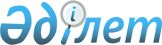 "Энергетика статистикасы бойынша жалпымемлекеттік статистикалық байқаулардың статистикалық нысандары мен оларды толтыру жөніндегі нұсқаулықтарды бекіту туралы" Қазақстан Республикасы Ұлттық экономика министрлігі Статистика комитеті төрағасының 2020 жылғы 5 ақпандағы № 18 бұйрығына өзгерістер енгізу туралыҚазақстан Республикасының Стратегиялық жоспарлау және реформалар агенттігі Ұлттық статистика бюросы Басшысының 2022 жылғы 21 қыркүйектегі № 26 бұйрығы. Қазақстан Республикасының Әділет министрлігінде 2022 жылғы 22 қыркүйекте № 29741 болып тіркелді
      ЗҚАИ-ның ескертпесі!
      Осы бұйрық 01.01.2023 бастап қолданысқа енгізіледі
      БҰЙЫРАМЫН:
      1. "Энергетика статистикасы бойынша жалпымемлекеттік статистикалық байқаулардың статистикалық нысандары мен оларды толтыру жөніндегі нұсқаулықтарды бекіту туралы" Қазақстан Республикасы Ұлттық экономика министрлігі Статистика комитеті төрағасының 2020 жылғы 5 ақпандағы № 18 бұйрығына (Нормативтік құқықтық актілерді мемлекеттік тіркеу тізілімінде № 20027 болып тіркелген) мынадай өзгерістер енгізілсін:
      кіріспе мынадай редакцияда жазылсын:
      "Мемлекеттік статистика туралы" Қазақстан Республикасы Заңының 12-бабы 8) тармақшасына және Қазақстан Республикасы Стратегиялық жоспарлау және реформалар агенттігі төрағасының 2020 жылғы 23 қазандағы № 9-нқ бұйрығымен бекітілген Қазақстан Республикасының Стратегиялық жоспарлау және реформалар агенттігі Ұлттық статистика бюросы туралы ереженің 15-тармағы 22) тармақшасына сәйкес, БҰЙЫРАМЫН:";
      1-тармақта:
      5) және 6) тармақшалар мынадай редакцияда жазылсын:
      "5) "Энергияны түпкілікті тұтынуы" (индексі 1-КПЭ, кезеңділігі жылдық) жалпымемлекеттік статистикалық байқаудың статистикалық нысаны осы бұйрыққа 5-қосымшаға сәйкес;
      6) "Энергияны түпкілікті тұтынуы" (индексі 1-КПЭ, кезеңділігі жылдық) жалпымемлекеттік статистикалық байқаудың статистикалық нысанын толтыру жөніндегі нұсқаулық осы бұйрыққа 6-қосымшаға сәйкес;";
      13) және 14) тармақшалар алып тасталсын;
      1, 2, 3, 4, 5, 6, 7, 8, 9, 10, 11 және 12-қосымшалар осы бұйрыққа 1, 2, 3, 4, 5, 6, 7, 8, 9, 10, 11 және 12-қосымшаларға сәйкес жаңа редакцияда жазылсын.
      2. Қазақстан Республикасы Стратегиялық жоспарлау және реформалар агенттігі Ұлттық статистика бюросының Статистикалық процестерді дамыту департаменті Заң департаментімен бірлесіп заңнамада белгіленген тәртіппен:
      1) осы бұйрықты Қазақстан Республикасының Әділет министрлігінде мемлекеттік тіркеуді;
      2) осы бұйрықты Қазақстан Республикасы Стратегиялық жоспарлау және реформалар агенттігі Ұлттық статистика бюросының интернет-ресурсында орналастыруды қамтамасыз етсін.
      3. Қазақстан Республикасы Стратегиялық жоспарлау және реформалар агенттігі Ұлттық статистика бюросының Статистикалық процестерді дамыту департаменті осы бұйрықты Қазақстан Республикасы Стратегиялық жоспарлау және реформалар агенттігі Ұлттық статистика бюросының құрылымдық және аумақтық бөлімшелеріне жұмыс бабында басшылыққа алу және пайдалану үшін жеткізсін.
      4. Осы бұйрықтың орындалуын бақылау Қазақстан Республикасы Стратегиялық жоспарлау және реформалар агенттігінің Ұлттық статистика бюросы басшысының жетекшілік ететін орынбасарына жүктелсін.
      5. Осы бұйрық 2023 жылғы 1 қаңтардан бастап қолданысқа енгізіледі.
       "КЕЛІСІЛДІ"
      Қазақстан Республикасы 
      Энергетика министрлігі
      3. Сіздің кәсіпорыныңыздың типін көрсетіңіз
      Укажите тип Вашего предприятия
      4. Жылу энергиясын өндіру және тұтыну жөніндегі ақпаратты көрсетіңіз
      Укажите информацию о выработке и использовании теплоэнергии
      4-6 бөлімдерді жылу энергиясын өндіретін кәсіпорындар толтырады
      4-6 разделы заполняют предприятия-производители тепловой энергии 
      Ескертпе:
      Примечание:
      1 ЭЖОА – Электр энергиясы мен жылу энергиясын өндіру, бөлу және тұтыну объектілерінің анықтамалығы
      1 СОЭТ – Справочник объектов производства, распределения и потребления электроэнергии и теплоэнергии
      2 Гкал – мұнда және бұдан әрі гигакалория
      2 Гкал – здесь и далее гигакалория
      5. Өндіруші кәсіпорындардың жылу энергиясын өндіру үшін отынды тұтынуы туралы ақпаратты көрсетіңіз
      Укажите информацию о потреблении топлива для выработки тепловой энергии предприятиями-производителями
      Ескертпе:
      Примечание:
      3 МДж/т – мұнда және бұдан әрі мегаджоуль тоннаға
      3 МДж/т – здесь и далее мегаджоуль на тонну
      4 Гкал/ мың текше м – мұнда және бұдан әрі гигакалория мың текше метрге
      4 Гкал/тыс. куб. м – здесь и далее гигакалория на тысяча кубических метров
      5 мың текше м – мұнда және бұдан әрі мың текше метр
      5 тыс. куб. м – здесь и далее тысяча кубических метров
      6. Жылу электр станцияларының (ЖЭС), Жылу электр орталықтарының (ЖЭО), қазандықтардың шаруашылық қажеттіліктері үшін пайдаланылатын отынның тұтынылуы туралы ақпаратты көрсетіңіз
      Укажите информацию о потреблении топлива на хозяйственные нужды теплоэлектростанции (ТЭС), теплоэлектроцентрали (ТЭЦ), котельных
      Ескертпе:
      Примечание:
      6 г/л – мұнда және бұдан әрі грамм литрге
      6 г/л – здесь и далее грамм на литр
      7 TEL (ТЭЛ) – мұнда және бұдан әрі тетраэтилқорғасын
      7 TEL (ТЭЛ) – здесь и далее тетраэтилсвинец
      8 TML (ТЭМЭЭЛ) – мұнда және бұдан әрі тетраметилқорғасын
      8 TML (ТЭМЭЭЛ) – здесь и далее тетраметилсвинец
      7. Жылумен жабдықтау туралы ақпаратты көрсетіңіз
      Укажите информацию о теплоснабжении
      Жылу энергиясын беретін кәсіпорындар мен өз қажеттіліктері үшін жылу энергиясын өндіретін кәсіпорындар толтырады
      Заполняют предприятия, передающие тепловую энергию и предприятия, вырабатывающие тепловую энергию для собственных нужд
      Ескертпе:
      Примечание:
      9 ЭҚЖЖ – мұнда және бұдан әрі "Экономикалық қызмет түрлерінің жалпы жіктеуіші"
      9 ОКЭД – здесь и далее "Общий классификатор видов экономической деятельности"
      8.Жылу желілері мен қондырғылардың сипаттамасы туралы ақпаратты көрсетіңіз
      Укажите информацию о характеристике тепловых сетей и установок
      Ескертпе:
      Примечание:
      10 км – мұнда және бұдан әрі километр
      10 км – здесь и далее километр
      11 мм – мұнда және бұдан әрі миллиметр
      11 мм – здесь и далее миллиметр
      Ескертпе:
      Примечание:
      12 Гкал/сағ. – мұнда және бұдан әрі гигакалория сағатқа
      12 Гкал/ч – здесь и далее гигакалория в час
      9. Статистикалық нысанды толтыруға жұмсалған уақытты көрсетіңіз, сағатпен (қажеттісін қоршаңыз) 
      Укажите время, затраченное на заполнение статистической формы, в часах (нужное обвести)
      Атауы                                           Мекенжайы (респонденттің)
      Наименование _____________________ Адрес (респондента) ___________________ 
      Телефоны (респонденттің) 
      Телефон (респондента) _______________________________ _____________________ 
      стационарлық                   ұялы
      стационарный                   мобильный
      Электрондық пошта мекенжайы (респонденттің) 
      Адрес электронной почты (респондента) ______________________________________ 
      Орындаушы 
      Исполнитель _____________________________________ ________________________ 
      тегі, аты және әкесінің аты (бар болған жағдайда) қолы, телефоны (орындаушы)
      фамилия, имя и отчество (при его наличии) подпись, телефон (исполнителя)
      Бас бухгалтер немесе 
      оның міндетін атқарушы тұлға 
      Главный бухгалтер или лицо, 
      исполняющее его обязанности ___________________________________ ____________ 
      тегі, аты және әкесінің аты (бар болған жағдайда)       қолы
      фамилия, имя и отчество (при его наличии)             подпись
      Басшы немесе 
      оның міндетін атқарушы тұлға 
      Руководитель или лицо, 
      исполняющее его обязанности __________________________________ _____________ 
      тегі, аты және әкесінің аты (бар болған жағдайда)       қолы
      фамилия, имя и отчество (при его наличии)             подпись
      Ескертпе:
      Примечание:
      Мемлекеттік статистиканың тиісті органдарына анық емес бастапқы статистикалық деректерді ұсыну және бастапқы статистикалық деректерді белгіленген мерзімде ұсынбау "Әкімшілік құқық бұзушылық туралы" Қазақстан Республикасы Кодексінің 497-бабында көзделген әкімшілік құқық бұзушылықтар болып табылады
      Представление недостоверных и непредставление первичных статистических данных в соответствующие органы государственной статистики в установленный срок являются административными правонарушениями, предусмотренными статьей 497 Кодекса Республики Казахстан "Об административных правонарушениях" "Жылу электр станциялары мен қазандықтардың жұмысы туралы есеп" (индексі 6-ТП, кезеңділігі жылдық) жалпымемлекеттік статистикалық байқаудың статистикалық нысанын толтыру жөніндегі нұсқаулық
      1. Осы нұсқаулық "Жылу электр станциялары мен қазандықтардың жұмысы туралы есеп" (индексі 6-ТП, кезеңділігі жылдық) жалпымемлекеттік статистикалық байқаудың статистикалық нысанын (бұдан әрі – статистикалық нысан) толтыруды нақтылайды.
      2. Осы нұсқаулықта мынадай анықтамалар пайдаланылады:
      1) жылу энергиясы – тұтыну кезінде жылу жеткізгіштің термодинамикалық параметрлері (температура, қысым) өзгеретін жылу жеткізгіш беретін энергия;
      2) отынның жылу шығару қабілеті (жанудың үлестік жылуы) – салмағы 1 килограмм отынның толық жануы кезінде бөлінетін жылу мөлшерін көрсететін шама.
      3. 2-бөлімде жылу энергиясын өндіру объектісінің типі көрсетіледі. Статистикалық нысан энергия өндіруші ұйымның әрбір типі бойынша жеке ұсынылады.
      4. 4-бөлімнің 1-жолында станцияның меншікті өндірістік-шаруашылық қажеттіліктері үшін тұтынылатын жылуды (үй-жайларды жылыту, сұйық отынды қыздыру) және қондырғы мен желі арасындағы жылу алмасу кезіндегі ысырапты, нәтижесінде бастапқы энергия түрінде пайдаланылған химиялық процестердің жылуын қоса алғанда, қондырғылармен өндірілген жылу энергиясының жалпы көлемі көрсетіледі.
      4-бөлімнің 2-жолында ең жоғары, сондай-ақ ең төменгі жүктеме кезінде энергия қондырғыларына қызмет көрсетуді, станция шеберханалары мен әкімшілік ғимараттарын жылытуды қоса алғанда, энергия өндірумен тікелей байланысты станцияның қосалқы жабдығымен тұтынылған жылу энергиясы көрсетіледі.
      4-бөлімнің 3-жолында жылу энергиясының технологиялық шығасылары көрсетіледі.
      4-бөлімнің 4-жолында халыққа және кәсіпорындарға жіберілген, оның ішінде меншікті жылу энергиясының мөлшері көрсетіледі.
      5. 5-бөлімнің 1-бағанында жылу энергиясын өндіру үшін пайдаланылатын отынның тұтынылу көлемі көрсетіледі.
      5-бөлімнің 2-бағанында жылу энергиясын өндіру үшін пайдаланылатын отынның жылу шығару қабілеті көрсетіледі.
      6. 6-бөлімде Жылу электр станцияларының, жылу электр орталықтарының және қазандықтардың шаруашылық қажеттіліктері үшін пайдаланылатын отынның тұтыну көлемі, сондай-ақ басқа мақсаттарға кеткен отын шығыны (жабдықты резервте ұстау немесе консервациялау үшін) көрсетіледі.
      7. 7-бөлімнің 1-жолы бойынша жылумен жабдықтаудың барлық көздерінен (жылу энергиясын өндіруші сыртқы кәсіпорындардан және өз өндірісінің жылу энергиясынан) жылу энергиясының түсу көлемі көрсетіледі.
      7-бөлімнің 2-жолында жылу энергиясын тасымалдау және бөлу кезінде туындаған шығасылары көрсетіледі.
      7-бөлімнің 3-жолында кәсіпорындар соңғы тұтынушыларға, оның ішінде жеке кәсіпорындарға жылу энергиясын босату туралы ақпаратты көрсетеді. Осы жол бойынша жылу электр станцияларының, жылу электр орталықтарының және қазандықтардың өз мұқтаждарына пайдаланылған жылу энергиясының көлемі ескерілмейді (4-бөлімнің 2-жолы).
      7-бөлімнің 3.1-жолында халыққа жылу энергиясын босату көрсетіледі.
      7-бөлімнің 3.2-жолында кәсіпорындарға, оның ішінде жеке меншік кәсіпорындарға коммуналдық және өндірістік мұқтаждарға жіберілген жылу энергиясының саны көрсетіледі.
      7-бөлімнің 3.2.1-3.2.18-жолдарында ұйым үшін негізгі тиісті экономикалық қызмет түрлері бойынша кәсіпорындарға жіберілген жылу энергиясының мөлшерін көрсету қажет.
      8. 8-бөлімінің 1.1-1.6-жолдарында екі құбыр: су желісі, бу құбыры және бу желісі үшін конденсат құбыры үшін тура және кері салынған төсеу тәсіліне қарамастан, олардың трассасының ұзындығы бойынша жылу желілерінің ұзындығы көрсетіледі. Су желісінің ұзындығында ыстық сумен жабдықтау үшін пайдаланылатын жеке желілердің ұзындығы ескерілуі тиіс.
      Желілердің ескіруі (тозуы) олардың қызмет ету мерзімін, пайдаланылған материалдардың сапасын, пайдалану режимін, жөндеу көлемдері мен уақытылығын, климаттық жағдайларын және басқа да жағдайларын ескеріп, оларды пайдаланудың уақытына байланысты анықталады.
      Желілерді ауыстыру олардың ерте тозуының алдын алу мақсатында жоспарлы-ескерту жұмыстарын өткізу болып табылады. Ауыстыруды қажет ететін желілерге реконструкциялау жоспарланған желілер кіреді.
      8-бөлімінің 2.1-2.4-жолдарында қуаттар бойынша жылумен жабдықтау көздерінің саны көрсетіледі.
      8-бөлімнің 3-жолында орнатылған қазандықтардың (энергия қондырғыларының) саны көрсетіледі.
      8-бөлімнің 4-жолында орталық (қалалық) жылу желісіне қосылмаған дербес жылу көздерінің саны көрсетіледі.
      8-бөлімнің 5.1-5.3-жолдарында абонементтердің (тұрмыстық тұтынушылар, өнеркәсіптік және өзге де тұтынушылар) саны көрсетіледі.
      9. Есепті кезеңде қызметі болмаған кезде респондент тиісті жылға арналып бекітілген Респонденттердің жалпымемлекеттік статистикалық байқаулар бойынша алғашқы статистикалық деректерді ұсыну графигінде көрсетілген осы есепті кезең үшін статистикалық нысандарды ұсынудың ең ерте мерзімдерінің аяқталу күнінен кешіктірмей Қызметінің болмағандығы туралы хабарламаны Қазақстан Республикасы Статистика агенттігі төрағасының 2010 жылғы 9 шілдедегі № 173 бұйрығымен бекітілген, (Нормативтік құқықтық актілерді мемлекеттік тіркеу тізілімінде № 6459 болып тіркелген) Респонденттердің алғашқы статистикалық деректерді ұсыну қағидаларында белгіленген тәртіппен ұсынады.
      10. Осы статистикалық нысанды тапсыру электрондық түрде немесе қағаз
      жеткізгіште жүзеге асырылады. Статистикалық нысанды электрондық түрде толтыру Қазақстан Республикасы Стратегиялық жоспарлау және реформалар агенттігі Ұлттық статистика бюросының Интернет-ресурсында (https://cabinet.stat.gov.kz/) орналастырылған "Респонденттің кабинеті" арқылы он-лайн режимде жүзеге асырылады.
      11. Ескерту: х – осы позиция толтыруға жатпайды.
      12. Арифметикалық-логикалық бақылау:
      1) 4-бөлім:
      4-жол = 1-жол – 2-жол – 3-жол;
      4-жол = 4.1-жол + 4.2-жол.
      2) 7 бөлім:
      1-жол = 2-жол + 3-жол;
      3-жол = 3.1-жол + 3.2-жол;
      3.2-жол = 3.2.1-3.2.18-жолдардың ∑.
      3) 8 бөлім:
      1-жол = 1.1-1.6-жолдардың ∑;
      1.6-жол ≥ 1.6.1-жол;
      2-жол ≥ 2.1-2.4- жолдардың ∑;
      5-жол = 5.1-5.3- жолдардың ∑.
      2. Сіздің кәсіпорыныңыздың типін көрсетіңіз
      Укажите тип Вашего предприятия
      3. Газ өндіру және тарату туралы ақпаратты көрсетіңіз
      Укажите информацию о добыче, производстве и распределении газа
      3-4-бөлімдерді табиғи газды өндірушілер толтырады
      3-4 разделы заполняют производители природного газа
      Ескертпе:
      Примечание:
      1 МДж/мың текше м – мұнда және бұдан әрі мегаджоуль мың текше метрге
      1 МДж/тыс. куб. м – здесь и далее мегаджоуль на тысяча кубических метр
      2 МДж/т– мұнда және бұдан әрі мегаджоуль тоннаға
      2 МДж/т– здесь и далее мегаджоуль на тонну
      3 мың текше м - мұнда және бұдан әрі мың текше метр
      3 тыс. куб. м - здесь и далее тысяча кубических метр
      4. Табиғи газды өндіру кезінде отын мен энергияны өз қажеттіліктеріне тұтыну көлемін көрсетіңіз
      Укажите объем потребления топлива и энергии на собственные нужды при добыче и производстве природного газа
      5. Магистральдық газ құбырлары арқылы табиғи газды тасымалдау, сақтау және жеткізу туралы ақпаратты көрсетіңіз
      Информация о транспортировке, хранении и поставке природного газа по магистральным газопроводам
      Магистральдық газ құбырлары арқылы табиғи газды тасымалдау жүйесінің операторлары толтырады
      Заполняют операторы системы транспортировки природного газа по магистральным газопроводам
      Ескертпе:
      Примечание:
      4мың кВт сағ – мұнда мың киловатт-сағат
      4тыс. кВт час– здесь тысяча киловатт-час
      6. Тауар газды түпкілікті тұтынушыларға тарату туралы ақпарат
      Информация о распределении товарного газа конечным потребителям
      Газбен жабдықтау, газ тарату кәсіпорындары толтырады
      Заполняют газоснабжающие, газораспределительные предприятия
      Ескертпе:
      Примечание:
      5ЖЭС – мұнда және бұдан әрі жылу электр станциясы
      5ТЭС – здесь и далее тепловая электростанция
      6ЖЭО – мұнда және бұдан әрі жылу электр орталығы
      6ТЭЦ – здесь и далее теплоэлектроцентраль
      7. Табиғи газды түпкілікті тұтынушылар туралы жалпы мәліметтер
       Общие сведения о конечных потребителях природного газа
      Газбен жабдықтау, газ тарату кәсіпорындары толтырады
      Заполняют газоснабжающие, газораспределительные предприятия
      8. Газ желісінің ұзындығын және апаттар санын көрсетіңіз
       Укажите протяженность газовой сети и число аварий
      Газбен жабдықтау, газ тарату кәсіпорындары толтырады
      Заполняют газоснабжающие, газораспределительные предприятия
      Ескертпе:
      Примечание:
      7км – мұнда және бұдан әрі километр
      7км – здесь и далее километр
      9. Газ реттеу пунктерінің санын көрсетіңіз, бірлікпен
      Укажите количество газорегуляторных пунктов, в единицах
      Газбен жабдықтау, газ тарату кәсіпорындары толтырады
      Заполняют газоснабжающие, газораспределительные предприятия
      10. Статистикалық нысанды толтыруға жұмсалған уақытты көрсетіңіз, сағатпен (қажеттісін қоршаңыз)
      Укажите время, затраченное на заполнение статистической формы, в часах (нужное обвести)
      Атауы Мекенжайы (респонденттің)
      Наименование ____________________ Адрес (респондента) _______________________ 
      Телефоны (респонденттің) 
      Телефон (респондента) ________________________ ____________________________ 
      стационарлық             ұялы 
      стационарный             мобильный
      Электрондық пошта мекенжайы (респонденттің) 
      Адрес электронной почты (респондента) _______________________________________ 
      Орындаушы 
      Исполнитель __________________________________ ___________________________ 
      тегі, аты және әкесінің аты (бар болған жағдайда) қолы, телефоны (орындаушы)
      фамилия, имя и отчество (при его наличии) подпись, телефон (исполнителя)
      Бас бухгалтер немесе 
      оның міндетін атқарушы тұлға 
      Главный бухгалтер или лицо, 
      исполняющее его обязанности __________________________________ ____________ 
      тегі, аты және әкесінің аты (бар болған жағдайда)       қолы
      фамилия, имя и отчество (при его наличии)             подпись
      Басшы немесе оның 
      міндетін атқарушы тұлға 
      Руководитель или лицо, 
      исполняющее его обязанности ______________________________ ________________ 
      тегі, аты және әкесінің аты (бар болған жағдайда)             қолы
      фамилия, имя и отчество (при его наличии)                   подпись
      Ескертпе:
      Примечание:
      Мемлекеттік статистиканың тиісті органдарына анық емес бастапқы статистикалық деректерді ұсыну және бастапқы статистикалық деректерді белгіленген мерзімде ұсынбау "Әкімшілік құқық бұзушылық туралы" Қазақстан Республикасы Кодексінің 497-бабында көзделген әкімшілік құқық бұзушылықтар болып табылады
      Представление недостоверных и непредставление первичных статистических данных в соответствующие органы государственной статистики в установленный срок являются административными правонарушениями, предусмотренными статьей 497 Кодекса Республики Казахстан "Об административных правонарушениях" "Газ кәсіпорындарының қызметі туралы есеп" (индексі 1-ГАЗ, кезеңділігі жылдық) жалпымемлекеттік статистикалық байқаудың статистикалық нысанын толтыру жөніндегі нұсқаулық
      1. Осы нұсқаулық "Газ кәсіпорындарының қызметі туралы есеп" (индексі 1-ГАЗ, кезеңділігі жылдық) жалпымемлекеттік статистикалық байқаудың статистикалық нысанын (бұдан әрі – статистикалық нысан) толтыруды нақтылайды.
      2. Осы нұсқаулықта мынадай анықтамалар пайдаланылады:
      1) өнеркәсіптік тұтынушы – өнеркәсіп өндірісінде отын және (немесе) шикізат ретінде пайдалану үшін газ сатып алатын заңды тұлға;
      2) тасымалдау – газ құбырлары арқылы шикі немесе тауарлық газды айдаудың технологиялық процесі;
      3) тауарлық газ қоймасы – тауарлық газды сақтауға арналған, технологиялық өзара байланысты өндірістік және өзге де объектілер кешені;
      4) тұрмыстық тұтынушы – тауарлық және (немесе) сұйытылған мұнай газын кәсіпкерлік қызметте пайдалану және оларды одан әрі өткізу мақсатынсыз тұрмыстық мұқтаждар үшін сатып алатын жеке тұлға;
      5) отынның жылу шығару қабілеті (жанудың үлестік жылуы) – салмағы 1 килограмм отынның толық жануы кезінде бөлінетін жылу мөлшерін көрсететін шама.
      3. 3-бөлімнің 1-жолында отын бірлігінің оттегі толық жануы кезінде және жану өнімдері қоршаған орта температурасына дейін суыған кездегі жылу шығару қабілеті көрсетіледі. Жылу шығару қабілеті мың текше метрге мегаджоульмен өлшенеді (1 Джоуль 0,2388 калорияға тең).
      3-бөлімнің 2-жолында тазарту процесіне дейін (шикі газ) ұңғыманың сағасында өлшенген табиғи газдың жалпы өндірісі көрсетіледі. 
      3-бөлімнің 3.1-3.3-жолдарында алау етіп жағылған, атмосфераға шығарылған, қойнауқатқа кері айдалған табиғи газдың көлемі көрсетіледі.
      3-бөлімнің 4-жолында технологиялық процестердегі (күкіртті және басқа қоспаларды тазарту немесе алу кезінде) табиғи газдың шығасылары көрсетіледі. Технологиялық процестердегі шығындарға түпкілікті тұтынуға жарамды тауарлық газды алғанға дейін оны қайта өңдеумен байланысты шикі газдың барлық шығындары жатады.
      3-бөлімнің 5-жолында күкірттен және басқа да қоспалардан (құрғақ газ) тазартылғаннан кейін табиғи газды таза өндірудің көлемі (тауарлық шығару) көрсетіледі. Шығарылған, жағылған және қойнауқатқа қайта айдалған газ ескерілмейді.
      Осы бөлімді сондай-ақ құрғақ газ (тауарлық шығарылым) өндіретін газ өңдеуші кәсіпорындар толтырады.
      3-бөлімнің 6-жолын тікелей өз құбыры арқылы табиғи газды экспорттауды жүзеге асыратын өндіруші кәсіпорындар толтырады.
      3-бөлімнің 7-жолын табиғи газды халыққа және кәсіпорындарға тікелей өз құбыры арқылы жіберетін өндіруші кәсіпорындар толтырады.
      4. 4-бөлімде табиғи газды өндіру кезінде өз қажеттілігіне отын мен энергияны тұтыну көрсетіледі. Табиғи газ көбінесе ұңғымалар мен кен орындарын пайдалану кезінде жылу мен энергияны қамтамасыз ету үшін жалғыз және ыңғайлы отын түрі болып табылады. Демек, өндірілген табиғи газдың едәуір бөлігін өндіруші компаниялар өндіріс процесінде пайдаланады. 
      5. 5-бөлімнің 1-жолында магистральдық газ құбырына ел ішінде өндірілген табиғи газдың түсу көлемі көрсетіледі.
      5-бөлімнің 2-жолында табиғи газдың импорты көрсетіледі.
      5-бөлімнің 3-жолында табиғи газдың экспорты көрсетіледі.
      5-бөлімнің 4.1-4.2-жолдарында есепті жылдың басына және соңына ел аумағында жер асты газ қоймасында сақталатын табиғи газдың қорлары көрсетіледі.
      5-бөлімнің 5-жолында газды алыс қашықтықтарға тасымалдау кезінде табиғи газдың құбыр арқылы беру жүйесіндегі шығындары көрсетіледі. Тасымалдау кезіндегі шығындар көлемі түсімдердің барлық көлемінің 1 пайызынан аспауы тиіс.
      5-бөлімнің 6-жолында тасымалдау жүйесінде табиғи газды өз қажеттіліктері үшін тұтыну көлемі көрсетіледі. Мұнда тасымалдау кезінде сорғылардың немесе компрессорлардың жұмысын қамтамасыз ету үшін табиғи газды тұтыну кіреді. Кен орнын өндіру немесе игеру жөніндегі қызметті қамтамасыз ету үшін жабдықты жылыту және пайдалану үшін газды тұтынуды қосуға болмайды.
      5-бөлімнің 7-жолында іске асыру үшін қолжетімді табиғи газдың жалпы көлемі көрсетіледі.
      5-бөлімнің 8.1.1-жолында түпкілікті тұтынушыларға одан әрі тарату үшін дистрибьюторлық (газбен жабдықтаушы) компанияларға берілген табиғи газдың көлемі көрсетіледі.
      5-бөлімнің 8.1.2-жолында магистральдық газ құбыры жүйесіне тікелей қосылған ірі тұтынушыларға тікелей жіберілген табиғи газ бойынша деректер көрсетіледі.
      5-бөлімнің 8.1.3-8.1.5-жолдарында жылу электр станцияларына (бұдан әрі – ЖЭС), жылу электр орталықтарына (бұдан әрі – ЖЭО) және қазандықтарға табиғи газды босату көрсетіледі.
      6. 6-бөлімнің 1-жолында магистральдық газ құбырынан тарату жүйесіне түскен табиғи газдың жалпы көлемі көрсетіледі.
      6-бөлімнің 2.1-2.6-жолдарында табиғи газды түпкілікті тұтынушыларға (үй шаруашылық секторына (халыққа), өнеркәсіптік кәсіпорындар секторына, қызмет көрсету секторына, ауыл шаруашылығы кәсіпорындарына, ЖЭС, ЖЭО, қазандықтарға) босату көрсетіледі.
      6-бөлімнің 3-жолында жергілікті тарату желілері арқылы тарату кезіндегі шығындар көрсетіледі.
      7. 7-бөлімде табиғи газды түпкілікті тұтынушылар туралы жалпы мәліметтер көрсетіледі.
      8. 8-бөлімде жеке есептеудегі (бір желіде) көшедегі газ желісінің ұзындығы көрсетіледі. Егер құбырлар екі немесе одан да көп желіге салынса, онда газ желісінің ұзындығын анықтау үшін барлық желілердің ұзындығы қосылады.
      8-бөлімнің 1 және 7-жолдарында кәсіпорынның балансында есептелетін және (немесе) бөгде кәсіпкерлік субъектілерінен жалға алынған көшедегі газ желілерінің ұзындығы тиісінше жылдың басына және соңына көрсетіледі.
      8-бөлімнің 2-жолында есепті жылы пайдалануға берілген көшедегі газ желілерінің жеке ұзындығы көрсетіледі (кәсіпорынның балансына қайта қабылданған көшедегі газ желілері, оның ішінде: қайтадан салынған газ құбырлары желісінің жүйелері, жұмыс істеп тұрған желілерді кеңейту және басқа ұйымдардан қабылданған көше желілері).
      8-бөлімнің 3-жолында есепті жылы пайдаланудан шығарылған газ желілерінің жеке ұзындығы көрсетіледі (елді мекенге жүргізілген реконструкцияға байланысты табиғи тозу, ескіру салдарынан пайдаланудан шығарылған және басқа ұйымдарға берілген желілерді қоса алғанда, кәсіпорын балансынан есептен шығарылған желілер).
      8-бөлімнің 8-жолында есепті жылдың соңына кәсіпорынның балансында тұрған және (немесе) басқа кәсіпорындардан жалға алынған орамішілік (аулаішілік) желілердің жеке ұзындығы көрсетіледі.
      9. 9-бөлімде жергілікті жер типі бойынша газ реттеу пунктерінің саны көрсетіледі.
      10. Есепті кезеңде қызметі болмаған кезде респондент тиісті жылға арналып бекітілген Респонденттердің жалпымемлекеттік статистикалық байқаулар бойынша алғашқы статистикалық деректерді ұсыну графигінде көрсетілген осы есепті кезең үшін статистикалық нысандарды ұсынудың ең ерте мерзімдерінің аяқталу күнінен кешіктірмей Қызметінің болмағандығы туралы хабарламаны Қазақстан Республикасы Статистика агенттігі төрағасының 2010 жылғы 9 шілдедегі № 173 бұйрығымен бекітілген, Нормативтік құқықтық актілерді мемлекеттік тіркеу тізілімінде № 6459 болып тіркелген Респонденттердің алғашқы статистикалық деректерді ұсыну қағидаларында белгіленген тәртіппен ұсынады.
      11. Осы статистикалық нысанды тапсыру электрондық түрде немесе қағаз жеткізгіште жүзеге асырылады. Статистикалық нысанды электрондық түрде толтыру Қазақстан Республикасы Стратегиялық жоспарлау және реформалар агенттігі Ұлттық статистика бюросының Интернет-ресурсында (https://cabinet.stat.gov.kz/) орналастырылған "Респонденттің кабинеті" арқылы он-лайн режимде жүзеге асырылады.
      12. Ескерту: х – осы позиция толтыруға жатпайды.
      13. Арифметикалық-логикалық бақылау:
      1) 3-бөлім:
      2-жол= 2.1-жол + 2.2-жол + 2.3-жол;
      5-жол = 1-жол – 2-жол – 3-жол – 4-жол;
      7-жол = 7.1-жол + 7.2-жол.
      2) 5-бөлім:
      4-жол= 4.1-жол - 4.2-жол;
      7-жол= 1-жол + 2-жол – 3-жол + 4.1-жол – 4.2-жол – 5-жол – 6-жол;
      7-жол = 8-жол = 8.1-жол;
      8.1-жол = 8.1.1 - 8.1.6-жолдардың Ʃ;
      3) 6-бөлім:
      1-жол = 2-жол + 3-жол;
      2-жол = 2.1 – 2.6-жолдардың Ʃ.
      4) 8-бөлім:
      7-жол = 1-жол + 2-жол – 3-жол барлық бағандар бойынша;
      2-жол = 2.1 – 2.3-жолдардың ∑ барлық бағандар бойынша;
      3-жол = 3.1 – 3.3-жолдардың ∑ барлық бағандар бойынша;
      5-жол = 5.1 – 5.2-жолдардың ∑ барлық бағандар бойынша;
      6-жол = 6.1 – 6.3-жолдардың ∑ барлық бағандар бойынша;
      5-жол = 6-жол;
      1-баған = 2, 3-бағандардың ∑ әрбір жол үшін;
      1-жол 1-баған (есепті жылдың) = 7-жол 1-баған (өткен жылдың).
      5) 9-бөлім:
      1-жол = 1.1 – 1.2-жолдардың ∑ барлық бағандар бойынша;
      1-баған = 2, 3-бағандардың ∑ әрбір жол үшін;
      4-баған = 5, 6-бағандардың ∑ әрбір жол үшін.
      2-жол ≥2.1-жолға.
      2. Отынның қорлары, түсімі және шығысы туралы ақпаратты көрсетіңіз
       Укажите информацию о запасах, поступлении и расходе топлива
      Кестенің жалғасы
      Ескертпе:
      Примечание:
      1 МДж/т - мұнда және бұдан әрі мегаджоуль тоннаға
      1 МДж/т - здесь и далее мегаджоуль на тонну
      2 мың текше м - мұнда және бұдан әрі мың текше метр
      2 тыс. куб. м - здесь и далее тысяча кубических метров
      3 мың кВт сағ - мұнда және бұдан әрі мың киловатт-сағат
      3 тыс. кВт ч - здесь и далее тысяча киловатт-час
      3. Темір жол көлігіне жанар-жағармай материалдарының және электр энергиясының келіп түсуі және тұтынылуы туралы ақпарат
      Информация о поступлении и потреблении горюче-смазочных материалов и электроэнергии на железнодорожном транспорте
      4. Әуе көлігіне жанар-жағармай материалдарының келіп түсуі және тұтынылуы туралы ақпарат
       Информация о поступлении и потреблении горюче-смазочных материалов на воздушном транспорте
      5. Ішкі су көлігіне жанар-жағармай материалдарының келіп түсуі және тұтынылуы туралы ақпарат
       Информация о поступлении и потреблении горюче-смазочных материалов на внутреннем водном транспорте 
      6. Автомобиль және қалалық электр көліктерде жанар-жағармай материалдары мен электр энергиясының тұтынылуы туралы ақпарат
      Информация о потреблении горюче-смазочных материалов и электроэнергии на автомобильном и городском транспорте
      Ескертпе:
      Примечание:
      4 г/л - мұнда және бұдан әрі грамм литрге
      4 г/л - здесь и далее грамм на литр 
      5 TEL (ТЭЛ) – мұнда және бұдан әрі тетраэтилқорғасын
      5 TEL (ТЭЛ) – здесь и далее тетраэтилсвинец 
      6 TML (ТЭМЭЭЛ) – мұнда және бұдан әрі тетраметилқорғасын
      6 TML (ТЭМЭЭЛ)– здесь и далее тетраметилсвинец
      7. Жүк көлігіне жанар-жағармай материалдарының келіп түскені және тұтынылуы туралы ақпарат
      Информация о поступлении и потреблении горюче-смазочных материалов на грузовом транспорте
      Автомобиль көлігімен жүк тасымалдауды және қоқыс шығару қызметтерін жүзеге асыратын кәсіпорындар толтырады
      Заполняют предприятия, осуществляющие грузовые перевозки автомобильным транспортом и услуги по вывозу отходов
      8. Құбыр көлігінде энергияның тұтынылуы туралы ақпарат
      Информация о потреблении энергии на трубопроводном транспорте
      9. Статистикалық нысанды толтыруға жұмсалған уақытты көрсетіңіз, сағатпен (қажеттісін қоршаңыз)
       Укажите время, затраченное на заполнение статистической формы, в часах (нужное обвести)
      Атауы                                                 Мекенжайы (респонденттің)
      Наименование ________________________ Адрес (респондента) ___________________ 
      Телефоны (респонденттің) 
      Телефон (респондента) ___________________________ _________________________ 
      cтационарлық                   ұялы
      стационарный                   мобильный
      Электрондық пошта 
      мекенжайы (респонденттің)
      Адрес электронной 
      почты (респондента) ________________________________________________________ 
      Орындаушы 
      Исполнитель ____________________________________ _________________________ 
      тегі, аты және әкесінің аты (бар болған жағдайда) қолы, телефоны (орындаушы) 
      фамилия, имя и отчество (при его наличии) подпись, телефон (исполнителя)
      Бас бухгалтер немесе оның
      міндетін атқарушы тұлға 
      Главный бухгалтер или лицо, 
      исполняющее его обязанности _______________________________ ________________ 
      тегі, аты және әкесінің аты (бар болған жағдайда)       қолы 
      фамилия, имя и отчество (при его наличии)             подпись
      Басшы немесе оның міндетін 
      атқарушы тұлға 
      Руководитель или лицо, 
      исполняющее его обязанности ________________________________ ______________ 
      тегі, аты және әкесінің аты (бар болған жағдайда)       қолы
      фамилия, имя и отчество (при его наличии)             подпись
      Ескертпе:
      Примечание:
      Мемлекеттік статистиканың тиісті органдарына анық емес бастапқы статистикалық деректерді ұсыну және бастапқы статистикалық деректерді белгіленген мерзімде ұсынбау "Әкімшілік құқық бұзушылық туралы" Қазақстан Республикасы Кодексінің 497-бабында көзделген әкімшілік құқық бұзушылықтар болып табылады
      Представление недостоверных и непредставление первичных статистических данных в соответствующие органы государственной статистики в установленный срок являются административными правонарушениями, предусмотренными статьей 497 Кодекса Республики Казахстан "Об административных правонарушениях" "Энергияны түпкілікті тұтыну" (индексі 1-КПЭ, кезеңділігі жылдық) жалпымемлекеттік статистикалық байқаудың статистикалық нысанын толтыру жөніндегі нұсқаулық
      1. Осы нұсқаулық "Энергияны түпкілікті тұтыну" (индексі 1-КПЭ, кезеңділігі жылдық) жалпымемлекеттік статистикалық байқаудың статистикалық нысанын (бұдан әрі – статистикалық нысан) толтыруды нақтылайды.
      2. 2-бөлімді Экономикалық қызмет түрлерінің жалпы жіктеуішінің 01-03, 07-33, 36-47, 52, 53, 55-99 кодтарына сәйкес экономикалық қызметтің негізгі және қайталама түрі бар отын мен энергияны тұтынушылар болып табылатын кәсіпорындар толтырады энергетикалық ресурстарды өндіруді қоса алғанда, қызметтің бірнеше түрімен айналысатын ірі өнер кәсіптік кәсіпорындар (ЭҚЖЖ 05, 06, 19, 35) қызметтің энергетикалық емес түрлері бойынша есеп береді және энергетикалық емес секторда отын мен энергияны тұтынуды көрсетеді.
      3. 2-бөлімде ұйымның есептік құжаттары бойынша кезеңнің басында және соңында қорларда есепте тұрған, есепті кезеңде ұйымның барлық қажеттіліктеріне: отын ретінде, жылу және электр энергиясын өндіру үшін, энергетикалық емес пайдалану үшін (шикізат және материалдар ретінде), сондай-ақ көлік құралдарының жұмысы үшін келіп түскен және жұмсалған отынның барлық түрлері көрсетіледі.
      4. Б бағанында өнеркәсіптік процестерде, сондай-ақ коммерциялық және мемлекеттік секторлардың кәсіпорындарында пайдаланылатын энергияның барлық түрлерінің тізімі көрсетіледі.
      Энергияның әр түрі үшін кәсіпорын есепті кезеңдегі сатып алу, қорлар, өндіріс және тұтыну туралы ақпаратты көрсетеді.
      5. 2-бөлімнің 2-бағанында келіп түсу көздеріне қарамастан есепті кезеңде алынған отын мен энергия мөлшері көрсетіледі (ел ішінде сатып алынған, импорт, қарыз алуды қоса алғанда, басқа ұйымдардан алынған).
      2-бөлімнің 3-бағанында есепті кезеңде кәсіпорынның меншікті отын мен энергия өндірісі туралы деректер көрсетіледі. Осы бағанды Экономикалық қызмет түрлерінің жалпы жіктеуішінің 35 "Электр энергиясымен, газбен, бумен, ыстық сумен және ауаны кондициялаумен жабдықтау" кодына сәйкес қызмет түрімен тіркелмеген, бірақ өздерінің негізгі қызметін (ауыл шаруашылығы, өнеркәсіп) қолдау үшін өз мұқтаждары үшін электр немесе жылу энергиясын өндіретін кәсіпорындар, сондай-ақ өсімдік немесе жануар шикізатынан, организмдердің тіршілік әрекеті өнімдерінен немесе органикалық өнеркәсіптік қалдықтардан (биогаз, отын, түйіршіктер, брикеттер, жоңқалар, ағаш үгінділері және қалдықтары) биоотын өндіретін кәсіпорындар толтырады.
      2-бөлімнің 4-бағанында отын мен энергияны сату көлемі көрсетіледі. Өз қажеттіліктері үшін энергия өндіретін кәсіпорындар осы бағанда бөгде ұйымдарға сатылған артықты көрсетеді. Мұнда сондай-ақ бұрын өз мұқтаждары үшін сатып алынған және экспортқа жеткізуді қоса алғанда, басқа ұйымдарға өткізілген отын мөлшері көрсетіледі.
      2-бөлімнің 1 және 11-бағандарында қосалқы ұйымдар мен өндірістердің, коммуналдық-тұрмыстық объектілердің, тұрғын үй-коммуналдық бөлімдердің қоймаларын қоса алғанда, барлық жалпы зауыттық, аралық, цехтық және ұйымның басқа да қоймаларында, сондай-ақ отынды (өзінің және жалға алынған) басқа да сақтау орындарында тиісінше жылдың басында және соңында кәсіпорынның қалдықтарында есептелетін отын-энергетикалық ресурстардың барлық түрлерінің заттай көріністегі қорлары көрсетіледі.
      2-бөлімнің 6-бағанында электр және жылу энергиясын өз мұқтаждары үшін өндіретін кәсіпорындар электр энергиясын және жылуды өндіру үшін өз электр станцияларында, жылу электр орталықтары (бұдан әрі – ЖЭО) немесе қазандықтарда отынды пайдалану көрсетіледі.
      2-бөлімнің 7-бағанында өндірістік және шаруашылық үй-жайларды жарықтандыру мен жылытуды қоса алғанда, ұйымның барлық мұқтаждықтарына оның іштен жану қозғалтқыштарында, газбен дәнекерлеу және газбен кесу аппараттарында, кептіргіштерде, кеніштерде, түтіндерде, технологиялық жабдықтарда толық немесе ішінара жағылуы нәтижесінде отынды басқа энергетикалық мақсаттарда (электр және жылу энергиясына айналдырмай) пайдалану көрсетіледі.
      2-бөлімнің 8-бағанында шығысты қоса алғанда, әртүрлі секторларда шикізат ретінде отынды энергетикалық емес пайдалану көрсетіледі:
      көмір – электрод массасын, минералды тыңайтқыштарды өндіруге және шыны массасын пісіру кезінде шихтаға қоспа ретінде немесе кірпіш алу үшін сазға қоспа ретінде;
      газ – күкірт, аммиак, метанол сутегі және басқа да отынсыз өнімдер өндіруге, сондай-ақ қабат қысымын көтеру және мұнай газлифті өндіруді қамтамасыз ету мақсатында қабатқа айдау үшін, газ құбырларын үрлеп тазарту үшін;
      мұнай–автомобиль жолдары төсемін жабуға;
      ағаш – шайыр және басқа да отындық емес қажеттіліктерді алу үшін;
      көмір және мазут – құю өндірісінде қалыптау жерін дайындау үшін;
      отындық ағаш – ыдыс тақтайшасын, дуалдарды өндіруге.
      Сондай-ақ бұнда көлік саласында энергетикалық емес мақсаттарда пайдаланылатын отынның көлемі, мазут, керосин, дизель отыны, автомобиль бензинін көлік бөлшектерін жууға, технологиялық майлау, сіңдіру немесе еріткіш ретінде пайдалану көрсетіледі.
      2-бөлімнің 9-бағанында көлік құралдарының жұмысына отын шығыны көрсетіледі. 
      2-бөлімнің 10-бағанында шығындар көрсетіледі.
      Бензин мен дизельдік отынның көлемдерін литрден тоннаға айналдыру үшін мынадай формула қолданылады:
      Бензин:
      М = V x 0,730 / 1000, мұнда
      М – бензин көлемі (авиациялықты қоспағанда), тоннада;
      V – бензин көлемі (авиациялықты қоспағанда), литрде;
      0,730 – бензиннің балық түрлері үшін тығыздық көрсеткіші (авиациялықты қоспағанда), килограмм литрге.
      Дизельдік отын:
      М = V x 0,769 / 1000, мұнда
      М – дизельдік отынның көлемі, тоннада;
      V – дизельдік отынның көлемі, литрде;
      0,769 – дизельдік отынның тығыздық көрсеткіші, килограмм литрге.
      6. 3-8-бөлімдерді Экономикалық қызмет түрлерінің жалпы жіктеуішінің 49-51 (көлік қызметі) кодтарына сәйкес экономикалық қызметтің негізгі және қосалқы түрі бар кәсіпорындар толтырады
      7. 3-бөлімде кәсіпорындар жанар-жағармай материалдары мен электр энергиясының барлық түрлерінің жолаушылар темір жол көлігіне түсуі және пайдаланылуы туралы ақпаратты көрсетеді.
      Теміржол станцияларын жылытуға және темір жолдарды жарықтандыруға пайдаланылатын отын 2-бөлімде "басқа энергетикалық мақсаттар үшін" 7-бағанында көрсетіледі.
      8. 4-бөлімде әуе көлігіне жанар-жағармай материалдарының барлық түрлерінің түскен және тұтынған көлемі туралы ақпарат көрсетіледі.
      4-бөлімнің 1-бағанында ел ішінде кәсіпорындар мен ұйымдардан жанар-жағармай материалдарының түсу көлемі көрсетіледі.
      4-бөлімнің 2-бағанында елдерден келіп түскен импорт көлемі көрсетіледі.
      4-бөлімнің 3-бағанында халықаралық рейстердің (бункерлеу) әуе кемелері үшін отынды тұтыну көлемі көрсетіледі. Жөнелту порты мен межелі порт әртүрлі ұлттық аумақтарда орналасқан кезде тасымалдау халықаралық болып саналады.
      4-бөлімнің 4-бағанында ішкі рейстердің әуе кемелері үшін отын тұтыну көлемі көрсетіледі. 
      Жанармайдың түсуі мен тұтынылуы туралы барлық ақпарат тоннамен көрсетіледі. Егер есепке алу құжаттамасында отын көлемі литрмен көрсетілсе, онда оларды қайта есептеу коэффициенттерінің көмегімен тоннаға ауыстыру қажет:
      1 литр авиациялық бензин = 0,8 килограмм;
      1 литр майлау материалдары = 0,91 килограмм;
      1 литр дизель отыны = 0,85 килограмм;
      1 литр мазут = 0,85 килограмм;
      1 литр реактивті отын = 0,8 килограмм;
      1 литр көлік дизель отыны = 0,85 килограмм.
      9. 5-бөлімде ішкі су көлігі үшін жанар – жағармай материалдарының келіп түсу және тұтынылу көлемі көрсетіледі.
      Шаруашылық үй-жайларды жылыту үшін пайдаланылатын отынды 2-бөлімде "басқа энергетикалық мақсаттар үшін" 7-бағанында көрсетіледі.
      10. 6-бөлімнің 1-жолында тек трамвайлар, метрополитен, автобустар және троллейбустар жұмыстары үшін қолданылатын электр энергиясы көрсетіледі. Шаруашылық үй-жайларды жарықтандыру үшін жұмсалған электр энергиясы 2-бөлімде "басқа энергетикалық мақсаттар үшін" 7-бағанында көрсетіледі.
      6-бөлімнің 2-4-жолдарында автобустардың жұмыстары үшін қолданылатын жанар-жағармай материалдары көрсетіледі.
      11. 7-бөлімде жүк көлігінде жанар-жағармай материалдарынның келіп түсуі және тұтынылуы көрсетіледі.
      12. 8-бөлімде құбыр көлігінде электроэнергияны тұтыну көрсетіледі.
      8-бөлімнің 1-жолында құбыр арқылы газ тасымалдау үшін пайдаланылған электр энергиясының көлемі көрсетіледі. Шаруашылық үй-жайларды жарықтандыру үшін жұмсалған электр энергиясы 2-бөлімде "басқа энергетикалық мақсаттар үшін" 7-бағанында көрсетіледі.
      13. Есепті кезеңде қызметі болмаған кезде респондент тиісті жылға арналып бекітілген Респонденттердің жалпымемлекеттік статистикалық байқаулар бойынша алғашқы статистикалық деректерді ұсыну графигінде көрсетілген осы есепті кезең үшін статистикалық нысандарды ұсынудың ең ерте мерзімдерінің аяқталу күнінен кешіктірмей Қызметінің болмағандығы туралы хабарламаны Қазақстан Республикасы Статистика агенттігі төрағасының 2010 жылғы 9 шілдедегі № 173 бұйрығымен бекітілген, (Нормативтік құқықтық актілерді мемлекеттік тіркеу тізілімінде № 6459 болып тіркелген) Респонденттердің алғашқы статистикалық деректерді ұсыну қағидаларында белгіленген тәртіппен ұсынады.
      14. Осы статистикалық нысанды тапсыру электрондық түрде немесе қағаз жеткізгіште жүзеге асырылады. Статистикалық нысанды электрондық түрде толтыру Қазақстан Республикасы Стратегиялық жоспарлау және реформалар агенттігі Ұлттық статистика бюросының Интернет-ресурсында (https://cabinet.stat.gov.kz/) орналастырылған "Респонденттің кабинеті" арқылы он-лайн режимде жүзеге асырылады.
      15. Ескерту: х – осы позиция толтыруға жатпайды.
      16. Арифметикалық-логикалық бақылау:
      1) 2-бөлім:
      1-баған + 2-баған + 3-баған – 4-баған – 10-баған – 11-баған = 5-баған;
      5-баған = 6-баған + 7-баған + 8-баған + 9-баған.
      Егер де 2 бөлімнің 5-бағаны 2 > 0, 2 бөлімнің 2-бағаны> 0 немесе (және) 2 бөлімнің 3-бағаны> 0, немесе (және) 2 бөлімнің 4-бағаны> 0 барлық жолдар бойынша.
      Ұсыну мерзімі – есепті кезеңнен кейінгі 25 ақпанға (қоса алғанда) дейінСрок представления – до 25 февраля (включительно) после отчетного периода
      2. Шикі мұнай, газ конденсатын қоса таза өндіру, қорлар, өткізу көлемін көрсетіңіз
       Укажите объем чистой добычи, запасов, реализации нефти сырой, включая газовый конденсат
      2-3-бөлімдерді шикі мұнайды өндіруші кәсіпорындар толтырады
      Разделы 2-3 заполняют нефтедобывающие предприятия
      2.1. Ілеспе мұнай газын өндіру көлемін, оны пайдалану және технологиялық шығындар көлемін көрсетіңіз
       Укажите объем добычи газа нефтяного попутного, его использование и технологические потери
      Ескертпе:
      Примечание:
      1 мың текше м – мұнда және бұдан әрі мың текше метр
      1 тыс. куб. м– здесь и далее тысяча кубических метров
      3. Шикі мұнай өндіру кезінде энергияны жеке тұтынуды көрсетіңіз
       Укажите собственное энергопотребление при добыче сырой нефти
      4. Мұнай өңдеуге шикі мұнайдың және газдың, газ конденсатын қоса, қоспалар қосымшалары, компоненттері және басқа көмірсутектердің түсу көлемін көрсетіңіз
      Укажите объем поступлениянефти сыройи газа, включая газовый конденсат, добавок, компонентов смеси и других углеводородов для нефтепереработки
      4-11-бөлімдерді мұнай өнімдерін өндіруші кәсіпорындар (мұнай өңдеу зауыттары) толтырады
      Разделы 4-11 заполняют предприятия - производители нефтепродуктов (нефтеперерабатывающие заводы) 
      Ескертпе:
      Примечание:
      2 мың кВт сағ – мұнда және бұдан әрі мың киловатт-сағат
      2 тыс. кВт ч – здесь и далее тысяча киловатт-час
      5. Газ конденсатын қоса шикі мұнайдың және газдың , қоспалар қосымшалары, компоненттері және басқа көмірсутектер қорлары туралы ақпарат
       Информация о запасах нефти сырой и газа, включая газовый конденсат, добавок, компонентов смеси и других углеводородов
      6. Мұнай өңдеу процесінде газ конденсатын, қосымшалары, қоспа компоненттерін және басқа да көмірсутектерді қоса алғанда, шикі мұнайды тұтыну көлемі туралы ақпарат
       Информация об объеме потребления нефти сырой, включая газовый конденсат, добавок, компонентов смеси и других углеводородов в процессе нефтепереработки
      7. Мұнай өңдеу зауытындағы мұнай өнімдері өндірісінің көлемін көрсетіңіз
       Укажите объем производства нефтепродуктов на нефтеперерабатывающем заводе 
      Ескертпе:
      Примечание:
      3МДж/т– мұнда мегаджоуль тоннаға
      3МДж/т– здесь мегаджоуль на тонну
      8. Мұнай өңдеу зауыттарында энергияны жеке тұтыну көлемін көрсетіңіз
       Укажите объем собственного потребления энергии на нефтеперерабатывающих заводах 
      9. Жылу электр орталығында (ЖЭО), кәдеге жарату қазандықтарында электр энергиясы мен жылу өндіруге отынның жұмсалғанын көрсетініз
      Укажите расход топлива в теплоэлектроцентралях (ТЭЦ), в котлах-утилизаторах на производство электроэнергии и тепла
      Өзінің жеке жылу электр орталығы (ЖЭО), кәдеге жарат қазандықтары бар мұнай өңдеуші зауыт толтырады
      Заполняется нефтеперерабатывающим заводом, имеющим собственную теплоэлектроцентраль (ТЭЦ), котлы-утилизаторы
      Ескертпе:
      Примечание:
      4мың Гкал – мұнда және бұдан әрі мың гигакалория
      4тыс. Гкал – здесь и далее тысяча гигакалорий
      5ЖЭО – мұнда және бұдан әрі жылу электр орталығы
      5ТЭЦ – здесь и далее теплоэлектроцентраль
      10. Мұнай өңдеуші зауыттарда электр энергиясы мен жылу энергиясын өндіру және тұтыну көлемін көрсетіңіз
      Укажите объем производства и потребления тепловой энергии и электроэнергии на нефтеперерабатывающих заводах
      Жеке жылу электр орталығы (ЖЭО), кәдеге жарату қазандықтары бар мұнай өңдеуші зауыт толтырады
      Заполняется нефтеперерабатывающим заводом, имеющим собственную теплоэлектроцентраль (ТЭЦ), котлы-утилизаторы
      Ескертпе:
      Примечание:
      6KEGOC (КЕГОК) – мұнда және бұдан әрі "Қазақстандық компания Электр желілерін басқару жөніндегі" Акционерлік қоғамы
      6KEGOC (КЕГОК) – здесь и далее Акционерное общество "Казахстанская компания по управлению электрическими сетями"
      7ЭҮК – мұнда және бұдан әрі Электржелілік үлестіру компаниясы
      7РЭК – здесь и далее Распределительная электросетевая компания
      11. Ел ішінде өндірілген, елдің шегінен тыс сатып алынған мұнай өнімдерінің жалпы көлемі, ел ішінде және елдің шегінен тыс сатылған қорлардың өзгеруі туралы ақпарат
      Информация об общем объеме нефтепродуктов, произведенных внутри страны, приобретенных за пределами страны, изменении запасов, проданных внутри и за пределы страны 
      Мұнай өнімдерін өз шикізатымен өндіретін кәсіпорындар және/немесе тек қана импортталған мұнай өнімдерін сататын кәсіпорындар және мұнай өңдеу зауыттарынан келіп түскен мұнай өнімдерін сататын мұнай өндіруші кәсіпорындар толтырады (алыс-беріс шарттарында)
      Заполняется предприятиями, производящими нефтепродукты на собственном сырье, и/или предприятиями, торгующими исключительно импортированными нефтепродуктами и нефтедобывающими предприятиями, реализующими нефтепродукты, поступившие с нефтеперерабатывающих заводов (на давальческих условиях)
      Кестенің жалғасы
      Ескертпе:
      Примечание:
      8ЖЭС – мұнда және бұдан әрі жылу электр станциясы
      8ТЭС – здесь и далее теплоэлектростанция
      9 г/л – мұнда және бұдан әрі грамм литрге
      9 г/л – здесь и далее грамм на литр
      10TEL (ТЭЛ) – мұнда және бұдан әрі тетраэтилқорғасын
      10 TEL (ТЭЛ) – здесь и далее тетраэтилсвинец
      11 TML (ТЭМЭЭЛ) – мұнда және бұдан әрі тетраметилқорғасын
      11 TML (ТЭМЭЭЛ) – здесь и далее тетраметилсвинец
      12. Статистикалық нысанды толтыруға жұмсалған уақытты көрсетіңіз, сағатпен (қажеттісін қоршаңыз)
      Укажите время, затраченное на заполнение статистической формы, в часах (нужное обвести)
      Атауы                                                 Мекенжайы (респонденттің)
      Наименование ______________________ Адрес (респондента) _____________________ 
      Телефоны (респонденттің)             Электрондық пошта мекенжайы (респонденттің) 
      Телефон (респондента) ______ _____ Адрес электронной почты (респондента) _______ 
      стационарлық ұялы
      стационарный мобильный
      Орындаушы 
      Исполнитель ____________________________________ _________________________ 
      тегі, аты және әкесінің аты (бар болған жағдайда) қолы, телефоны (орындаушының) 
      фамилия, имя и отчество (при его наличии) подпись, телефон (исполнителя)
      Бас бухгалтер немесе оның 
      міндетін атқарушы тұлға 
      Главный бухгалтер или лицо, 
      исполняющее его обязанности _________________________________ _____________ 
      тегі, аты және әкесінің аты (бар болған жағдайда)       қолы 
      фамилия, имя и отчество(при его наличии)             подпись
      Басшы немесе оның міндетін
      атқарушы тұлға 
      Руководитель или лицо, 
      исполняющее его обязанности ________________________________ _______________ 
      тегі, аты және әкесінің аты (бар болған жағдайда)       қолы
      фамилия, имя и отчество (при его наличии)             подпись
      Ескертпе:
      Примечание:
      Мемлекеттік статистиканың тиісті органдарына анық емес бастапқы статистикалық деректерді ұсыну және бастапқы статистикалық деректерді белгіленген мерзімде ұсынбау "Әкімшілік құқық бұзушылық туралы" Қазақстан Республикасы Кодексінің 497-бабында көзделген әкімшілік құқық бұзушылықтар болып табылады
      Представление недостоверных и непредставление первичных статистических данных в соответствующие органы государственной статистики в установленный срок являются административными правонарушениями, предусмотренными статьей 497 Кодекса Республики Казахстан "Об административных правонарушениях" "Мұнай өндіруші, мұнай өңдеуші кәсіпорындардың және мұнай өнімдерін сататын кәсіпорындардың қызметі туралы есеп" (индексі 1-НЕФТЬ, кезеңділігі жылдық) жалпымемлекеттік статистикалық байқаудың статистикалық нысанын толтыру жөніндегі нұсқаулық
      1. Осы нұсқаулық "Мұнай өндіруші, мұнай өңдеуші кәсіпорындардың және мұнай өнімдерін сататын кәсіпорындардың қызметі туралы есеп" (индексі 1-НЕФТЬ, кезеңділігі жылдық) жалпымемлекеттік статистикалық байқаудың статистикалық нысанын (бұдан әрі – статистикалық нысан) толтыруды нақтылайды.
      2. Осы нұсқаулықта мынадай анықтамалар пайдаланылады:
      1) мұнай өнімдері – шикі мұнайдан, мұнайдың дәстүрлі емес түрлерінен немесе мұнай және газ кен орындары газдарынан алынған өнімдер. Олар дәстүрлі шикі мұнайды және мұнайдың дәстүрлі емес түрлерін өңдеу арқылы немесе мұнай мен газ кен орындарында өндірілген табиғи газды бөлу процесінде өндіріледі;
      2) мұнай өңдеуші зауыттар (бұдан әрі – МӨЗ) – бұл шикі мұнай мен басқа көмірсутектерді (қосындыларды, шикізат және газ конденсаты сұйықтығын қоса) дайын мұнай өнімдеріне айналдыратын зауыттар. Сұйытылған мұнай газдары, нафта, автомобиль бензині, газойльдер, авиациялық отын және өзге де керосиндер, сондай-ақ отын мазуты мұнай өңдеу зауыттарының дайын өнімдері болып табылады.
      3) отынның жылу шығару қабілеті (жанудың үлестік жылуы) – салмағы 1 килограмм отынның толық жануы кезінде бөлінетін жылу мөлшерін көрсететін шама.
      3. 2-бөлімнің 1-жолында стандартты температура мен қысым кезінде өлшенген ілеспе газдар бөлінгеннен кейін газ конденсатын қоса алғанда, мұнай өндірудің таза көлемі көрсетіледі. Шикі мұнайды таза өндіру қойнауқатқа қайтарылған көлемдерді қоспағанда, тек тауарлық өндіруді қамтуы керек.
      2-бөлімнің 2-жолында шикі мұнай қорларының өзгеруі көрсетіледі. Шикі мұнай қорлары бұл жыл басына және соңына қорлар арасындағы айырмашылық. Шикі мұнай қорлары бункерлерде, ұңғымалар сағасына жақын ыдыстарда немесе тасымалдауды күтіп порттарда сақталуы мүмкін.
      2-бөлімнің 3-жолында өткізуге қолжетімді газ конденсатын қоса алғанда, шикі мұнайдың көлемі көрсетіледі.
      2-бөлімнің 4.1-4.3-жолдарында мұнай өңдеуші зауытқа және экспортқа газ конденсатын қоса алғанда, шикі мұнайды жіберу көрсетіледі. 
      2.1- ішкі бөлімде шикі мұнай өндірушілер өндіріс алаңында ілеспе мұнай газын өндіру және жеке тұтынуды көрсетеді.
      2.1-ішкі бөлімнің 1.1-жолында ілеспе мұнай газы (мұнайды қайта айдау процесінде алынған мұнай газдарынан басқа) көрсетіледі. 
      2.1-ішкі бөлімнің 1.1.1-жолында мұнай өндіруші кәсіпорындар оның мұнай беруін арттыру үшін қойнауқатқа кері айдалған ілеспе газдың көлемін көрсетеді. 
      2.1-ішкі бөлімнің 1.1.2-жолында мұнай өндіруші кәсіпорындар алау етіп жағылған ілеспе газдың көлемін көрсетеді. 
      Ілеспе мұнай газын басқа мақсаттарда пайдаланған жағдайда, осы ақпарат 2.1- ішкі бөлімнің 1.1.3-жолында көрсетіледі.
      2.1-ішкі бөлімнің 1.2-жолында сатуға арналған ілеспе мұнай газы (тауарлық шығарылым) көрсетіледі.
      2.1-ішкі бөлімнің 2-жолында технологиялық шығындар көрсетіледі.
      4. 3-бөлімде шикі мұнайды өндіру кезінде өз қажеттіліктері үшін пайдаланылатын энергетикалық ресурстарды тұтыну көлемі көрсетіледі. Бұл бөлім мұнай өндіруші кәсіпорындар олардың қызметін қамтамасыз ету үшін тұтынатын отын мен энергияны, мысалы, жылыту, жарықтандыру, сорғылардың немесе компрессорлардың жұмысы үшін пайдаланылатын отынды қамтиды.
      5. 4-бөлімде ел ішіндегі кәсіпорындар мен ұйымдардан және шикі мұнайды және газды, газ конденсатын қоса алғанда (алыс-беріс шикізатының), мұнайды одан әрі қайта өңдеу (айдау) үшін пайдаланылатын шикі мұнайды (тікелей айдау нафтасы, мазут) бастапқы өңдеу өнімдерінің, сондай-ақ түпкілікті мұнай өнімінің қасиеттерін түрлендіру мақсатында араластыруға арналған қосымшалардың және (немесе) компоненттердің импорты бойынша түсімдер көлемі көрсетіледі.
      4-бөлімнің 1-жолында алыс-беріс шарттарында өңдеу үшін мұнай өндіруші компаниялардан түскен шикі мұнайдың, газ конденсатын қоса алғандағы көлемі көрсетіледі. Мұнда сондай-ақ ел ішінде шикі мұнайды сатып алу көлемі көрсетіледі.
      4-бөлімнің 4.1-4.5-жолдарында мұнайды қайта өңдеу (айдау) үшін пайдаланылатын аралық мұнай өнімдерінің көлемі көрсетіледі.
      МӨЗ мұнайды қайта өңдеудің (айдаудың) қайталама процестері үшін өз өндірісінің аралық мұнай өнімдерін шикізат ретінде пайдаланады. Бұл ретте түпкілікті өнімді араластыруға арналған қосымшалар және (немесе) компоненттерді сырттан сатып алады. Қосымшалардың мысалдары метанол, этанол және монометиланилин эфирлері (бұдан әрі – ММА), метил-трет-бутил эфирі (бұдан әрі – МТБЭ), этил-трет-бутил эфирі (бұдан әрі – ЭТБЭ), метил-трет-амил эфирі (бұдан әрі – МТАЭ), күрделі эфирлер (рапс немесе деметил эфирі) сияқты оксигенаттар және химиялық қосылыстар (тетраметил қорғасын) болып табылады;
      4-бөлімнің 5.1-5.4-жолдарында қайта өңдеудің соңғы кезеңінде араластыруға арналған қосымшалар мен компоненттердің көлемі көрсетіледі.
      ММА бензинге октан арттырғыш қосынды (қосымша) болып табылады. Бұл қайталама хош иісті аминдер класына жататын, мөлдір, бозғылт сарыдан кәріптас түске дейінгі сұйықтық.
      МТБЭ этилденбеген, экологиялық таза автомобиль бензиндерін алу кезінде құрамында қышқылы бар жоғары октанды компонент ретінде пайдаланылады.
      4-бөлімнің 6-жолында мұнай өңдеу үшін пайдаланылған өзге көмірсутектер көрсетіледі.
      6. 5-бөлімде жылдың басына және соңына газ конденсатын қоса алғанда шикі мұнайдың және газдың, мұнай өңдеуге (айдауға) пайдаланылатын аралық мұнай өнімдерінің, араластыруға арналған қоспалар мен компоненттердің, өзге де көмірсутектер қорлары көрсетіледі.
      7. 6-бөлімде газ конденсатын қоса алғанда, шикі мұнайды, араластыруға арналған қоспалар мен компоненттерді, өзге көмірсутектерді тұтыну көлемі көрсетіледі.
      8. 7-бөлімде МӨЗ-де мұнай өнімдерін өндіру көлемі көрсетіледі. Бұл бөлім, олар энергетикалық мақсатта пайдаланылатынына немесе пайдаланылмайтынына қарамастан, барлық түпкілікті өнімдерді қамтуы керек. Барлық өнімдердің шығымының өлшем бірліктері тоннамен көрсетіледі.
      7-бөлімнің 1-бағанында мұнай өңдеуші зауытта өндірілген мұнай өнімдерінің жылу шығару қабілеті көрсетіледі.
      7-бөлімнің 2-жолында есептік жолмен алынған мұнай өңдеу процестеріндегі шығындар көрсетіледі. 
      9. 8-бөлімде МӨЗ-де энергияны жеке тұтыну көлемі көрсетіледі. Мұнайды қайта өңдеу процесінде, МӨЗ-де электр энергиясын өндіру және мұнай өнімдерін тасымалдау үшін отынды пайдалану энергияны өз қажеттіліктеріне тұтыну деп есептеледі.
      10. 9-бөлімде жылу электр орталықтарының (бұдан әрі – ЖЭО) жұмысы үшін пайдаланылатын, электр энергиясы мен жылу өндірісіне арналған өз кәдесіне жарату қазандықтарында отын мен энергияның барлық түрлерін тұтыну көлемі көрсетіледі.
      11. 10-бөлімде жеке ЖЭО қазандықтары бар мұнай өңдеу зауыттарында жылу және электр энергиясын өндіру және тұтыну көлемі көрсетіледі.
      12. 11-бөлімде ел ішінде өндірілген, елдің шегінен тыс сатып алынған мұнай өнімдерінің жалпы көлемі, елдің ішінде және оның шегінен тыс сатылған олардың қорларының өзгеруі көрсетіледі.
      11-бөлімнің 1 және 12-бағандарында жалға алынғандарды қоса алғанда, барлық сақтау орындарындағы есепті жылғы қалдықтарда (нақты қорлар) ұйымның бастапқы есепке алу құжаттары бойынша есепте тұрған мұнай өнімдерінің әрбір түріндегі қалдықтар туралы ақпарат көрсетіледі.
      Нақты қорлар туралы деректер нетто салмағы бойынша, яғни су мен балшықты шегере отырып, бірақ төгілуі мүмкін отынды қосумен ("өлі" қалдықтар) көрсетіледі.
      Егер мұнай өнімдерін есепке алу сәтінде кіріс-шығыс құжаттары әлі ресімделмеген, жөнелтуге нақты қабылданған немесе дайындалған (цистерналарға құйылған) мұнай өнімдері болса, онда мұндай мұнай өнімдерінің нақты қорлары туралы деректер де статистикалық нысанда көрсетілуі керек.
      Қорларға сондай-ақ жолда тұрған, яғни жөнелтілген, бірақ статистикалық есепті жасау кезінде жүк алушыға түспеген, сондай-ақ келіп түскен, бірақ ұйымдардың ыдыстарына құйылмаған және бастапқы есепке алу құжаттары бойынша іс жүзінде қабылданбаған мұнай өнімдерінің қалдықтары енгізіледі.
      11-бөлімнің 2-бағанында мұнай өндіруші кәсіпорындары МӨЗ қайта өңдеген мұнай өнімдерінің алған мөлшері (алыс-беріс шарттарында) көрсетіледі.
      11-бөлімнің 3-бағанында мұнай өңдеу кәсіпорны өз шикізатынан қайта өңделген мұнай өнімдерінің мөлшерін көрсетеді.
      4-бағанда сауда жасаушы кәсіпорындардың импортталған мұнай өнімдерінің көлемі көрсетіледі.
      11-бөлімнің 6-бағанында ел ішіндегі ірі тұтынушыларға (ЖЭО, ЖЭО, қазандықтар), сондай-ақ ірі өнеркәсіптік кәсіпорындарға сатылған мұнай өнімдерінің көлемі көрсетіледі.
      11-бөлімнің 7 және 8-бағандарында көтерме және бөлшек сауда кәсіпорындарына өткізілген мұнай өнімдерінің көлемі көрсетіледі. Көтерме саудада сату кәсіпорындардың кейіннен қайта сату үшін тауарлардың көтерме партияларын өткізу жөніндегі қызметін білдіреді, ал бөлшек сауда түпкілікті тұтынушыларға сатуды білдіреді.
      13. Есепті кезеңде қызметі болмаған кезде респондент тиісті жылға арналып бекітілген Респонденттердің жалпымемлекеттік статистикалық байқаулар бойынша алғашқы статистикалық деректерді ұсыну графигінде көрсетілген осы есепті кезең үшін статистикалық нысандарды ұсынудың ең ерте мерзімдерінің аяқталу күнінен кешіктірмей Қызметінің болмағандығы туралы хабарламаны Қазақстан Республикасы Статистика агенттігі төрағасының 2010 жылғы 9 шілдедегі № 173 бұйрығымен бекітілген, (Нормативтік құқықтық актілерді мемлекеттік тіркеу тізілімінде № 6459 болып тіркелген) Респонденттердің алғашқы статистикалық деректерді ұсыну қағидаларымен белгіленген тәртіпте ұсынады.
      14. Осы статистикалық нысанды тапсыру электрондық түрде немесе қағаз жеткізгіште жүзеге асырылады. Статистикалық нысанды электрондық түрде толтыру Қазақстан Республикасы Стратегиялық жоспарлау және реформалар агенттігі Ұлттық статистика бюросының Интернет-ресурсында (https://cabinet.stat.gov.kz/) орналастырылған "Респонденттің кабинеті" арқылы он-лайн режимде жүзеге асырылады.
      15. Ескертпе: х – осы позиция толтыруға жатпайды.
      16. Арифметикалық-логикалық бақылау:
      1) 2-бөлім:
      2-жол = 2.1-жол-2.2-жол;
      3-жол = 1-жол + 2.1-жол-2.2-жол;
      4-жол =4.1-жол + 4.2-жол + 4.3-жол.
      2) 4-бөлім:
      1-баған = 2-баған + 3-баған;
      4-жол = 4.1-4.5- жолдардың Ʃ;
      5-жол = 5.1-5.4- жолдардың Ʃ.
      3) 5-бөлім:
      4-жол = 4.1-4.5- жолдардың Ʃ;
      5-жол = 5.1-5.4- жолдардың Ʃ.
      4) 6-бөлім:
      4-жол = 4.1-4.5- жолдардың Ʃ;
      5-жол = 5.1-5.4- жолдардың Ʃ. 
      5) 7-бөлім:
      1-жол = 1.1-1.29- жолдардың Ʃ.
      6) 9-бөлім:
      1-баған = 2-баған + 3-баған.
      7) 10-бөлім:
      1-жол + 2-жол = 3-жол + 4-жол;
      2-жол = 2.1-жол + 2.2-жол;
      4-жол = 4.1-жол + 4.2-жол;
      5-жол + 6-жол = 7-жол + 8-жол;
      6-жол = 6.1-жол + 6.2-жол;
      8-жол = 8.1-жол + 8.2-жол.
      8) 11-бөлім:
      1-баған + 2-баған + 3-баған + 4-баған = 5-баған + 10-баған +11-баған + 12-баған;
      5-баған = 6-баған + 7-баған + 8-баған + 9-баған
      Егер 2-бөлімнің 1-бағаны 4.1-жолы > 0, онда 11-бөлімнің 2-бағаны> 0
      Егер 4-бөлімнің 1-бағаны > 0 және (немесе) 5-бөлімнің 1-бағаны > 0, онда 6-бөлімнің 1-бағаны және 7-бөлімнің 2-бағаны > 0;
      Егер 6-бөлімнің 1-бағаны > 0, онда 7-бөлімнің 2-бағаны > 0.
      Ұсыну мерзімі – есепті кезеңнен кейінгі 25 ақпанға (қоса алғанда) дейін
      Срок представления – до 25 февраля (включительно) после отчетного периода
      2. Көмір және лигнитті өндіру және жөнелту (сату) туралы ақпаратты көрсетіңіз
      Укажите информацию о добыче и отгрузке (продаже) угля и лигнита
      Көмірді және лигнитті өндіретін кәсіпорындар толтырады
      Заполняют предприятия-производители угля и лигнита
      Ескертпе:
      Примечание:
      1 МДж/т – мұнда және бұдан әрі мегаджоуль тоннаға
      1 МДж/т – здесь и далее мегаджоуль на тонну
      2мың текше м – мұнда және бұдан әрі мың текше метр
      2 тыс. куб. м – здесь и далее тысяча кубических метров
      3 ЖЭС – мұнда және бұдан әрі жылу электр станциялары
      3 ТЭС – здесь и далее теплоэлектростанции
      4 ЖЭО – мұнда және бұдан әрі жылу электр орталықтары
      4 ТЭЦ – здесь и далее теплоэлектроцентрали
      3. Көмір және лигниттің жылу шығару қабілеті туралы ақпаратты көрсетіңіз
      Укажите информацию о теплотворной способности угля и лигнита
      Көмірді және лигнитті өндіретін кәсіпорындар толтырады
      Заполняют предприятия-производители угля и лигнита
      4. Көмір мен лигнит өндіру кезінде өз қажеттіліктеріне отын мен энергияны тұтыну көлемін көрсетіңіз
      Укажите объем потребления топлива и энергии на собственные нужды при добыче угля и лигнита
      Көмірді және лигнитті өндіретін кәсіпорындар толтырады
      Заполняют предприятия-производители угля и лигнита
      Ескертпе:
      Примечание:
      5 мың кВт сағ – мұнда және бұдан әрі мың киловатт-сағат
      5 тыс. кВт ч – здесь и далее тысяча киловатт-час
      6 мың Гкал – мұнда және бұдан әрі мың гигакалория
      6 тыс. Гкал – здесь и далее тысяча гигакалорий
      5. Жылу электр орталықтарына (ЖЭО), электр станцияларына (ЖЭС), электр энергиясын және жылуды өндіруге арналған қазандықтарға отынның түсуі, қорлары және сату туралы ақпарат
      Информация о поступлении, запасах и продаже топлива на теплоэлектроцентрали (ТЭЦ), электростанции (ТЭС), котельных для производства электроэнергии и тепла
      Жеке ЖЭО, ЖЭС, қазандығы бар көмір кәсіпорындары толтырады
      Заполняется угольными предприятиями, имеющими собственную ТЭЦ, ТЭС, котельную
      5.1 ЖЭО, ЖЭС электр энергиясын өндіру көлемін және оны кәсіпорында пайдалануды көрсетіңіз
      Укажите объем выработки электроэнергии на ТЭЦ, ТЭС и ее использование на предприятии
      Жеке ЖЭО, ЖЭС бар көмір кәсіпорындары толтырады
      Заполняется угольными предприятиями, имеющими собственную ТЭЦ, ТЭС
      Ескертпе:
      Примечание:
      7 KEGOC (КЕГОК) – мұнда және бұдан әрі "Қазақстандық компания Электр желілерін басқару жөніндегі" Акционерлік қоғамы
      7KEGOC (КЕГОК) – здесь и далее Акционерное общество "Казахстанская компания по управлению электрическими сетями"
      8 ЭҮК – мұнда және бұдан әрі Электржелілік үлестіру компаниясы
      8 РЭК – здесь и далее Распределительная электросетевая компания
      5.2 ЖЭО, қазандықтарда жылу энергиясының өндіру көлемін және оны кәсіпорында пайдалануды көрсетіңіз
      Укажите объем выработки теплоэнергии на ТЭЦ, котельных и ее использование на предприятии
      Жеке ЖЭО, қазандығы бар көмір кәсіпорындары толтырады
      Заполняется угольными предприятиями, имеющими собственную ТЭЦ, котельную
      6. Кокс пешіндегі көмір концентратының қорлары, түсуі және пайдаланылуы туралы ақпаратты көрсетіңіз
      Укажите информацию о запасах, поступлении и использовании угольного концентрата в коксовой печи
      Кокс пеші бар кәсіпорындар толтырады
      Заполняется предприятиями, имеющими коксовую печь
      7. Кокс пешінде кокс және жартылай кокс, кокс газы, шайыр және бензол өндіру және тұтыну
      Производство и потребление кокса и полукокса, газа коксового, смолы и бензола в коксовой печи
      Кокс пеші бар кәсіпорындар толтырады
      Заполняется предприятиями, имеющими коксовую печь
      8. Кокс пешінде отын мен энергияны тұтыну
      Потребление топлива и энергии в коксовой печи
      Кокс пеші бар кәсіпорындар толтырады
      Заполняется предприятиями, имеющими коксовую печь
      9. Тас көмірден, лигниттен немесе шымтезектен, реторт көмірінен домна пешіне кокс пен жартылай кокстың түсуі туралы ақпарат
      Информация о поступлении кокса и полукокса из угля каменного, лигнита или торфа, угля ретортного в доменную печь
      Домна пеші бар кәсіпорындар толтырады
      Заполняется предприятиями, имеющими доменную печь
      10. Домна пешіндегі домна газын өндіру және тұтыну
      Производство и потребление газа доменного в доменной печи
      Домна пеші бар кәсіпорындар толтырады
      Заполняется предприятиями, имеющими доменную печь
      11. Домна пешінде отын мен энергияны тұтыну
      Потребление топлива и энергии в доменной печи
      Домна пеші бар кәсіпорындар толтырады
      Заполняется предприятиями, имеющими доменную печь
      Ескертпе:
      Примечание:
      9 МДж/мың текше м – мұнда мегаджоуль мың текше метрге
      9 МДж/ тыс. куб. м – здесь мегаджоуль на тысяча кубических метров
      12. Статистикалық нысанды толтыруға жұмсалған уақытты көрсетіңіз, сағатпен (қажеттісін қоршаңыз)
       Укажите время, затраченное на заполнение статистической формы, в часах (нужное обвести)
      Атауы Мекенжайы (респонденттің)
      Наименование_______________ Адрес (респондента)___________ _________________ 
      Телефоны (респонденттің) 
      Телефон (респондента) ____________________________ ________________________ 
      стационарлық                   ұялы 
      стационарный                   мобильный
      Электрондық пошта мекенжайы (респонденттің) 
      Адрес электронной почты (респондента) _______________________________________ 
      Орындаушы 
      Исполнитель ______________________________________ ________________________ 
      тегі, аты және әкесінің аты (бар болған жағдайда) қолы, телефоны (орындаушы)
      фамилия, имя и отчество (при его наличии) подпись, телефон (исполнителя)
      Бас бухгалтер немесе оның 
      міндетін атқарушы тұлға 
      Главный бухгалтер или лицо, 
      исполняющее его обязанности _________________________________ _____________ 
      тегі, аты және әкесінің аты (бар болған жағдайда)             қолы
      фамилия, имя и отчество (при его наличии)                   подпись
      Басшы немесе оның міндетін 
      атқарушы тұлға 
      Руководитель или лицо, 
      исполняющее его обязанности _______________________________ ________________ 
      тегі, аты және әкесінің аты (бар болған жағдайда)       қолы
      фамилия, имя и отчество (при его наличии)             подпись
      Ескертпе:
      Примечание:
      Мемлекеттік статистиканың тиісті органдарына анық емес бастапқы статистикалық деректерді ұсыну және бастапқы статистикалық деректерді белгіленген мерзімде ұсынбау "Әкімшілік құқық бұзушылық туралы" Қазақстан Республикасы Кодексінің 497-бабында көзделген әкімшілік құқық бұзушылықтар болып табылады
      Представление недостоверных и непредставление первичных статистических данных в соответствующие органы государственной статистики в установленный срок являются административными правонарушениями, предусмотренными статьей 497 Кодекса Республики Казахстан "Об административных правонарушениях" "Көмір кәсіпорындарының қызметі туралы есеп" (индексі 1-УГОЛЬ, кезеңділігі жылдық) жалпымемлекеттік статистикалық байқаудың статистикалық нысанын толтыру жөніндегі нұсқаулық
      1. Осы нұсқаулық "Көмір кәсіпорындарының қызметі туралы есеп" (индексі 1-УГОЛЬ, кезеңділігі жылдық) жалпымемлекеттік статистикалық байқаудың статистикалық нысанын (бұдан әрі – статистикалық нысан) толтыруды нақтылайды.
      2. Осы нұсқаулықта мынадай анықтама пайдаланылады: отынның жылу шығару қабілеті (жанудың үлестік жылуы) – салмағы 1 килограмм отынның толық жануы кезінде бөлінетін жылу мөлшерін көрсететін шама.
      3. 2-бөлімнің 1-жолында тазарту (инертті материалдарды жою) және байыту (көмірдегі қоспалардың құрамын азайту) процесіне дейін өндірілген көмірдің мөлшері туралы ақпарат көрсетіледі. Өндіріс (жалпы немесе таза) өндіру процесінде өндірушінің тұтынған көлемін (мысалы, жылыту немесе жабдықтар мен қосалқы қондырғылардың жұмысын ұстау үшін), сондай-ақ басқа энергия өндірушілерге түрлендіру үшін жеткізуді қамтиды.
      2-бөлімнің 1.1-жолында тазарту және байыту процесіне дейін ашық (жер үсті) тәсілмен өндірілген көмірдің мөлшері көрсетіледі.
      2-бөлімнің 1.2-жолында тазарту және байыту процесіне дейін жабық (шахталық) тәсілмен өндірілген көмірдің мөлшері көрсетіледі.
      2-бөлімнің 2-жолында инертті материалдарды жою және байытудан кейін өндірілген көмірдің мөлшері көрсетіледі.
      Кокстелетін тас көмірді өндіру жалпы өндіріс ретінде көрсетілуі керек, ал өндірілген тау-кен массасын байытқаннан кейін алынған көмір қойыртпасы таза өндіріс ретінде көрсетілуі керек.
      2-бөлімнің 1-бағаны 3-жолында байытуға жіберілген кокстелетін көмірдің көлемі көрсетіледі.
      2-бөлімнің 3.1-жолында байыту қалдықтарының (қалдықтар (үйінді) және өзге де қалдықтар) мөлшері көрсетіледі.
      2-бөлімнің 3.2-жолында байыту процесінде кокстелетін көмірдің шығындары көрсетіледі.
      2-бөлімнің 4-жолында көмірдің басқа елдерден сатып алынған импорт мөлшері көрсетіледі.
      2-бөлімнің 5.1 және 5.2-жолдарында жыл басына және соңына көмір қорлары көрсетіледі.
      2-бөлімнің 6-жолында өндірістік процестерде көмірді өзіндік пайдалану көрсетіледі.
      2-бөлімнің 6.1-жолында жылу және электр энергиясын өндіру үшін жеке жылу электр орталықтарында (бұдан әрі – ЖЭО), жылу электр станцияларында (бұдан әрі – ЖЭС), қазандықтарда көмірді пайдалану көрсетіледі.
      2-бөлімнің 6.2-жолында энергия қондырғыларына қызмет көрсетуді, өндірістік және шаруашылық үй-жайларын жылытуды және өзгелерді қоса алғанда, кәсіпорынның өндірістік-шаруашылық қажеттіліктері үшін отынды пайдалану көрсетіледі.
      2-бөлімнің 7-жолында тасымалдау және тарату кезінде көмірдің шығындары көрсетіледі. Көрсетілген жолға көмір, металлургия және кокс-химия өнеркәсібінің байыту фабрикаларында байыту және сұрыптау кезінде жыныспен бірге көмірдің шығынын (энергетикалық отын ретінде пайдаланылатын шлам мен өнеркәсіп өнімін есепке алмағанда), брикеттеу кезіндегі көмірдің шығынын, сондай-ақ оны отынның және отын емес өнімнің басқа түрлеріне қайта өңдеумен байланысты технологиялық шығындар мен отын қалдықтарын енгізілмейді.
      2-бөлімнің 8-жолында басқа елдерге көмір экспорты көрсетіледі.
      2-бөлімнің 9-жолында жеке өндіріс көмірін тиеп жөнелтудің (сатудың) жалпы көлемі туралы ақпарат көрсетіледі. Осы көлемге ішкі нарықтағы тиеп-жөнелту кіреді. 
      2-бөлімнің 9.1-жолында қызметтің негізгі түрін (ЖЭС, ЖЭО, қазандықтарды қоспағанда) қолдау үшін өнеркәсіп секторының кәсіпорындарына тиеп-жөнелтілген көмір бойынша деректер көрсетіледі.
      2-бөлімнің 9.1.1-жолында жылу және электр энергиясының өндірісі үшін бөгде ЖЭС, ЖЭО, қазандықтарға тиеп-жөнелтілген көмірдің мөлшері көрсетіледі.
      2-бөлімнің 9.1.2-жолында отынның басқа түрлеріне айналдыру үшін домна пештеріне, кокс пештеріне және кәсіпорындарға, жөнелтілген көмірдің көлемі көрсетіледі.
      2-бөлімнің 9.2-жолында қызмет көрсету секторының кәсіпорындарына тиеп-жөнелтілген көмірдің көлемі көрсетіледі.
      2-бөлімнің 9.3-жолында кейіннен сату үшін сауда секторының кәсіпорындарына тиеп-жөнелтілген көмірдің көлемі көрсетіледі.
      2-бөлімнің 9.4-жолында көлік қызметінің барлық түрлерімен (әуе, теміржол, автомобиль) айналысатын кәсіпорындарға тиеп-жөнелтілген көмірдің көлемі көрсетіледі.
      2-бөлімнің 9.5-жолында ауыл шаруашылығы кәсіпорындарына тиеп-жөнелтілген көмір бойынша деректер көрсетіледі.
      2-бөлімнің 9.6-жолында үй шаруашылығы секторына тиеп-жөнелтілген көмірдің көлемі көрсетіледі.
      2-бөлімнің 9.7-жолында жоғарыда аталмаған тұтынушыларға тиеп-жеткізілген көмір көлемі көрсетіледі.
      4. 3-бөлімнің 1 және 2-бағандарында Қазақстан Республикасының мемлекеттік стандарттарына сәйкес көмірдің әрбір түрі бойынша және аттестатталған зертхананың талдау нәтижелері бойынша көмірдің төмен және жоғары жылу шығару қабілеті көрсетіледі.
      5. 4-бөлімнің 1-бағанында көмір және лигнит өндіру кезінде (жеке ЖЭО, ЖЭС, қазандықтардың, домна/кокс пештерінің жұмысын қамтамасыз ету үшін, өндірістік үй-жайларды жылыту және кәсіпорынның басқа да өндірістік-шаруашылық қажеттіліктері үшін) кәсіпорынның жеке қажеттіліктеріне отын мен энергияның барлық түрлерін тұтыну көлемі көрсетіледі.
      6. 5-бөлімнің 1-жолында ЖЭО, ЖЭС, қазандықтардың жұмысы үшін отынның түсуі туралы ақпарат көрсетіледі.
      5-бөлімнің 1.1-жолында жеке ЖЭО, ЖЭС, қазандықтардың жұмысы үшін қолжетімді, жеке өндіріс отынының көлемі көрсетіледі.
      5-бөлімнің 1.2-жолында жеке ЖЭО, ЖЭС, қазандықтардың жұмысы үшін сырттан сатып алынған отын көлемі көрсетіледі.
      5-бөлімнің 2.1 және 2.2-жолдарында жыл басына және соңына отын қорлары көрсетіледі.
      5-бөлімнің 3-жолында отынды өткізу көлемі көрсетіледі.
      5-бөлімнің 4-жолында ЖЭО, ЖЭС, қазандықтарының жұмысы үшін қолжетімді отын көлемі көрсетіледі.
      7. 5.1-кіші бөлімнің 1-жолында негізгі генераторлардың шығыс клеммаларында өлшенетін тиісті генерациялайтын қондырғылардың барлық түрлерінің (гидроаккумуляциялаушыларды қоса алғанда) электр энергиясын өндіруі туралы деректер көрсетіледі.
      5.1-кіші бөлімнің 1.1-жолында электр станциясының жеке өндірістік-шаруашылық қажеттіліктеріне тұтынылған электр энергиясының мөлшері көрсетіледі.
      5.1-кіші бөлімнің 2-жолында тұтынушыларға әртүрлі мақсаттарға берілген, электр энергиясының мөлшері көрсетіледі.
      5.1-кіші бөлімнің 2.1-жолында жеке көмір шахталарына босатылған электр энергиясының мөлшері көрсетіледі.
      5.1-кіші бөлімнің 2.2-жолында жеке өнеркәсіптік цехтарына (кокс пештері, домна пештері) босатылған, электр энергиясының мөлшері көрсетіледі.
      5.1-кіші бөлімнің 2.2.1-жолында кәсіпорындағы кокс пештеріне босатылған электр энергиясының мөлшері көрсетіледі.
      5.1-кіші бөлімнің 2.2.2-жолында кәсіпорындағы домна пештеріне босатылған электр энергиясының мөлшері көрсетіледі.
      5.1-кіші бөлімнің 2.2.3-жолында кәсіпорынның өзге де өнеркәсіптік цехтарына босатылған электр энергиясының мөлшері көрсетіледі.
      5.1-кіші бөлімнің 2.3-жолында бөгде ұйымдарға сатылған электр энергиясының мөлшері көрсетіледі.
      5.1-кіші бөлімнің 2.4-жолында ұлттық электр энергиясын беру және (немесе) тарату жүйесіне электр энергиясын жеткізу мөлшері көрсетіледі.
      5.1-кіші бөлімнің 3-жолында ұлттық электр энергиясын беру және (немесе) тарату жүйесінен электр энергиясын тұтыну көлемі көрсетіледі.
      5.1-кіші бөлімнің 4-жолында электр станциясының белгіленген қуаты туралы деректер көрсетіледі.
      8. 5.2-кіші бөлімнің 1-жолы бойынша жеке ЖЭО және (немесе) қазандықтар өндірген жылу энергиясының көлемі көрсетіледі.
      5.2-кіші бөлімнің 2-жолында энергия қондырғыларына қызмет көрсетуді, өндірістік және шаруашылық үй-жайларын жылытуды қоса алғанда, өзінің өндірістік-шаруашылық қажеттіліктері үшін тұтынылған жылу энергиясы туралы деректер көрсетіледі.
      5.2-кіші бөлімнің 2.1-жолында жеке көмір шахталарына босатылған жылу энергиясының мөлшері көрсетіледі.
      5.2-кіші бөлімнің 2.2-жолында кәсіпорынның өнеркәсіптік цехтарына (кокс, домна пештері және өзге де өнеркәсіптік цехтар) босатылған жылу энергиясының мөлшері көрсетіледі.
      5.2-кіші бөлімнің 2.2.1-жолында кокс пештеріне босатылған жылу энергиясының мөлшері көрсетіледі.
      5.2-кіші бөлімнің 2.2.2-жолында домна пештеріне босатылған жылу энергиясының мөлшері көрсетіледі.
      5.2-кіші бөлімнің 2.2.3-жолында кәсіпорынның басқа өнеркәсіптік цехтарына босатылған жылу энергиясы туралы деректер көрсетіледі.
      5.2-кіші бөлімнің 2.3-жолында – өз кәсіпорындарының тұрғын үй-жайларын жылытуға берілген жылу энергиясының көлемі көрсетіледі.
      5.2-кіші бөлімнің 2.4-жолында бөгде ұйымдарға сатылған жылу энергиясының саны көрсетіледі.
      5.2-кіші бөлімнің 2.5-жолында орталық (қалалық) жылу желіріне жіберілген жылу энергиясының көлемі көрсетіледі.
      5.2-кіші бөлімнің 3-жолында ЖЭО және (немесе) қазандықтың белгіленген қуаты туралы деректер көрсетіледі.
      9. 6-бөлімнің 1.1 және 1.2-жолдарында жылдың басына және соңына көмір қойыртпасының қорлары көрсетіледі.
      6-бөлімнің 2.1-2.3-жолдарында кокс пешінің жұмысы үшін кәсіпорынның жеке көмір шахталарынан келіп түскен көмір қойыртпасының көлемі, көмір қойыртпасының импорты көрсетіледі.
      6-бөлімнің 3-жолында пайдалану үшін қол жетімді көмір қойыртпасының көлемі көрсетіледі.
      6-бөлімнің 4-жолында кокс пештерінде пайдаланылған көмір қойыртпасының көлемі көрсетіледі.
      6-бөлімнің 5-жолында бөгде ұйымдарға сатылған көмір қойыртпасының көлемі көрсетіледі.
      10. 7-бөлімнің 1-жолында кокс пештерінде өндірілген өнімдердің көлемі көрсетіледі.
      7-бөлімнің 2.1 және 2.2-жолдарында кокс пештерінде өндірілген өнімдердің жыл басына және соңына қорлары көрсетіледі.
      7-бөлімнің 3.1 және 3.2-жолдарында кокс пешінің өнімдерін ішкі нарыққа және экспортқа өткізу көлемі көрсетіледі.
      7-бөлімнің 4-жолында кокс пештерінде, ЖЭО, ЖЭС, қазандықтарда кокс газын тұтыну көлемі көрсетіледі.
      11. 8-бөлімнің 1-бағанында кокс пешіндегі тұтыну көлемі отын мен энергияның әрбір түрі бойынша жеке көрсетіледі.
      8-бөлімнің 2-бағанында кокс пешінде тұтынылатын отын мен энергияның жылу шығару қабілеті көрсетіледі.
      12. 9-бөлімнің 1-жолында тас көмірден, лигниттен немесе шымтезектен, ретортты көмірден кокс және жартылай кокс өндірісінің көлемі көрсетіледі.
      9-бөлімнің 2.1 және 2.2-жолдарында жыл басына және соңына тас көмірден, лигниттен немесе шымтезектен, реторт көмірінен кокс және жартылай кокс қорлары көрсетіледі.
      3.1 және 3.2-жолдарында ел ішінде тас көмірден, лигниттен немесе шымтезектен, ретортты көмірден кокс пен жартылай кокстың түсу көлемі және импорт көрсетіледі.
      9-бөлімінің 4-жолында пайдалану үшін қолжетімді көмір қойыртпасының көлемі көрсетіледі.
      9-бөлімнің 5-жолында домна пештерінде пайдаланылған тас көмірден, лигниттен немесе шымтезектен, ретортты көмірден алынған кокс және жартылай кокстың көлемі көрсетіледі. 
      9-бөлімнің 6-жолында тас көмірден, лигниттен немесе шымтезектен, ретортты көмірден алынған, бөгде ұйымдарға сатылған кокс және жартылай кокстың көлемі көрсетіледі.
      13. 10-бөлімнің 1-жолында домна пешінде домна газын өндіру көлемі көрсетіледі.
      10-бөлімнің 2-жолында ЖЭО және (немесе) қазандықтардың жұмысы үшін және басқа да мақсаттар үшін домна пешінде домна газын тұтыну көлемі көрсетіледі.
      10-бөлімнің 2.3-жолында өзге де мақсаттары мен, басқа мақсаттарға пайдаланылған домна газының көлемі көрсетіледі.
      14. 11-бөлімнің 1-бағанында домна пешінде отын мен энергияны тұтыну көлемі көрсетіледі.
      11-бөлімнің 2-бағанында домна пешінде тұтынылатын отын мен энергияның жылу шығару қабілеті көрсетіледі.
      15. Есепті кезеңде қызметі болмаған кезінде респондент тиісті жылға бекітілген Респонденттердің жалпымемлекеттік статистикалық байқаулар бойынша алғашқы статистикалық деректерді ұсыну графигінде көрсетілген осы есепті кезең үшін статистикалық нысандарды ұсынудың ең ерте мерзімдерінің аяқталу күнінен кешіктірмей Қызметінің болмағандығы туралы хабарламаны Қазақстан Республикасы Статистика агенттігі төрағасының 2010 жылғы 9 шілдедегі № 173 бұйрығымен бекітілген, Нормативтік құқықтық актілерді мемлекеттік тіркеу тізілімінде № 6459 болып тіркелген Респонденттердің алғашқы статистикалық деректерді ұсыну қағидаларында белгіленген тәртіппен ұсынады.
      16. Осы статистикалық нысанды тапсыру электрондық түрде немесе қағаз жеткізгіште жүзеге асырылады. Статистикалық нысанды электрондық түрде толтыру Қазақстан Республикасы Стратегиялық жоспарлау және реформалар агенттігі Ұлттық статистика бюросының Интернет-ресурсында (https://cabinet.stat.gov.kz/) орналастырылған "Респонденттің кабинеті" арқылы он-лайн режимде жүзеге асырылады.
      17. Ескерту: х – осы позиция толтыруға жатпайды.
      18. Арифметикалық-логикалық бақылау:
      1) 2-бөлім:
      2-жол + 4-жол + 5.1-жол – 5.2-жол – 6-жол – 7-жол – 8-жол = 9-жол
      1-жол = 1.1-жол + 1.2-жол;
      2-жол = 2.1-жол + 2.2-жол;
      3-жол = 3.1-жол + 3.2-жол;
      5-жол = 5.1-жол – 5.2-жол;
      6-жол = 6.1-жол + 6.2-жол;
      9-жол = 9.1-9.7-жолдардың ∑;
      9.1-жол = 9.1.1-жол + 9.1.2-жол.
      2) 5-бөлім:
      1-жол = 1.1-жол + 1.2-жол;
      2-жол = 2.1-жол – 2.2-жол;
      4-жол = 1-жол + 2.1-жол – 2.2-жол – 3-жол;
      3) 5.1-кіші бөлім:
      1-жол – 1.1-жол = 2-жол;
      2-жол = 2.1-жол + 2.2-жол + 2.3-жол + 2.4-жол;
      2.2-жол = 2.2.1 – 2.2.3-жолдардың ∑.
      4) 5.2-кіші бөлім:
      1-жол – 1.1-жол = 2-жол;
      2-жол = 2.1-жол + 2.2-жол + 2.3-жол + 2.4-жол;
      2.2-жол = 2.2.1 – 2.2.3 жолдардың ∑.
      5) 6-бөлім:
      1.1-жол – 1.2-жол + 2-жол = 3-жол – 4-жол – 5-жол;
      1-жол = 1.1-жол – 1.2-жол;
      2-жол = 2.1-жол + 2.2-жол + 2.3-жол.
      6) 7-бөлім:
      1-жол + 2.1-жол + 2.2-жол – 3-жол = 4-жол;
      2-жол = 2.1-жол – 2.2-жол;
      3-жол = 3.1-жол + 3.2-жол;
      4-жол = 4.1-жол + 4.2-жол.
      7) 9-бөлім:
      1-жол + 2.1-жол – 2.2-жол + 3-жол = 4-жол – 5-жол – 6-жол;
      2-жол = 2.1-жол – 2.2-жол;
      3-жол = 3.1-жол + 3.2-жол.
      8) 10-бөлім:
      1-жол = 2-жол;
      2-жол = 2.1-2.3-жолдардың ∑.
      2. Сіздің кәсіпорыныныздың типін көрсетіңіз
      Укажите тип Вашего предприятия
      Өндіруші кәсіпорын 
      Предприятие-производитель
      Электр энергиясын жеткізуші және таратушы кәсіпорын
      Предприятие, передающее и распределяющее электроэнергию
      3. Электр энергиясын өндіру туралы ақпаратты көрсетіңіз
      Укажите информацию о выработке электроэнергии
      Электр энергиясын өндіретін кәсіпорындар толтырады
       Заполняют предприятия – производители электроэнергии
      Ескертпе:
      Примечание:
      1 мың кВт сағ – мұнда және бұдан әрі мың киловатт-сағат
      1 тыс. кВт ч – здесь и далее тысяча киловатт-час
      2 ЖЭО – мұнда және бұдан әрі жылу электр орталығы
      2 ТЭЦ – здесь и далее теплоэлектроцентраль
      3.1 Электр станцияларының электр энергиясын жеке тұтынуы туралы мәліметтерді көрсетіңіз
      Укажите сведения о собственном потреблении электроэнергии электростанциями
      Электр энергиясын өндіретін кәсіпорындар толтырады
      Заполняют предприятия – производители электроэнергии
      4. Электр энергиясын республиканың шегінен тыс жерлерден алу туралы мәліметтерді көрсетіңіз
       Укажите сведения о получении электроэнергии из-за пределов республики
      Электр энергиясын жеткізетін кәсіпорындар толтырады
      Заполняют предприятия, передающие электроэнергию
      5. Электр энергиясын республиканың шегінен тыс жерлерге жіберу туралы мәліметтерді көрсетіңіз
      Укажите сведения об отпуске электроэнергии за пределы республики
      Электр энергиясын жеткізетін кәсіпорындар толтырады
      Заполняют предприятия, передающие электроэнергию
      6. Электр энергиясының түсуі, берілуі және жеке пайдаланылуы туралы мәліметтерді көрсетіңіз
      Укажите сведения о поступлении, передаче и собственном использовании электроэнергии 
      Электр энергиясын ұлттық электр желісі арқылы беретін жүйелік оператор толтырады
      Заполняет системный оператор, передающий электроэнергию по национальной электрической сети
      Ескертпе:
      Примечание:
      3 ЕЖ – "Елдер жіктеуіші", респондент статистикалық нысанды қағаз жеткізгіште ұсынған кезінде аумақтық статистика органының тиісті қызметкері толтырады
      3 КС – "Классификатор стран", заполняется соответствующим работником территориального органа статистики при представлении респондентом статистической формы на бумажном носителе
      7. Электр энергиясының түсуі, тұтынылуы және жеткізілуі туралы мәліметтерді көрсетіңіз
      Укажите сведения о поступлении, потреблении и поставке электроэнергии
      Электр энергиясын, оның ішінде ЖЭК5-тен электр энергиясын берумен және бөлумен айналысатын көсіпорындар толтырады
      Заполняют предприятия, занимающиеся передачей и распределением электроэнергии, в том числе электроэнергией от ВИЭ5
      Ескертпе:
      Примечание:
      4 ЭҮК– мұнда және бұдан әрі Электржелілік үлестіру компаниясы
      4 РЭК – здесь и далее Распределительная электросетевая компания
      5 ЖЭК – мұнда Жаңартылатын энергия көздері
      5 ВИЭ – здесь Возобновляемые источники энергии
      6 KEGOC (КЕГОК) – мұнда және бұдан әрі "Электр желілерін басқару жөніндегі Қазақстан компаниясы" Акционерлік қоғамы
      6 KEGOC (КЕГОК) – здесь и далее Акционерное общество "Казахстанская компания по управлению электрическими сетями"
      8. Экономикалық қызмет түрлері бойынша кәсіпорындарға электр энергиясының түсуі және босату туралы мәліметтерді көрсетіңіз
      Укажите сведения о поступлении и отпуске электроэнергии предприятиям по видам экономической деятельности 
      Ескертпе:
      Примечание:
      7 ЭҚЖЖ – мұнда және бұдан әрі "Экономикалық қызмет түрлерінің жалпы жіктеуіші"
      7 ОКЭД – здесь и далее "Общий классификатор видов экономической деятельности"
      9. Электр станцияларындағы (ЖЭО-дан басқа) отынның өндірістік және шаруашылық қажеттіліктерге қоры, түсуі және пайдаланылуы туралы мәліметтерді көрсетіңіз
      Укажите сведения о запасах, поступлении и потреблении топлива на электростанциях (кроме ТЭЦ) на производственные и хозяйственные нужды
      Ескертпе:
      Примечание:
      8мың текше м – мұнда және бұдан әрі мың текше метр
      8тыс. куб. м– здесь и далее тысяча кубических метров
      10. Жылу және электр энергиясын өндіретін жылу электр станцияларында отынның өндірістік және шаруашылық қажеттіліктерге қоры, түсуі және пайдаланылуы туралы мәліметтерді көрсетіңіз
       Укажите сведения о запасах, поступлении и потреблении топлива на тепловых электростанциях, вырабатывающих тепловую и электрическую энергию, на производственные и хозяйственные нужды
      11. Статистикалық нысанды толтыруға жұмсалған уақытты көрсетіңіз, сағатпен (қажеттісін қоршаңыз)
      Укажите время, затраченное на заполнение статистической формы, в часах (нужное обвести)
      Атауы Мекенжайы (респонденттің)
      Наименование________________ Адрес (респондента) __________________________ 
      Телефоны (респонденттің) 
      Телефон (респондента) _______________________________ _____________________ 
      стационарлық                   ұялы
      стационарный                   мобильный 
      Электрондық пошта мекенжайы (респонденттің) 
      Адрес электронной почты (респондента) ______________________________________ 
      Орындаушы 
      Исполнитель ______________________________________ _______________________ 
      тегі, аты және әкесінің аты (бар болған жағдайда) қолы, телефоны (орындаушы)
      фамилия, имя и отчество (при его наличии) подпись, телефон (исполнителя)
      Бас бухгалтер немесе 
      оның міндетін атқарушы тұлға 
      Главный бухгалтер или лицо, 
      исполняющее его обязанности __________________________________ ____________ 
      тегі, аты және әкесінің аты (бар болған жағдайда)       қолы
      фамилия, имя и отчество (при наличии)                   подпись 
      Басшы немесе оның 
      міндетін атқарушы тұлға 
      Руководитель или лицо, 
      исполняющее его обязанности ____________________________________ ___________ 
      тегі, аты және әкесінің аты (бар болған жағдайда)       қолы
      фамилия, имя и отчество (при наличии)                   подпись
      Ескертпе:
      Примечание:
      Мемлекеттік статистиканың тиісті органдарына анық емес бастапқы статистикалық деректерді ұсыну және бастапқы статистикалық деректерді белгіленген мерзімде ұсынбау "Әкімшілік құқық бұзушылық туралы" Қазақстан Республикасы Кодексінің 497-бабында көзделген әкімшілік құқық бұзушылықтар болып табылады
      Представление недостоверных и непредставление первичных статистических данных в соответствующие органы государственной статистики в установленный срок являются административными правонарушениями, предусмотренными статьей 497 Кодекса Республики Казахстан "Об административных правонарушениях" "Электр энергиясын өндіру, беру, тарату және сату туралы есеп" (индексі 1-ЭЛЕКТРОЭНЕРГИЯ, кезеңділігі жылдық) жалпымемлекеттік статистикалық байқаудың статистикалық нысанын толтыру жөніндегі нұсқаулық
      1. Осы нұсқаулық "Электр энергиясын өндіру, беру, тарату және сату туралы есеп" (индексі 1-ЭЛЕКТРОЭНЕРГИЯ, кезеңділігі жылдық) жалпымемлекеттік статистикалық байқаудың статистикалық нысанын (бұдан әрі – статистикалық нысан) толтыруды нақтылайды.
      2. 3-бөлімнің 1-бағанында негізгі генераторлардың шығыс клеммаларында өлшенетін, тиісті генерациялайтын қондырғылардың барлық түрлері (гидроаккумуляциялықты қоса алғанда) электр энергиясын жалпы өндіру көрсетіледі.
      3-бөлімнің 2-бағанында басқа көздерден алынған электр энергиясы көрсетіледі.
      3-бөлімнің 3-бағанында қосалқы генераторлар сіңіретін электр энергиясын және бас генератордың трансформаторларындағы ысыраптарды шегергендегі электр энергиясын босату көрсетіледі.
      3. 3.1-бөлімнің 1-жолында кәсіпорынның ішінде тұтынылған электр энергиясының саны көрсетіледі.
      3.1-бөлімнің 1.1-жолында электр станциясының жеке өндірістік қажеттіліктеріне тұтынылған электр энергиясының саны көрсетіледі.
      3.1-бөлімнің 1.2-жолында энергия өндіретін және энергия тұтынатын ұйымдардың өндірістік емес үй-жайларын жарықтандыруға тұтынылған электр энергиясының саны, сондай-ақ электр энергиясын және жылу энергиясын өндірумен байланысты емес техникалық мақсаттарға электр энергиясын тұтыну көрсетіледі.
      3.1-бөлімнің 1.3-жолында желілердегі, трансформаторлардағы, түзеткіштердегі, мотор-генераторлардағы және басқа да түрлендіргіш құрылғылардағы электр энергиясының шығындары көрсетіледі.
      4. 4-бөлімде есепті кезеңде республиканың шегінен тыс жерлерден импортталған электр энергиясының алынған көлемі көрсетіледі.
      5. 5-бөлімде есепті кезеңде республиканың шегінен тыс жерлерге экспортталған электр энергиясының жіберілген көлемікөрсетіледі. 
      Егер олар елдің мемлекеттік шекарасын кесіп өтсе, тауардың кедендік рәсімдерден өткен-өтпегеніне қарамастан, электр энергиясының көлемі импортталған немесе экспортталған болып саналады. Егер электр энергиясы ел арқылы транзитпен өтетін болса, онда екі көлемді – импорт пен экспортты көрсету керек.
      6. 6-бөлімнің 1-жолында станциялардың ұлттық беру желісіне жеткен электр энергиясының көлемі көрсетіледі.
      6-бөлімнің 3-жолында электр энергиясын тасымалдау және тарату кезінде туындаған электр энергиясының шығындары көрсетіледі. Көрсетілген жолда трансформаторлардағы шығындарды да қосу керек.
      6-бөлімнің 4-жолында ұлттық тарату желісінде электр энергиясының жеке пайдаланылуы көрсетіледі.
      7. 7-бөлімнің 1.1-1.3-жолдарында электр энергиясын беру жүйелерінен (KEGOC), басқа тарату жүйелерінен, тарату желісіне қосылған электр энергиясын өндірушілерден электр энергиясының түсу көлемі көрсетіледі.
      7-бөлімнің 2-жолында тарату жүйесінде электр энергиясын тасымалдау кезінде туындаған электр энергиясының шығасылары көрсетіледі.
      7-бөлімнің 3-жолында шаруашылық қажеттіліктеріне пайдаланылатын электр энергиясының саны көрсетіледі.
      7-бөлімінің 4-жолында энергиямен жабдықтаушы кәсіпорындар мен тұтынушыларға беру көлемі көрсетіледі.
      8. 8-бөлімді соңғы тұтынушыларға электр энергиясын беретін энергиямен жабдықтаушы кәсіпорындар, сондай-ақ өз қажеттіліктері үшін электр энергиясын өндіретін кәсіпорындар толтырады.
      8-бөлімнің 1-жолы бойынша барлық көздерден алынатын электр энергиясының жалпы көлемі туралы деректер көрсетіледі.
      8-бөлімнің 1.1-1.4-жолдарында электр энергиясын берудің ұлттық жүйесінен, тарату жүйелерінен, энергиямен жабдықтаушы кәсіпорындардан түсетін түсімдер көлемі және электр энергиясын өзіндік өндіру көлемі көрсетіледі.
      2-жол бойынша электр беру желілері бойынша бөлу кезінде электр энергиясы шығынының көлемі көрсетіледі.
      8-бөлімнің 3.2.1-3.2.18-жолдарында кәсіпорындарға, оның ішінде өздерінің экономикалық қызметінің негізгі түрі бойынша электр энергиясын беру көрсетіледі.
      9. 9-бөлімде тек электр энергиясын өндіретін электр станцияларындағы (ЖЭО-дан басқа) өндірістік және шаруашылық қажеттіліктерге отынның қоры, түсуі және пайдаланылуы туралы мәліметтер көрсетіледі.
      9-бөлімнің 1 және 2-бағандарында жыл басына және соңына электр станцияларындағы (ЖЭО-дан басқа) отын қорлары көрсетіледі.
      9-бөлімнің 3-бағанында электр станцияларындағы (ЖЭО-дан басқа) отынның түсу көлемі көрсетіледі.
      9-бөлімнің 4-бағанында электр станцияларының (ЖЭО-дан басқа) отынды тұтыну көлемі көрсетіледі.
      10. 10-бөлімде жылу және электр энергиясын өндіретін жылу электр станцияларындағы өндірістік және шаруашылық қажеттіліктерге отынның қоры, түсуі және пайдаланылуы туралы мәліметтер көрсетіледі 
      11. Есепті кезеңде қызметі болмаған кезде респондент тиісті жылға арналып бекітілген Респонденттердің жалпымемлекеттік статистикалық байқаулар бойынша алғашқы статистикалық деректерді ұсыну графигінде көрсетілген осы есепті кезең үшін статистикалық нысандарды ұсынудың ең ерте мерзімдерінің аяқталу күнінен кешіктірмей Қызметінің болмағандығы туралы хабарламаны Қазақстан Республикасы Статистика агенттігі төрағасының 2010 жылғы 9 шілдедегі № 173 бұйрығымен бекітілген, (Нормативтік құқықтық актілерді мемлекеттік тіркеу тізілімінде № 6459 болып тіркелген) Респонденттердің алғашқы статистикалық деректерді ұсыну қағидаларында белгіленген тәртіппен ұсынады.
      12. Осы статистикалық нысанды тапсыру электрондық түрде немесе қағаз жеткізгіште жүзеге асырылады. Статистикалық нысанды электрондық түрде толтыру Қазақстан Республикасы Стратегиялық жоспарлау және реформалар агенттігі Ұлттық статистика бюросының Интернет-ресурсында (https://cabinet.stat.gov.kz/) орналастырылған "Респонденттің кабинеті" арқылы он-лайн режимде жүзеге асырылады.
      13. Ескерту: х – осы позиция толтыруға жатпайды.
      14. Арифметикалық-логикалық бақылау:
      1) 3-бөлімнің 1-бағаны 1-10-жолдарының ∑ – 2- бағанның 1-10-жолдарының ∑ = 3.1-бөлімнің 1-бағанының 1-жолы;
      2) 3.1 бөлім:
      1-жол ≥ 1.1 – 1.3-жолдардың ∑;
      3) 6 бөлім:
      1-жол = 2-жол + 3-жол + 4-жол;
      1-жол = 1.1-1.3-жолдардың ∑;
      2-жол= 2.1-2.3-жолдардың ∑;
      4) 7 бөлім:
      1-жол = 2-жол + 3-жол + 4-жол;
      1-жол = 1.1-1.3-жолдардың ∑;
      5) 8 бөлім:
      1-жол = 1.1-1.4-жолдардың ∑;
      1-жол = 2-жол + 3-жол;
      2-жол = 3.2.1-3.2.18-жолдардың ∑.
					© 2012. Қазақстан Республикасы Әділет министрлігінің «Қазақстан Республикасының Заңнама және құқықтық ақпарат институты» ШЖҚ РМК
				
      Қазақстан Республикасы Стратегиялық жоспарлау және реформалар агенттігінің Ұлттық статистика бюросының басшысы

Ж. Шаймарданов
Қазақстан Республикасы 
Стратегиялық жоспарлау және 
реформалар агенттігінің 
Ұлттық статистика
бюросының басшысы
2022 жылғы 21 қыркүйектегі
№ 26 бұйрығына
1-қосымша
Мемлекеттік статистика органдары құпиялылығына кепілдік береді
Конфиденциальность гарантируется органами государственной статистики
Жалпымемлекеттік статистикалық байқаудың статистикалық нысаны 
Статистическая форма общегосударственного статистического наблюдения
Мемлекеттік статистика органдары құпиялылығына кепілдік береді
Конфиденциальность гарантируется органами государственной статистики
Жалпымемлекеттік статистикалық байқаудың статистикалық нысаны 
Статистическая форма общегосударственного статистического наблюдения
Мемлекеттік статистика органдары құпиялылығына кепілдік береді
Конфиденциальность гарантируется органами государственной статистики
Жалпымемлекеттік статистикалық байқаудың статистикалық нысаны 
Статистическая форма общегосударственного статистического наблюдения
Мемлекеттік статистика органдары құпиялылығына кепілдік береді
Конфиденциальность гарантируется органами государственной статистики
Жалпымемлекеттік статистикалық байқаудың статистикалық нысаны 
Статистическая форма общегосударственного статистического наблюдения
Мемлекеттік статистика органдары құпиялылығына кепілдік береді
Конфиденциальность гарантируется органами государственной статистики
Жалпымемлекеттік статистикалық байқаудың статистикалық нысаны 
Статистическая форма общегосударственного статистического наблюдения
Мемлекеттік статистика органдары құпиялылығына кепілдік береді
Конфиденциальность гарантируется органами государственной статистики
Жалпымемлекеттік статистикалық байқаудың статистикалық нысаны 
Статистическая форма общегосударственного статистического наблюдения
Мемлекеттік статистика органдары құпиялылығына кепілдік береді
Конфиденциальность гарантируется органами государственной статистики
Жалпымемлекеттік статистикалық байқаудың статистикалық нысаны 
Статистическая форма общегосударственного статистического наблюдения
Мемлекеттік статистика органдары құпиялылығына кепілдік береді
Конфиденциальность гарантируется органами государственной статистики
Жалпымемлекеттік статистикалық байқаудың статистикалық нысаны 
Статистическая форма общегосударственного статистического наблюдения
Мемлекеттік статистика органдары құпиялылығына кепілдік береді
Конфиденциальность гарантируется органами государственной статистики
Жалпымемлекеттік статистикалық байқаудың статистикалық нысаны 
Статистическая форма общегосударственного статистического наблюдения
Мемлекеттік статистика органдары құпиялылығына кепілдік береді
Конфиденциальность гарантируется органами государственной статистики
Жалпымемлекеттік статистикалық байқаудың статистикалық нысаны 
Статистическая форма общегосударственного статистического наблюдения
Қазақстан Республикасы Ұлттық экономика министрлігінің Статистика комитеті төрағасының 2020 жылғы "5" ақпандағы № 18 бұйрығына 1-қосымша
Приложение 1 к приказу Председателя Комитета по статистике Министерства национальной экономики Республики Казахстан от "5" февраля 2020 года № 18
Жылу электр станциялары мен қазандықтардың жұмысы туралы есеп
Отчет о работе тепловых электростанций и котельных
Жылу электр станциялары мен қазандықтардың жұмысы туралы есеп
Отчет о работе тепловых электростанций и котельных
Жылу электр станциялары мен қазандықтардың жұмысы туралы есеп
Отчет о работе тепловых электростанций и котельных
Жылу электр станциялары мен қазандықтардың жұмысы туралы есеп
Отчет о работе тепловых электростанций и котельных
Жылу электр станциялары мен қазандықтардың жұмысы туралы есеп
Отчет о работе тепловых электростанций и котельных
Жылу электр станциялары мен қазандықтардың жұмысы туралы есеп
Отчет о работе тепловых электростанций и котельных
Жылу электр станциялары мен қазандықтардың жұмысы туралы есеп
Отчет о работе тепловых электростанций и котельных
Жылу электр станциялары мен қазандықтардың жұмысы туралы есеп
Отчет о работе тепловых электростанций и котельных
Жылу электр станциялары мен қазандықтардың жұмысы туралы есеп
Отчет о работе тепловых электростанций и котельных
Жылу электр станциялары мен қазандықтардың жұмысы туралы есеп
Отчет о работе тепловых электростанций и котельных
Жылу электр станциялары мен қазандықтардың жұмысы туралы есеп
Отчет о работе тепловых электростанций и котельных
Индексі
Индекс
6-ТП
жылдық
годовая
есепті кезең
отчетный период
есепті кезең
отчетный период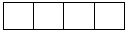 
жыл
год
жыл
год
жыл
год
жыл
год
Экономикалық қызмет түрлерінің жалпы жіктеуішінің кодына сәйкес негізгі немесе қосалқы қызмет түрі 35.3 "Бумен, ыстық сумен және ауаны кондициялаумен қамтамасыз ету" болып табылатын заңды тұлғалар және (немесе) олардың құрылымдық және оқшауланған бөлімшелері ұсынады
Представляют юридические лица и (или) их структурные и обособленные подразделения, с основным или вторичным видом деятельности "Снабжение паром, горячей водой и кондиционированным воздухом" согласно коду Общего классификатора видов экономической деятельности – 35.3
Экономикалық қызмет түрлерінің жалпы жіктеуішінің кодына сәйкес негізгі немесе қосалқы қызмет түрі 35.3 "Бумен, ыстық сумен және ауаны кондициялаумен қамтамасыз ету" болып табылатын заңды тұлғалар және (немесе) олардың құрылымдық және оқшауланған бөлімшелері ұсынады
Представляют юридические лица и (или) их структурные и обособленные подразделения, с основным или вторичным видом деятельности "Снабжение паром, горячей водой и кондиционированным воздухом" согласно коду Общего классификатора видов экономической деятельности – 35.3
Экономикалық қызмет түрлерінің жалпы жіктеуішінің кодына сәйкес негізгі немесе қосалқы қызмет түрі 35.3 "Бумен, ыстық сумен және ауаны кондициялаумен қамтамасыз ету" болып табылатын заңды тұлғалар және (немесе) олардың құрылымдық және оқшауланған бөлімшелері ұсынады
Представляют юридические лица и (или) их структурные и обособленные подразделения, с основным или вторичным видом деятельности "Снабжение паром, горячей водой и кондиционированным воздухом" согласно коду Общего классификатора видов экономической деятельности – 35.3
Экономикалық қызмет түрлерінің жалпы жіктеуішінің кодына сәйкес негізгі немесе қосалқы қызмет түрі 35.3 "Бумен, ыстық сумен және ауаны кондициялаумен қамтамасыз ету" болып табылатын заңды тұлғалар және (немесе) олардың құрылымдық және оқшауланған бөлімшелері ұсынады
Представляют юридические лица и (или) их структурные и обособленные подразделения, с основным или вторичным видом деятельности "Снабжение паром, горячей водой и кондиционированным воздухом" согласно коду Общего классификатора видов экономической деятельности – 35.3
Экономикалық қызмет түрлерінің жалпы жіктеуішінің кодына сәйкес негізгі немесе қосалқы қызмет түрі 35.3 "Бумен, ыстық сумен және ауаны кондициялаумен қамтамасыз ету" болып табылатын заңды тұлғалар және (немесе) олардың құрылымдық және оқшауланған бөлімшелері ұсынады
Представляют юридические лица и (или) их структурные и обособленные подразделения, с основным или вторичным видом деятельности "Снабжение паром, горячей водой и кондиционированным воздухом" согласно коду Общего классификатора видов экономической деятельности – 35.3
Экономикалық қызмет түрлерінің жалпы жіктеуішінің кодына сәйкес негізгі немесе қосалқы қызмет түрі 35.3 "Бумен, ыстық сумен және ауаны кондициялаумен қамтамасыз ету" болып табылатын заңды тұлғалар және (немесе) олардың құрылымдық және оқшауланған бөлімшелері ұсынады
Представляют юридические лица и (или) их структурные и обособленные подразделения, с основным или вторичным видом деятельности "Снабжение паром, горячей водой и кондиционированным воздухом" согласно коду Общего классификатора видов экономической деятельности – 35.3
Экономикалық қызмет түрлерінің жалпы жіктеуішінің кодына сәйкес негізгі немесе қосалқы қызмет түрі 35.3 "Бумен, ыстық сумен және ауаны кондициялаумен қамтамасыз ету" болып табылатын заңды тұлғалар және (немесе) олардың құрылымдық және оқшауланған бөлімшелері ұсынады
Представляют юридические лица и (или) их структурные и обособленные подразделения, с основным или вторичным видом деятельности "Снабжение паром, горячей водой и кондиционированным воздухом" согласно коду Общего классификатора видов экономической деятельности – 35.3
Экономикалық қызмет түрлерінің жалпы жіктеуішінің кодына сәйкес негізгі немесе қосалқы қызмет түрі 35.3 "Бумен, ыстық сумен және ауаны кондициялаумен қамтамасыз ету" болып табылатын заңды тұлғалар және (немесе) олардың құрылымдық және оқшауланған бөлімшелері ұсынады
Представляют юридические лица и (или) их структурные и обособленные подразделения, с основным или вторичным видом деятельности "Снабжение паром, горячей водой и кондиционированным воздухом" согласно коду Общего классификатора видов экономической деятельности – 35.3
Экономикалық қызмет түрлерінің жалпы жіктеуішінің кодына сәйкес негізгі немесе қосалқы қызмет түрі 35.3 "Бумен, ыстық сумен және ауаны кондициялаумен қамтамасыз ету" болып табылатын заңды тұлғалар және (немесе) олардың құрылымдық және оқшауланған бөлімшелері ұсынады
Представляют юридические лица и (или) их структурные и обособленные подразделения, с основным или вторичным видом деятельности "Снабжение паром, горячей водой и кондиционированным воздухом" согласно коду Общего классификатора видов экономической деятельности – 35.3
Экономикалық қызмет түрлерінің жалпы жіктеуішінің кодына сәйкес негізгі немесе қосалқы қызмет түрі 35.3 "Бумен, ыстық сумен және ауаны кондициялаумен қамтамасыз ету" болып табылатын заңды тұлғалар және (немесе) олардың құрылымдық және оқшауланған бөлімшелері ұсынады
Представляют юридические лица и (или) их структурные и обособленные подразделения, с основным или вторичным видом деятельности "Снабжение паром, горячей водой и кондиционированным воздухом" согласно коду Общего классификатора видов экономической деятельности – 35.3
Экономикалық қызмет түрлерінің жалпы жіктеуішінің кодына сәйкес негізгі немесе қосалқы қызмет түрі 35.3 "Бумен, ыстық сумен және ауаны кондициялаумен қамтамасыз ету" болып табылатын заңды тұлғалар және (немесе) олардың құрылымдық және оқшауланған бөлімшелері ұсынады
Представляют юридические лица и (или) их структурные и обособленные подразделения, с основным или вторичным видом деятельности "Снабжение паром, горячей водой и кондиционированным воздухом" согласно коду Общего классификатора видов экономической деятельности – 35.3
Ұсыну мерзімі – есепті кезеңнен кейінгі 16 наурызға (қоса алғанда) дейін 
Срок представления – до 16 марта (включительно) после отчетного периода
Ұсыну мерзімі – есепті кезеңнен кейінгі 16 наурызға (қоса алғанда) дейін 
Срок представления – до 16 марта (включительно) после отчетного периода
Ұсыну мерзімі – есепті кезеңнен кейінгі 16 наурызға (қоса алғанда) дейін 
Срок представления – до 16 марта (включительно) после отчетного периода
Ұсыну мерзімі – есепті кезеңнен кейінгі 16 наурызға (қоса алғанда) дейін 
Срок представления – до 16 марта (включительно) после отчетного периода
Ұсыну мерзімі – есепті кезеңнен кейінгі 16 наурызға (қоса алғанда) дейін 
Срок представления – до 16 марта (включительно) после отчетного периода
Ұсыну мерзімі – есепті кезеңнен кейінгі 16 наурызға (қоса алғанда) дейін 
Срок представления – до 16 марта (включительно) после отчетного периода
Ұсыну мерзімі – есепті кезеңнен кейінгі 16 наурызға (қоса алғанда) дейін 
Срок представления – до 16 марта (включительно) после отчетного периода
Ұсыну мерзімі – есепті кезеңнен кейінгі 16 наурызға (қоса алғанда) дейін 
Срок представления – до 16 марта (включительно) после отчетного периода
Ұсыну мерзімі – есепті кезеңнен кейінгі 16 наурызға (қоса алғанда) дейін 
Срок представления – до 16 марта (включительно) после отчетного периода
Ұсыну мерзімі – есепті кезеңнен кейінгі 16 наурызға (қоса алғанда) дейін 
Срок представления – до 16 марта (включительно) после отчетного периода
Ұсыну мерзімі – есепті кезеңнен кейінгі 16 наурызға (қоса алғанда) дейін 
Срок представления – до 16 марта (включительно) после отчетного периода
БСН коды
код БИН
БСН коды
код БИН
БСН коды
код БИН
БСН коды
код БИН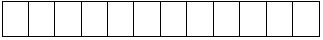 
1. Жылу энергиясын өндіру және тарату объектісінің нақты орналасқан орнын көрсетіңіз (тіркелген жеріне қарамастан) – облыс, қала, аудан, елді мекен
Укажите фактическое местонахождение объекта производства и распределения теплоэнергии (независимо от места регистрации) – область, город, район, населенный пункт
1. Жылу энергиясын өндіру және тарату объектісінің нақты орналасқан орнын көрсетіңіз (тіркелген жеріне қарамастан) – облыс, қала, аудан, елді мекен
Укажите фактическое местонахождение объекта производства и распределения теплоэнергии (независимо от места регистрации) – область, город, район, населенный пункт
1. Жылу энергиясын өндіру және тарату объектісінің нақты орналасқан орнын көрсетіңіз (тіркелген жеріне қарамастан) – облыс, қала, аудан, елді мекен
Укажите фактическое местонахождение объекта производства и распределения теплоэнергии (независимо от места регистрации) – область, город, район, населенный пункт
1. Жылу энергиясын өндіру және тарату объектісінің нақты орналасқан орнын көрсетіңіз (тіркелген жеріне қарамастан) – облыс, қала, аудан, елді мекен
Укажите фактическое местонахождение объекта производства и распределения теплоэнергии (независимо от места регистрации) – область, город, район, населенный пункт
1. Жылу энергиясын өндіру және тарату объектісінің нақты орналасқан орнын көрсетіңіз (тіркелген жеріне қарамастан) – облыс, қала, аудан, елді мекен
Укажите фактическое местонахождение объекта производства и распределения теплоэнергии (независимо от места регистрации) – область, город, район, населенный пункт
1. Жылу энергиясын өндіру және тарату объектісінің нақты орналасқан орнын көрсетіңіз (тіркелген жеріне қарамастан) – облыс, қала, аудан, елді мекен
Укажите фактическое местонахождение объекта производства и распределения теплоэнергии (независимо от места регистрации) – область, город, район, населенный пункт
1. Жылу энергиясын өндіру және тарату объектісінің нақты орналасқан орнын көрсетіңіз (тіркелген жеріне қарамастан) – облыс, қала, аудан, елді мекен
Укажите фактическое местонахождение объекта производства и распределения теплоэнергии (независимо от места регистрации) – область, город, район, населенный пункт
1. Жылу энергиясын өндіру және тарату объектісінің нақты орналасқан орнын көрсетіңіз (тіркелген жеріне қарамастан) – облыс, қала, аудан, елді мекен
Укажите фактическое местонахождение объекта производства и распределения теплоэнергии (независимо от места регистрации) – область, город, район, населенный пункт
1. Жылу энергиясын өндіру және тарату объектісінің нақты орналасқан орнын көрсетіңіз (тіркелген жеріне қарамастан) – облыс, қала, аудан, елді мекен
Укажите фактическое местонахождение объекта производства и распределения теплоэнергии (независимо от места регистрации) – область, город, район, населенный пункт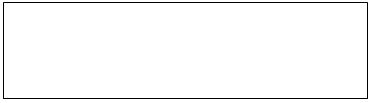 
1.1 Әкімшілік-аумақтық объектілер жіктеуішіне (ӘАОЖ) сәйкес аумақ коды (респондент статистикалық нысанды қағаз жеткізгіште ұсынған кезде аумақтық статистика органының тиісті қызметкері толтырады)
Код территории согласно Классификатору административно-территориальных объектов (КАТО) (заполняется соответствующим работником территориального органа статистики при представлении респондентом статистической формы на бумажном носителе)
1.1 Әкімшілік-аумақтық объектілер жіктеуішіне (ӘАОЖ) сәйкес аумақ коды (респондент статистикалық нысанды қағаз жеткізгіште ұсынған кезде аумақтық статистика органының тиісті қызметкері толтырады)
Код территории согласно Классификатору административно-территориальных объектов (КАТО) (заполняется соответствующим работником территориального органа статистики при представлении респондентом статистической формы на бумажном носителе)
1.1 Әкімшілік-аумақтық объектілер жіктеуішіне (ӘАОЖ) сәйкес аумақ коды (респондент статистикалық нысанды қағаз жеткізгіште ұсынған кезде аумақтық статистика органының тиісті қызметкері толтырады)
Код территории согласно Классификатору административно-территориальных объектов (КАТО) (заполняется соответствующим работником территориального органа статистики при представлении респондентом статистической формы на бумажном носителе)
1.1 Әкімшілік-аумақтық объектілер жіктеуішіне (ӘАОЖ) сәйкес аумақ коды (респондент статистикалық нысанды қағаз жеткізгіште ұсынған кезде аумақтық статистика органының тиісті қызметкері толтырады)
Код территории согласно Классификатору административно-территориальных объектов (КАТО) (заполняется соответствующим работником территориального органа статистики при представлении респондентом статистической формы на бумажном носителе)
1.1 Әкімшілік-аумақтық объектілер жіктеуішіне (ӘАОЖ) сәйкес аумақ коды (респондент статистикалық нысанды қағаз жеткізгіште ұсынған кезде аумақтық статистика органының тиісті қызметкері толтырады)
Код территории согласно Классификатору административно-территориальных объектов (КАТО) (заполняется соответствующим работником территориального органа статистики при представлении респондентом статистической формы на бумажном носителе)
1.1 Әкімшілік-аумақтық объектілер жіктеуішіне (ӘАОЖ) сәйкес аумақ коды (респондент статистикалық нысанды қағаз жеткізгіште ұсынған кезде аумақтық статистика органының тиісті қызметкері толтырады)
Код территории согласно Классификатору административно-территориальных объектов (КАТО) (заполняется соответствующим работником территориального органа статистики при представлении респондентом статистической формы на бумажном носителе)
1.1 Әкімшілік-аумақтық объектілер жіктеуішіне (ӘАОЖ) сәйкес аумақ коды (респондент статистикалық нысанды қағаз жеткізгіште ұсынған кезде аумақтық статистика органының тиісті қызметкері толтырады)
Код территории согласно Классификатору административно-территориальных объектов (КАТО) (заполняется соответствующим работником территориального органа статистики при представлении респондентом статистической формы на бумажном носителе)
1.1 Әкімшілік-аумақтық объектілер жіктеуішіне (ӘАОЖ) сәйкес аумақ коды (респондент статистикалық нысанды қағаз жеткізгіште ұсынған кезде аумақтық статистика органының тиісті қызметкері толтырады)
Код территории согласно Классификатору административно-территориальных объектов (КАТО) (заполняется соответствующим работником территориального органа статистики при представлении респондентом статистической формы на бумажном носителе)
1.1 Әкімшілік-аумақтық объектілер жіктеуішіне (ӘАОЖ) сәйкес аумақ коды (респондент статистикалық нысанды қағаз жеткізгіште ұсынған кезде аумақтық статистика органының тиісті қызметкері толтырады)
Код территории согласно Классификатору административно-территориальных объектов (КАТО) (заполняется соответствующим работником территориального органа статистики при представлении респондентом статистической формы на бумажном носителе)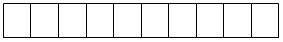 
2. Станция типін көрсетіңіз – жылу электр орталығы, қазандық, өзгелер
Укажите тип станции – теплоэлектроцентраль, котельные прочие
2. Станция типін көрсетіңіз – жылу электр орталығы, қазандық, өзгелер
Укажите тип станции – теплоэлектроцентраль, котельные прочие
2. Станция типін көрсетіңіз – жылу электр орталығы, қазандық, өзгелер
Укажите тип станции – теплоэлектроцентраль, котельные прочие
2. Станция типін көрсетіңіз – жылу электр орталығы, қазандық, өзгелер
Укажите тип станции – теплоэлектроцентраль, котельные прочие
2. Станция типін көрсетіңіз – жылу электр орталығы, қазандық, өзгелер
Укажите тип станции – теплоэлектроцентраль, котельные прочие
2. Станция типін көрсетіңіз – жылу электр орталығы, қазандық, өзгелер
Укажите тип станции – теплоэлектроцентраль, котельные прочие
2. Станция типін көрсетіңіз – жылу электр орталығы, қазандық, өзгелер
Укажите тип станции – теплоэлектроцентраль, котельные прочие
2. Станция типін көрсетіңіз – жылу электр орталығы, қазандық, өзгелер
Укажите тип станции – теплоэлектроцентраль, котельные прочие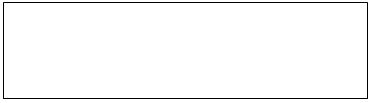 
2.1 ЭЖОА1 сәйкес станция типі (респондент статистикалық нысанды қағаз жеткізгіште ұсынған кезде аумақтық статистика органының тиісті қызметкері толтырады)
Тип станции согласно СОЭТ1 (заполняется соответствующим работником территориального органа статистики при представлении респондентом статистической формы на бумажном носителе)
2.1 ЭЖОА1 сәйкес станция типі (респондент статистикалық нысанды қағаз жеткізгіште ұсынған кезде аумақтық статистика органының тиісті қызметкері толтырады)
Тип станции согласно СОЭТ1 (заполняется соответствующим работником территориального органа статистики при представлении респондентом статистической формы на бумажном носителе)
2.1 ЭЖОА1 сәйкес станция типі (респондент статистикалық нысанды қағаз жеткізгіште ұсынған кезде аумақтық статистика органының тиісті қызметкері толтырады)
Тип станции согласно СОЭТ1 (заполняется соответствующим работником территориального органа статистики при представлении респондентом статистической формы на бумажном носителе)
2.1 ЭЖОА1 сәйкес станция типі (респондент статистикалық нысанды қағаз жеткізгіште ұсынған кезде аумақтық статистика органының тиісті қызметкері толтырады)
Тип станции согласно СОЭТ1 (заполняется соответствующим работником территориального органа статистики при представлении респондентом статистической формы на бумажном носителе)
2.1 ЭЖОА1 сәйкес станция типі (респондент статистикалық нысанды қағаз жеткізгіште ұсынған кезде аумақтық статистика органының тиісті қызметкері толтырады)
Тип станции согласно СОЭТ1 (заполняется соответствующим работником территориального органа статистики при представлении респондентом статистической формы на бумажном носителе)
2.1 ЭЖОА1 сәйкес станция типі (респондент статистикалық нысанды қағаз жеткізгіште ұсынған кезде аумақтық статистика органының тиісті қызметкері толтырады)
Тип станции согласно СОЭТ1 (заполняется соответствующим работником территориального органа статистики при представлении респондентом статистической формы на бумажном носителе)
2.1 ЭЖОА1 сәйкес станция типі (респондент статистикалық нысанды қағаз жеткізгіште ұсынған кезде аумақтық статистика органының тиісті қызметкері толтырады)
Тип станции согласно СОЭТ1 (заполняется соответствующим работником территориального органа статистики при представлении респондентом статистической формы на бумажном носителе)
2.1 ЭЖОА1 сәйкес станция типі (респондент статистикалық нысанды қағаз жеткізгіште ұсынған кезде аумақтық статистика органының тиісті қызметкері толтырады)
Тип станции согласно СОЭТ1 (заполняется соответствующим работником территориального органа статистики при представлении респондентом статистической формы на бумажном носителе)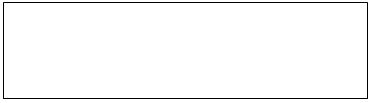 
Өндіруші кәсіпорын
Предприятие - производитель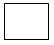 
Беруші кәсіпорын
Передающее предприятие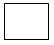 
Жол коды
Код строки
Көрсеткіштердің атауы
Наименование показателей
Бу және ыстық су (жылу энергиясы), Гкал 2
Пар и вода горячая (тепловая энергия), Гкал 2
А
Б
1
1
Жылумен жабдықтау көздерімен өндірілген жылу энергиясы
Выработано тепловой энергии источниками теплоснабжения
2
Жылумен жабдықтау көздерінде өзінің пайдалануы
Собственное использование на источниках теплоснабжения
3
Технологиялық процестердегі шығасылар
Потери в технологических процессах
4
Жылумен жабдықтау көздерінің жібергені 
Отпуск источниками теплоснабжения 
соның ішінде:
в том числе:
4.1
халыққа
населению
4.2
кәсіпорындарға
предприятиям
Жол коды
Код строки
Отынның түрлері
Виды топлива
Өлшем бірлігі
Единица измерения
Тұтыну көлемі
Объем потребления
Жылу шығару қабілеті, МДж/т 3, Гкал/мың текше м 4
Теплотворная способность, МДж/т 3, Гкал/тыс. куб. м 4
А
Б
В
1
2
1
Газ тәрізді күйдегі табиғи газ
Газ природный (естественный) в газообразном состоянии
мың текше м 5
тыс. куб. м 5
2
Тас көмір 
Уголь каменный
тонна
тонн
3
Оттық мазут 
Мазут топочный
тонна
тонн
4
Газойльдер (дизельдік отын)
Газойли (топливо дизельное)
тонна
тонн
5
Құрамында май, қант және крахмал бар дақылдардан алынатын биоотын
Биотопливо, получаемое из культур маслосодержащих, сахаросодержащих и крахмалосодержащих
тонна
тонн
6
Ілеспе мұнай газы (тауарлық шығарылым)
Газ нефтяной попутный (товарный выпуск)
мың текше м
тыс. куб. м
7
Сұйытылған пропан және бутан
Пропан и бутан сжиженные
тонна
тонн
8
Тұрмыстық пеш отыны
Топливо печное бытовое
тонна
тонн
9
Шикі мұнай (көмірсутектердің табиғи қоспасы), битуминозды минералдардан алынған мұнайды қоса алғанда
Нефть сырая (природная смесь углеводородов), включая нефть, полученную из минералов битуминозных
тонна 
тонн
10
Өзгелер
Прочее
тонна 
тонн
Жол коды
Код строки
Отынның түрлері
Виды топлива
Өлшем бірлігі
Единица измерения
Тұтыну көлемі
Объем потребления 
А
Б
В
1
1
Газ тәрізді күйдегі табиғи газ
Газ природный (естественный) в газообразном состоянии
мың текше м
тыс. куб. м
2
Ілеспе мұнай газы (тауарлық шығарылым)
Газ нефтяной попутный (товарный выпуск)
мың текше м
тыс. куб. м
3
Тас көмір
Уголь каменный
тонна
тонн
4
Оттық мазут
Мазут топочный
тонна
тонн
5
Газойльдер (дизельдік отын)
Газойли (топливо дизельное)
тонна
тонн
6
Құрамында 0,013 г/л6 аспайтын қорғасыны бар, TEL7 немесе TML8 қоспалары жоқ, ұшқынмен тұтанатын қозғалтқыштарға арналған моторлық бензин (айдау температурасы - 30-220 Цельсий градусы)
Бензин моторный (температура перегонки - 30-220 градусов Цельсия) для двигателей с искровым зажиганием, с содержанием свинца не более 0,013 г/л6, без добавок TEL7 или TML8
тонна
тонн
7
Сұйытылған пропан және бутан
Пропан и бутан сжиженные
тонна
тонн
8
Шикі мұнай (көмірсутектердің табиғи қоспасы), битуминозды минералдардан алынған мұнайды қоса алғанда
Нефть сырая (природная смесь углеводородов), включая нефть, полученную из минералов битуминозных
тонна 
тонн
Жол коды
Код строки
Көрсеткіштердің атауы
Наименование показателей
ЭҚЖЖ 9 бойынша коды
Код по ОКЭД 9
Есепті жылдағы, Гкал
За отчетный год, Гкал
А
Б
В
1
1
Түсім көлемі
Объем поступления 
2
Бөлу кезіндегі шығасылары 
Потери при распределении 
3
Берілген көлемі
Объем передачи
соның ішінде:
в том числе:
х
х
3.1
халыққа
населению
3.2
Қазақстан Республикасы ұйымдарына және кәсіпорындарына
предприятиям и организациям Республики Казахстан
оның ішінде қызмет түрлері бойынша:
в том числе по видам деятельности:
х
х
3.2.1
ауыл, орман және балық шаруашылығы
сельское, лесное и рыбное хозяйство 
A
3.2.2
тау-кен өндіру өнеркәсібі және карьерлерді қазу
горнодобывающая промышленность и разработка карьеров 
B
3.2.3
өңдеу өнеркәсібі
обрабатывающая промышленность
C
3.2.4
электр энергиясымен, газбен, бумен, ыстық сумен және ауаны кондициялаумен жабдықтау 
снабжение электроэнергией, газом, паром, горячей водой и кондиционированным воздухом
D
3.2.5
сумен жабдықтау; қалдықтарды жинау, өңдеу және жою, ластануды жою бойынша қызмет 
водоснабжение; сбор, обработка и удаление отходов, деятельность по ликвидации загрязнений
E
3.2.6
құрылыс
строительство
F
3.2.7
көтерме және бөлшек саудада сату; автомобильдерді және мотоциклдерді жөндеу
оптовая и розничная торговля; ремонт автомобилей и мотоциклов
G
3.2.8
көлік және жинақтау
транспорт и складирование
H
3.2.9
тұру және тамақтандыру бойынша қызмет көрсету
предоставление услуг по проживанию и питанию
I
3.2.10
ақпарат және байланыс
информация и связь
J
3.2.11
қаржы және сақтандыру қызметі
финансовая и страховая деятельность
K
3.2.12
жылжымайтын мүлікпен операциялар
операции с недвижимым имуществом
L
3.2.13
кәсібі, ғылыми және техникалық қызмет
профессиональная, научная и техническая деятельность
M
3.2.14
әкімшілік және қосалқы қызмет көрсету саласындағы қызмет
деятельность в области административного и вспомогательного обслуживания
N
3.2.15
мемлекеттік басқару және қорғаныс; міндетті әлеуметтік қамсыздандыру
государственное управление и оборона; обязательное социальное обеспечение
O
3.2.16
білім беру 
образование
P
3.2.17
денсаулық сақтау және халыққа әлеуметтік қызмет көрсету
здравоохранение и социальное обслуживание населения
Q
3.2.18
өнер, ойын-сауық және демалыс
искусство, развлечения и отдых
R
3.3
өзге де тұтынушыларға
прочим потребителям
Жол коды
Код строки
Көрсеткіштердің атауы
Наименование показателей
Өлшем бірлігі
Единица измерения
Есепті жылдағы
За отчетный год
А
Б
В
1
1
Екі құбырлық есептегі жылу және бу желілерінің ұзындығы
Протяженность тепловых и паровых сетей в двухтрубном исчислении 
км 10
км 10
Диаметрі:
Диаметром:
х
х
1.1
200 мм 11-ге дейін
до 200 мм 11
км
км
1.2
201-ден 400 мм-ге дейін
от 201 до 400 мм
км
км
1.3
401-ден 600 мм-ге дейін
от 401 до 600 мм
км
км
1.4
600 мм және одан жоғары
600 мм и более
км
км
1-жолдан:
из строки 1:
х
1.5
ескі желілер
ветхие сети 
км
км
1.6
ауыстыруды қажет ететіндер
нуждающихся в замене 
км
км
1.6.1
одан ауыстырылғандары
из них замененных 
км
км
1.6.1.1
кәсіпорынның өз қаражаты есебінен
за счет собственных средств предприятия 
км
км
2
Есепті жылдың соңына жылумен жабдықтау көздерінің саны
Число источников теплоснабжения на конец отчетного года 
бірлік
единиц
қуаттылығы:
мощностью:
х
х
2.1
3 Гкал/сағ.12 дейін
до 3 Гкал/ч 12
бірлік
единиц
2.2
3,1-ден 20 Гкал/сағ. дейін
от 3,1 до 20 Гкал/ч
бірлік
единиц
2.3
20,1-ден 100 Гкал/сағ. дейін
от 20,1 до 100 Гкал/ч
бірлік
единиц
2.4
100 Гкал/сағ. және одан жоғары
100 Гкал/ч и более
бірлік
единиц
3
Орнатылған қазандықтардың (энергоқондырғылардың) саны
Количество установленных котлов (энергоустановок) 
бірлік
единиц
4
Автономды жылу желілерінің саны
Количество автономных тепловых источников 
бірлік
единиц
5
Жылу желілеріне қосылған абоненттердің саны
Количество абонентов, подключенных к тепловым сетям 
бірлік
единиц
5.1
тұрмыстық тұтынушылар (үй шаруашылықтары)
бытовые потребители (домашние хозяйства)
бірлік
единиц
5.2
өнеркәсіптік кәсіпорындар
промышленные предприятия
бірлік
единиц
5.3
өзге де тұтынушылар
прочие потребители
бірлік
единиц
1 сағатқа дейiн
1-2
2-4
4-8
8-40
40 сағаттан артық
до 1 часа
1-2
2-4
4-8
8-40
более 40 часовҚазақстан Республикасы 
Стратегиялық жоспарлау және 
реформалар агенттігінің 
Ұлттық статистика
бюросының басшысы
2022 жылғы 21 қыркүйектегі
№ 26 бұйрығына
2-қосымшаҚазақстан Республикасы 
Ұлттық экономика 
министрлігінің Статистика 
комитеті төрағасының
2020 жылғы "5" ақпандағы
№ 18 бұйрығына
2-қосымшаҚазақстан Республикасы 
Стратегиялық жоспарлау және 
реформалар агенттігінің 
Ұлттық статистика
бюросының басшысы
2022 жылғы 21 қыркүйектегі
№ 26 бұйрығына
3-қосымша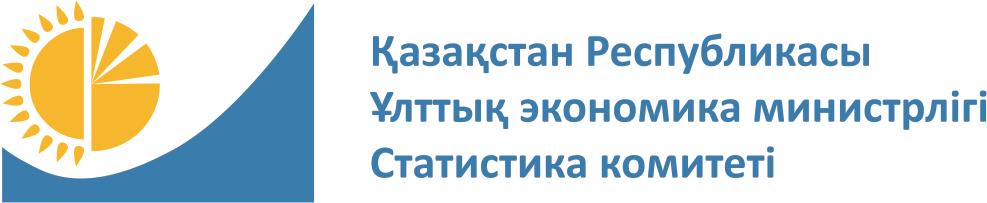 
Мемлекеттік статистика органдары құпиялылығына кепілдік береді
Конфиденциальность гарантируется органами государственной статистики
Жалпымемлекеттік статистикалық байқаудың статистикалық нысаны
Статистическая форма общегосударственного статистического наблюдения
Мемлекеттік статистика органдары құпиялылығына кепілдік береді
Конфиденциальность гарантируется органами государственной статистики
Жалпымемлекеттік статистикалық байқаудың статистикалық нысаны
Статистическая форма общегосударственного статистического наблюдения
Мемлекеттік статистика органдары құпиялылығына кепілдік береді
Конфиденциальность гарантируется органами государственной статистики
Жалпымемлекеттік статистикалық байқаудың статистикалық нысаны
Статистическая форма общегосударственного статистического наблюдения
Мемлекеттік статистика органдары құпиялылығына кепілдік береді
Конфиденциальность гарантируется органами государственной статистики
Жалпымемлекеттік статистикалық байқаудың статистикалық нысаны
Статистическая форма общегосударственного статистического наблюдения
Қазақстан Республикасы Ұлттық экономика министрлігінің Статистика комитеті төрағасының 2020 жылғы "5" ақпандағы № 18 бұйрығына 3-қосымша
Приложение 3 к приказу Председателя Комитета по статистике Министерства национальной экономики Республики Казахстан от "5" февраля 2020 года № 18
Қазақстан Республикасы Ұлттық экономика министрлігінің Статистика комитеті төрағасының 2020 жылғы "5" ақпандағы № 18 бұйрығына 3-қосымша
Приложение 3 к приказу Председателя Комитета по статистике Министерства национальной экономики Республики Казахстан от "5" февраля 2020 года № 18
Қазақстан Республикасы Ұлттық экономика министрлігінің Статистика комитеті төрағасының 2020 жылғы "5" ақпандағы № 18 бұйрығына 3-қосымша
Приложение 3 к приказу Председателя Комитета по статистике Министерства национальной экономики Республики Казахстан от "5" февраля 2020 года № 18
Газ кәсіпорындарының қызметі туралы есеп
Отчет о деятельности газовых предприятий
Газ кәсіпорындарының қызметі туралы есеп
Отчет о деятельности газовых предприятий
Газ кәсіпорындарының қызметі туралы есеп
Отчет о деятельности газовых предприятий
Газ кәсіпорындарының қызметі туралы есеп
Отчет о деятельности газовых предприятий
Газ кәсіпорындарының қызметі туралы есеп
Отчет о деятельности газовых предприятий
Газ кәсіпорындарының қызметі туралы есеп
Отчет о деятельности газовых предприятий
Газ кәсіпорындарының қызметі туралы есеп
Отчет о деятельности газовых предприятий
Газ кәсіпорындарының қызметі туралы есеп
Отчет о деятельности газовых предприятий
Газ кәсіпорындарының қызметі туралы есеп
Отчет о деятельности газовых предприятий
Газ кәсіпорындарының қызметі туралы есеп
Отчет о деятельности газовых предприятий
Индексі
Индекс
1-ГАЗ
1-ГАЗ
1-ГАЗ
жылдық
годовая
есепті кезең
отчетный период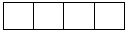 
жыл
год
жыл
год
Экономикалық қызмет түрлерінің жалпы жіктеуішінің – 06.10, 06.20, 49.50, 35.2-кодтарына сәйкес негізгі немесе қайталама қызмет түрімен табиғи газды өндіруді, тасымалдауды жүзеге асыратын заңды тұлғалар және (немесе) олардың филиалдары және өкілдіктері және газ өңдеу кәсіпорындары тізім бойынша ұсынады
Представляют юридические лица и (или) их филиалы и представительства, осуществляющие добычу, транспортировку природного газа с основным или вторичным видом деятельности согласно коду Общего классификатора видов экономической деятельности – 06.10, 06.20, 49.50, 35.2 и газоперерабатывающие предприятия – по списку
Экономикалық қызмет түрлерінің жалпы жіктеуішінің – 06.10, 06.20, 49.50, 35.2-кодтарына сәйкес негізгі немесе қайталама қызмет түрімен табиғи газды өндіруді, тасымалдауды жүзеге асыратын заңды тұлғалар және (немесе) олардың филиалдары және өкілдіктері және газ өңдеу кәсіпорындары тізім бойынша ұсынады
Представляют юридические лица и (или) их филиалы и представительства, осуществляющие добычу, транспортировку природного газа с основным или вторичным видом деятельности согласно коду Общего классификатора видов экономической деятельности – 06.10, 06.20, 49.50, 35.2 и газоперерабатывающие предприятия – по списку
Экономикалық қызмет түрлерінің жалпы жіктеуішінің – 06.10, 06.20, 49.50, 35.2-кодтарына сәйкес негізгі немесе қайталама қызмет түрімен табиғи газды өндіруді, тасымалдауды жүзеге асыратын заңды тұлғалар және (немесе) олардың филиалдары және өкілдіктері және газ өңдеу кәсіпорындары тізім бойынша ұсынады
Представляют юридические лица и (или) их филиалы и представительства, осуществляющие добычу, транспортировку природного газа с основным или вторичным видом деятельности согласно коду Общего классификатора видов экономической деятельности – 06.10, 06.20, 49.50, 35.2 и газоперерабатывающие предприятия – по списку
Экономикалық қызмет түрлерінің жалпы жіктеуішінің – 06.10, 06.20, 49.50, 35.2-кодтарына сәйкес негізгі немесе қайталама қызмет түрімен табиғи газды өндіруді, тасымалдауды жүзеге асыратын заңды тұлғалар және (немесе) олардың филиалдары және өкілдіктері және газ өңдеу кәсіпорындары тізім бойынша ұсынады
Представляют юридические лица и (или) их филиалы и представительства, осуществляющие добычу, транспортировку природного газа с основным или вторичным видом деятельности согласно коду Общего классификатора видов экономической деятельности – 06.10, 06.20, 49.50, 35.2 и газоперерабатывающие предприятия – по списку
Экономикалық қызмет түрлерінің жалпы жіктеуішінің – 06.10, 06.20, 49.50, 35.2-кодтарына сәйкес негізгі немесе қайталама қызмет түрімен табиғи газды өндіруді, тасымалдауды жүзеге асыратын заңды тұлғалар және (немесе) олардың филиалдары және өкілдіктері және газ өңдеу кәсіпорындары тізім бойынша ұсынады
Представляют юридические лица и (или) их филиалы и представительства, осуществляющие добычу, транспортировку природного газа с основным или вторичным видом деятельности согласно коду Общего классификатора видов экономической деятельности – 06.10, 06.20, 49.50, 35.2 и газоперерабатывающие предприятия – по списку
Экономикалық қызмет түрлерінің жалпы жіктеуішінің – 06.10, 06.20, 49.50, 35.2-кодтарына сәйкес негізгі немесе қайталама қызмет түрімен табиғи газды өндіруді, тасымалдауды жүзеге асыратын заңды тұлғалар және (немесе) олардың филиалдары және өкілдіктері және газ өңдеу кәсіпорындары тізім бойынша ұсынады
Представляют юридические лица и (или) их филиалы и представительства, осуществляющие добычу, транспортировку природного газа с основным или вторичным видом деятельности согласно коду Общего классификатора видов экономической деятельности – 06.10, 06.20, 49.50, 35.2 и газоперерабатывающие предприятия – по списку
Экономикалық қызмет түрлерінің жалпы жіктеуішінің – 06.10, 06.20, 49.50, 35.2-кодтарына сәйкес негізгі немесе қайталама қызмет түрімен табиғи газды өндіруді, тасымалдауды жүзеге асыратын заңды тұлғалар және (немесе) олардың филиалдары және өкілдіктері және газ өңдеу кәсіпорындары тізім бойынша ұсынады
Представляют юридические лица и (или) их филиалы и представительства, осуществляющие добычу, транспортировку природного газа с основным или вторичным видом деятельности согласно коду Общего классификатора видов экономической деятельности – 06.10, 06.20, 49.50, 35.2 и газоперерабатывающие предприятия – по списку
Экономикалық қызмет түрлерінің жалпы жіктеуішінің – 06.10, 06.20, 49.50, 35.2-кодтарына сәйкес негізгі немесе қайталама қызмет түрімен табиғи газды өндіруді, тасымалдауды жүзеге асыратын заңды тұлғалар және (немесе) олардың филиалдары және өкілдіктері және газ өңдеу кәсіпорындары тізім бойынша ұсынады
Представляют юридические лица и (или) их филиалы и представительства, осуществляющие добычу, транспортировку природного газа с основным или вторичным видом деятельности согласно коду Общего классификатора видов экономической деятельности – 06.10, 06.20, 49.50, 35.2 и газоперерабатывающие предприятия – по списку
Экономикалық қызмет түрлерінің жалпы жіктеуішінің – 06.10, 06.20, 49.50, 35.2-кодтарына сәйкес негізгі немесе қайталама қызмет түрімен табиғи газды өндіруді, тасымалдауды жүзеге асыратын заңды тұлғалар және (немесе) олардың филиалдары және өкілдіктері және газ өңдеу кәсіпорындары тізім бойынша ұсынады
Представляют юридические лица и (или) их филиалы и представительства, осуществляющие добычу, транспортировку природного газа с основным или вторичным видом деятельности согласно коду Общего классификатора видов экономической деятельности – 06.10, 06.20, 49.50, 35.2 и газоперерабатывающие предприятия – по списку
Экономикалық қызмет түрлерінің жалпы жіктеуішінің – 06.10, 06.20, 49.50, 35.2-кодтарына сәйкес негізгі немесе қайталама қызмет түрімен табиғи газды өндіруді, тасымалдауды жүзеге асыратын заңды тұлғалар және (немесе) олардың филиалдары және өкілдіктері және газ өңдеу кәсіпорындары тізім бойынша ұсынады
Представляют юридические лица и (или) их филиалы и представительства, осуществляющие добычу, транспортировку природного газа с основным или вторичным видом деятельности согласно коду Общего классификатора видов экономической деятельности – 06.10, 06.20, 49.50, 35.2 и газоперерабатывающие предприятия – по списку
Ұсыну мерзімі – есепті кезеңнен кейінгі 1 ақпанға (қоса алғанда) дейін
Срок представления – до 1 февраля (включительно) после отчетного периода
Ұсыну мерзімі – есепті кезеңнен кейінгі 1 ақпанға (қоса алғанда) дейін
Срок представления – до 1 февраля (включительно) после отчетного периода
Ұсыну мерзімі – есепті кезеңнен кейінгі 1 ақпанға (қоса алғанда) дейін
Срок представления – до 1 февраля (включительно) после отчетного периода
Ұсыну мерзімі – есепті кезеңнен кейінгі 1 ақпанға (қоса алғанда) дейін
Срок представления – до 1 февраля (включительно) после отчетного периода
Ұсыну мерзімі – есепті кезеңнен кейінгі 1 ақпанға (қоса алғанда) дейін
Срок представления – до 1 февраля (включительно) после отчетного периода
Ұсыну мерзімі – есепті кезеңнен кейінгі 1 ақпанға (қоса алғанда) дейін
Срок представления – до 1 февраля (включительно) после отчетного периода
Ұсыну мерзімі – есепті кезеңнен кейінгі 1 ақпанға (қоса алғанда) дейін
Срок представления – до 1 февраля (включительно) после отчетного периода
Ұсыну мерзімі – есепті кезеңнен кейінгі 1 ақпанға (қоса алғанда) дейін
Срок представления – до 1 февраля (включительно) после отчетного периода
Ұсыну мерзімі – есепті кезеңнен кейінгі 1 ақпанға (қоса алғанда) дейін
Срок представления – до 1 февраля (включительно) после отчетного периода
Ұсыну мерзімі – есепті кезеңнен кейінгі 1 ақпанға (қоса алғанда) дейін
Срок представления – до 1 февраля (включительно) после отчетного периода
БСН коды
код БИН
БСН коды
код БИН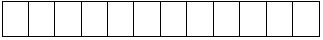 
1. Табиғи газды өндіруді, тасымалдауды және сатудыжүзеге асыратын объектінің нақты орналасқан жерінкөрсетіңіз (тіркелген жеріне қарамастан) – облыс, қала,аудан, елді мекен
Укажите фактическое местонахождение объекта, осуществляющегодобычу, транспортировку и продажу природного газа(независимо от места регистрации) – область, город, район,населенный пункт
1. Табиғи газды өндіруді, тасымалдауды және сатудыжүзеге асыратын объектінің нақты орналасқан жерінкөрсетіңіз (тіркелген жеріне қарамастан) – облыс, қала,аудан, елді мекен
Укажите фактическое местонахождение объекта, осуществляющегодобычу, транспортировку и продажу природного газа(независимо от места регистрации) – область, город, район,населенный пункт
1. Табиғи газды өндіруді, тасымалдауды және сатудыжүзеге асыратын объектінің нақты орналасқан жерінкөрсетіңіз (тіркелген жеріне қарамастан) – облыс, қала,аудан, елді мекен
Укажите фактическое местонахождение объекта, осуществляющегодобычу, транспортировку и продажу природного газа(независимо от места регистрации) – область, город, район,населенный пункт
1. Табиғи газды өндіруді, тасымалдауды және сатудыжүзеге асыратын объектінің нақты орналасқан жерінкөрсетіңіз (тіркелген жеріне қарамастан) – облыс, қала,аудан, елді мекен
Укажите фактическое местонахождение объекта, осуществляющегодобычу, транспортировку и продажу природного газа(независимо от места регистрации) – область, город, район,населенный пункт
1. Табиғи газды өндіруді, тасымалдауды және сатудыжүзеге асыратын объектінің нақты орналасқан жерінкөрсетіңіз (тіркелген жеріне қарамастан) – облыс, қала,аудан, елді мекен
Укажите фактическое местонахождение объекта, осуществляющегодобычу, транспортировку и продажу природного газа(независимо от места регистрации) – область, город, район,населенный пункт
1. Табиғи газды өндіруді, тасымалдауды және сатудыжүзеге асыратын объектінің нақты орналасқан жерінкөрсетіңіз (тіркелген жеріне қарамастан) – облыс, қала,аудан, елді мекен
Укажите фактическое местонахождение объекта, осуществляющегодобычу, транспортировку и продажу природного газа(независимо от места регистрации) – область, город, район,населенный пункт
1. Табиғи газды өндіруді, тасымалдауды және сатудыжүзеге асыратын объектінің нақты орналасқан жерінкөрсетіңіз (тіркелген жеріне қарамастан) – облыс, қала,аудан, елді мекен
Укажите фактическое местонахождение объекта, осуществляющегодобычу, транспортировку и продажу природного газа(независимо от места регистрации) – область, город, район,населенный пункт
1. Табиғи газды өндіруді, тасымалдауды және сатудыжүзеге асыратын объектінің нақты орналасқан жерінкөрсетіңіз (тіркелген жеріне қарамастан) – облыс, қала,аудан, елді мекен
Укажите фактическое местонахождение объекта, осуществляющегодобычу, транспортировку и продажу природного газа(независимо от места регистрации) – область, город, район,населенный пункт
1. Табиғи газды өндіруді, тасымалдауды және сатудыжүзеге асыратын объектінің нақты орналасқан жерінкөрсетіңіз (тіркелген жеріне қарамастан) – облыс, қала,аудан, елді мекен
Укажите фактическое местонахождение объекта, осуществляющегодобычу, транспортировку и продажу природного газа(независимо от места регистрации) – область, город, район,населенный пункт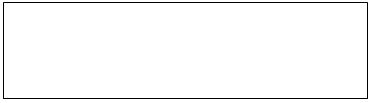 
1.1 Әкімшілік-аумақтық объектілер жіктеуішіне (ӘАОЖ)сәйкес аумақ коды (респондент статистикалықнысанды қағаз жеткізгіште ұсынған кездеаумақтық статистика органының тиісті қызметкері толтырады)
Код территории согласно Классификатору административно-территориальных объектов (КАТО) (заполняетсясоответствующим работником территориального органастатистики при представлении респондентом статистическойформы на бумажном носителе)
1.1 Әкімшілік-аумақтық объектілер жіктеуішіне (ӘАОЖ)сәйкес аумақ коды (респондент статистикалықнысанды қағаз жеткізгіште ұсынған кездеаумақтық статистика органының тиісті қызметкері толтырады)
Код территории согласно Классификатору административно-территориальных объектов (КАТО) (заполняетсясоответствующим работником территориального органастатистики при представлении респондентом статистическойформы на бумажном носителе)
1.1 Әкімшілік-аумақтық объектілер жіктеуішіне (ӘАОЖ)сәйкес аумақ коды (респондент статистикалықнысанды қағаз жеткізгіште ұсынған кездеаумақтық статистика органының тиісті қызметкері толтырады)
Код территории согласно Классификатору административно-территориальных объектов (КАТО) (заполняетсясоответствующим работником территориального органастатистики при представлении респондентом статистическойформы на бумажном носителе)
1.1 Әкімшілік-аумақтық объектілер жіктеуішіне (ӘАОЖ)сәйкес аумақ коды (респондент статистикалықнысанды қағаз жеткізгіште ұсынған кездеаумақтық статистика органының тиісті қызметкері толтырады)
Код территории согласно Классификатору административно-территориальных объектов (КАТО) (заполняетсясоответствующим работником территориального органастатистики при представлении респондентом статистическойформы на бумажном носителе)
1.1 Әкімшілік-аумақтық объектілер жіктеуішіне (ӘАОЖ)сәйкес аумақ коды (респондент статистикалықнысанды қағаз жеткізгіште ұсынған кездеаумақтық статистика органының тиісті қызметкері толтырады)
Код территории согласно Классификатору административно-территориальных объектов (КАТО) (заполняетсясоответствующим работником территориального органастатистики при представлении респондентом статистическойформы на бумажном носителе)
1.1 Әкімшілік-аумақтық объектілер жіктеуішіне (ӘАОЖ)сәйкес аумақ коды (респондент статистикалықнысанды қағаз жеткізгіште ұсынған кездеаумақтық статистика органының тиісті қызметкері толтырады)
Код территории согласно Классификатору административно-территориальных объектов (КАТО) (заполняетсясоответствующим работником территориального органастатистики при представлении респондентом статистическойформы на бумажном носителе)
1.1 Әкімшілік-аумақтық объектілер жіктеуішіне (ӘАОЖ)сәйкес аумақ коды (респондент статистикалықнысанды қағаз жеткізгіште ұсынған кездеаумақтық статистика органының тиісті қызметкері толтырады)
Код территории согласно Классификатору административно-территориальных объектов (КАТО) (заполняетсясоответствующим работником территориального органастатистики при представлении респондентом статистическойформы на бумажном носителе)
1.1 Әкімшілік-аумақтық объектілер жіктеуішіне (ӘАОЖ)сәйкес аумақ коды (респондент статистикалықнысанды қағаз жеткізгіште ұсынған кездеаумақтық статистика органының тиісті қызметкері толтырады)
Код территории согласно Классификатору административно-территориальных объектов (КАТО) (заполняетсясоответствующим работником территориального органастатистики при представлении респондентом статистическойформы на бумажном носителе)
1.1 Әкімшілік-аумақтық объектілер жіктеуішіне (ӘАОЖ)сәйкес аумақ коды (респондент статистикалықнысанды қағаз жеткізгіште ұсынған кездеаумақтық статистика органының тиісті қызметкері толтырады)
Код территории согласно Классификатору административно-территориальных объектов (КАТО) (заполняетсясоответствующим работником территориального органастатистики при представлении респондентом статистическойформы на бумажном носителе)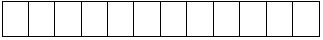 
Өндіруші
Производитель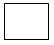 
Газбен жабдықтаушы, газ таратушы кәсіпорыны
Газоснабжающее, газораспределительное предприятие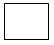 
Тасымалдау жүйесінің операторлары
Оператор системы транспортировки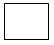 
Жол коды
Код строки
Көрсеткіштердің атауы
Наименование показателей
Газ тәрізді күйдегі табиғи газ (тауарлық шығарылым), мың текше м³
Газ природный (естественный) в газообразном состоянии (товарный выпуск), тыс. куб. м³
Газ тәрізді күйдегі табиғи газ (өнеркәсіптік-өндірістік қажеттіліктерге пайдаланған), мың текше м
Газ природный (естественный) в газообразном состоянии (использованный на промышленно-производственные нужды), тыс. куб. м
Сұйытылған табиғи газ, мың текше м
Газ природный сжиженный, тыс. куб. м
Ілеспе мұнай газы (мұнай айдау процесінде алынған мұнай газдарынан басқа), тонна
Газ нефтяной попутный (кроме газов нефтяных, полученных в процессе перегонки нефти) тонн
Бензиннен ажыратылған құрғақ газ (тауарлық шығарылым), мың текше м
Газ сухой отбензиненный (товарный выпуск), тыс. куб. м
А
Б
1
2
3
4
5
1
Жылу шығару қабілеті, МДж/мың текше м 1, МДж/т2
Теплотворная способность, МДж/тыс. куб. м 1, МДж/т2
2
Жалпы өндіру
Валовая добыча
х
3
Жағылған, шығарылған, кері айдалған газ
Сожженный, выпущенный, обратно закачанный газ
х
оның ішінде:
в том числе:
х
х
х
х
х
3.1
алау етіп жағылған
сожженный в факелах
х
3.2
атмосфераға шығарылған
выпущенный в атмосферу
х
3.3
қойнауқатқа кері айдалған
обратно закачанный в пласт
х
4
Технологиялық процестердегі шығындар
Потери в технологических процессах
5
Тауарлық шығарылым
Товарный выпуск
6
Экспорт
Экспорт
7
Жібергені
Отпуск
7.1
халыққа
населению
7.2
кәсіпорындарға
предприятиям
Жол коды
Код строки
Отынның және энергия түрлері
Виды топлива и энергии
Өлшем бірлігі
Единица измерения
Тұтыну көлемі
Объем потребления
Жылу шығару қабілеті МДж/мың текше м
Теплотворная способность МДж/тыс. куб. м
А
Б
В
1
2
1
Газ тәрізді күйдегі табиғи газ (тауарлық шығарылым)
Газ природный (естественный) в газообразном состоянии (товарный выпуск)
мың текше м
тыс. куб. м
2
Газ тәрізді күйдегі табиғи газ (өнеркәсіптік-өндірістік қажеттіліктерге пайдаланған)
Газ природный (естественный) в газообразном состоянии (использованный на промышленно-производственные нужды)
мың текше м
тыс. куб. м
3
Сұйытылған табиғи газ
Газ природный сжиженный
мың текше м
тыс. куб. м
4
Мұнай газдары және өзге де газ тәрізді көмірсутектер, табиғи газдан басқа
Газы нефтяные и углеводороды газообразные прочие, кроме газа природного
тонна
тонн
5
Ілеспе мұнай газы (мұнай айдау процесінде алынған мұнай газдарынан басқа)
Газ нефтяной попутный (кроме газов нефтяных, полученных в процессе перегонки нефти)
мың текше м
тыс. куб. м
6
Ілеспе мұнай газы (тауар шығару)
Газ нефтяной попутный (товарный выпуск)
мың текше м
тыс. куб. м
7
Бензиннен ажыратылған құрғақ газ (тауар шығару)
Газ сухой отбензиненный (товарный выпуск)
мың текше м
тыс. куб. м
8
Электр энергиясы
Электроэнергия
мың кВт сағ4
тыс.кВт. час4
Жол коды
Код строки
Атауы
Наименование
Өлшем бірлігі
Единица измерения
Көлем
Объем
А
Б
В
1
1
Елде өндірілген түсім 
Поступление добытого в стране
мың текше м
тыс. куб. м
2
Импорт
Импорт
мың текше м
тыс. куб. м
3
Экспорт
Экспорт
мың текше м
тыс. куб. м
4
Қорлар
Запасы
мың текше м
тыс. куб. м
4.1
жыл басына 
на начало года
мың текше м
тыс. куб. м
4.2
жыл соңына 
на конец года
мың текше м
тыс. куб. м
5
Тасымалдау кезіндегі шығындар
Потери при транспортировке
мың текше м
тыс. куб. м
6
Тасымалдау кезінде өз қажеттіліктері үшін тұтыну 
Потребление для собственных нужд при транспортировке
мың текше м
тыс. куб. м
7
Өткізу үшін қолжетімді 
Доступный для реализации
мың текше м
тыс. куб. м
8
Жіберілген көлем
Объем передачи
мың текше м
тыс. куб. м
8.1
жеткізілгені:
доставлено:
мың текше м
тыс. куб. м
8.1.1
дистрибьюторлық (газбен жабдықтаушы) компанияларға 
дистрибьюторским (газоснабжающим) компаниям
мың текше м
тыс. куб. м
8.1.2
ірі тұтынушыларға 
крупным потребителям
мың текше м
тыс. куб. м
8.1.3
жылу электр станцияларына (ЖЭС5) 
теплоэлектростанциям (ТЭС5)
мың текше м
тыс. куб. м
8.1.4
жылу электр орталықтарына (ЖЭО6) 
теплоэлектроцентралям (ТЭЦ6)
мың текше м
тыс. куб. м
8.1.5
қазандықтарға
котельным
мың текше м
тыс. куб. м
8.1.6
өзгелер 
прочие
мың текше м
тыс. куб. м
Жол коды
Код строки
Атауы
Наименование
Өлшем бірлігі
Единица измерения
Көлем
Объем
Жылу шығару қабілеті МДж/мың текше м
Теплотворная способность МДж/тыс. куб. м
А
Б
В
1
2
1
Тарату жүйесіне түсу 
Поступление в систему распределения
мың текше м
тыс. куб. м
2
Түпкілікті тұтынушыларға тарату:
Распределение конечным потребителям:
мың текше м
тыс. куб. м
соның ішінде:
в том числе:
х
х
х
2.1
үй шаруашылық секторына (халыққа)
сектору домашних хозяйств (населению)
мың текше м
тыс. куб. м
х
2.2
өнеркәсіп секторының кәсіпорындарына
предприятиям промышленного сектора
мың текше м
тыс. куб. м
х
2.3
қызмет көрсету секторының кәсіпорындарына
предприятиям сектора услуг
мың текше м
тыс. куб. м
х
2.4
ауыл шаруашылық кәсіпорындарына
предприятиям сельского хозяйства
мың текше м
тыс. куб. м
х
2.5
ЖЭС, ЖЭО, қазандықтарға
на ТЭС, ТЭЦ, котельным
мың текше м
тыс. куб. м
х
2.6
өзгелер 
прочие 
мың текше м
тыс. куб. м
х
3
Тарату жүйесіндегі шығындар
Потери в системе распределения
мың текше м
тыс. куб. м
х
Жол коды
Код строки
Атауы
Наименование
Өлшем бірлігі
Единица измерения
Тұтынушылар саны 
Количество потребителей
А
Б
В
1
1
Тұрмыстық тұтынушылар (үй шаруашылықтары)
Бытовые потребители (домашние хозяйства)
бірлік
единиц
2
Өнеркәсіптік кәсіпорындар 
Промышленные предприятия
бірлік
единиц
3
Қызмет көрсету секторы кәсіпорындары
Предприятия сектора услуг
бірлік
единиц
4
Ауыл шаруашылығы кәсіпорындары
Сельскохозяйственные предприятия
бірлік
единиц
5
Қазандықтар 
Котельные
бірлік
единиц
6
Өзге де тұтынушылар
Прочие потребители
бірлік
единиц
Жол коды
Код строки
Көрсеткіштердің атауы
Наименование показателей
Өлшем бірлігі
Единица измерения
Барлығы
Всего
соның ішінде:
в том числе:
соның ішінде:
в том числе:
Жол коды
Код строки
Көрсеткіштердің атауы
Наименование показателей
Өлшем бірлігі
Единица измерения
Барлығы
Всего
қалалық жер
городская местность
ауылдық жер
сельская местность
А
Б
В
1
2
3
1
Жыл басына көшедегі газ желісінің ұзындығы
Протяженность уличной газовой сети на начало года
км7
км7
2
Көшедегі газ желісіне қосылғаны
Добавлено уличной газовой сети
км
км
соның ішінде:
в том числе:
х
х
х
х
2.1
жаңа құрылыс пен жұмыс істеп тұрғандарды кеңейту есебінен
за счет нового строительства и расширения действующих
км
км
2.2
басқа ұйымдардан қабылдау есебінен
за счет принятия от других организаций
км
км
2.3
басқа себептер бойынша
по другим причинам
км
км
3
Көшедегі газ желісінің істен шыққаны
Выбыло уличной газовой сети
км
км
соның ішінде:
в том числе:
х
х
х
х
3.1
физикалық тұрғыдан істен шығуы, ескіруі салдарынан
вследствие физического выбытия, ветхости
км
км
3.2
басқа ұйымдарға беру есебінен
за счет передачи другим организациям
км
км
3.3
басқа себептер бойынша
по другим причинам
км
км
4
Жөндеуді қажет ететін көшедегі газ желісінің ұзындығы
Протяженность уличной газовой сети, нуждающейся в ремонте
км
км
5
Жөнделген көшедегі газ желісініңұзындығы
Протяженность отремонтированной уличной газовой сети
км
км
соның ішінде:
в том числе:
х
х
х
х
5.1
күрделі жөндеу есебінен
за счет капитального ремонта
км
км
5.2
ағымдағы жөндеу есебінен
за счет текущего ремонта
км
км
6
5-жолдан:
из строки 5:
км
км
6.1
республикалық бюджет қаражаты есебінен
за счет средств республиканского бюджета
км
км
6.2
жергілікті бюджет қаражаты есебінен
за счет средств местного бюджета
км
км
6.3
кәсіпорынның қаражаты есебінен
за счет средств предприятия
км
км
7
Жыл соңына көшедегі газ желісінің ұзындығы
Протяженность уличной газовой сети на конец года 
км
км
8
Жыл соңындағы орамішілік (аулаішілік) газ желілерінің ұзындығы
Протяженность внутриквартальных (внутридворовых) газовых сетей на конец года 
км
км
9
Газ желілеріндегі апаттар саны
Число аварий на газовых сетях 
бірлік
единица
Жол коды
Код строки
Көрсеткіштердің атауы
Наименование показателей
Газ тәрізді күйдегі табиғи газ
Газ природный (естественный) в газообразном состоянии
Газ тәрізді күйдегі табиғи газ
Газ природный (естественный) в газообразном состоянии
Газ тәрізді күйдегі табиғи газ
Газ природный (естественный) в газообразном состоянии
Сұйытылған табиғи газ 
Газ природный сжиженный
Сұйытылған табиғи газ 
Газ природный сжиженный
Сұйытылған табиғи газ 
Газ природный сжиженный
Жол коды
Код строки
Көрсеткіштердің атауы
Наименование показателей
барлығы
всего
соның ішінде:
в том числе:
соның ішінде:
в том числе:
барлығы
всего
соның ішінде:
в том числе:
соның ішінде:
в том числе:
Жол коды
Код строки
Көрсеткіштердің атауы
Наименование показателей
барлығы
всего
қалалық жер
городская местность
ауылдықжер
сельская местность
барлығы
всего
қалалық жер
городская местность
ауылдық жер
сельская местность
А
Б
1
2
3
4
5
6
1
Газ реттеу пунктерінің саны
Количество газорегуляторных пунктов
соның ішінде:
в том числе:
х
х
х
х
х
х
1.1
жұмыс істейтін
действующие
1.2
жұмыс істемейтін
бездействующие
2
Шкафтық газ реттеу пунктерінің саны
Количество шкафных газорегуляторных пунктов
х
х
х
соның ішінде:
в том числе:
х
х
х
х
х
х
2.1 
жеке шкафтық газ реттеу пунктерінің саны
количество индивидуальных шкафных газорегуляторных пунктов
х
х
х
1 сағатқа дейiн
1-2
2-4
4-8
8-40
40 сағаттан артық
до 1 часа
1-2
2-4
4-8
8-40
более 40 часовҚазақстан Республикасы
Стратегиялық жоспарлау және
реформалар агенттігінің
Ұлттық статистика
бюросының басшысы
2022 жылғы 21 қыркүйектегі
№ 26 бұйрығына
4-қосымшаҚазақстан Республикасы 
Ұлттық экономика 
министрлігінің
Статистика комитеті 
төрағасының
2020 жылғы "5" ақпандағы
№ 18 бұйрығына
4-қосымшаҚазақстан Республикасы
Стратегиялық жоспарлау
және реформалар агенттігінің
Ұлттық статистика
бюросының басшысы
2022 жылғы 21 қыркүйектегі
№ 26 бұйрығына
5-қосымша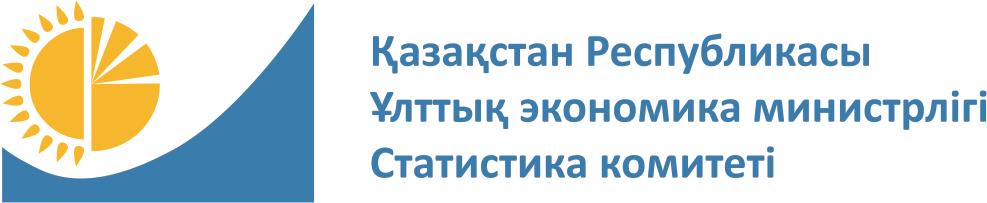 
Мемлекеттік статистика органдары құпиялылығына кепілдік береді
Конфиденциальность гарантируется органами государственной статистики
Жалпымемлекеттік статистикалық байқаудың статистикалық нысаны 
Статистическая форма общегосударственного статистического наблюдения
Мемлекеттік статистика органдары құпиялылығына кепілдік береді
Конфиденциальность гарантируется органами государственной статистики
Жалпымемлекеттік статистикалық байқаудың статистикалық нысаны 
Статистическая форма общегосударственного статистического наблюдения
Мемлекеттік статистика органдары құпиялылығына кепілдік береді
Конфиденциальность гарантируется органами государственной статистики
Жалпымемлекеттік статистикалық байқаудың статистикалық нысаны 
Статистическая форма общегосударственного статистического наблюдения
Мемлекеттік статистика органдары құпиялылығына кепілдік береді
Конфиденциальность гарантируется органами государственной статистики
Жалпымемлекеттік статистикалық байқаудың статистикалық нысаны 
Статистическая форма общегосударственного статистического наблюдения
Мемлекеттік статистика органдары құпиялылығына кепілдік береді
Конфиденциальность гарантируется органами государственной статистики
Жалпымемлекеттік статистикалық байқаудың статистикалық нысаны 
Статистическая форма общегосударственного статистического наблюдения
Мемлекеттік статистика органдары құпиялылығына кепілдік береді
Конфиденциальность гарантируется органами государственной статистики
Жалпымемлекеттік статистикалық байқаудың статистикалық нысаны 
Статистическая форма общегосударственного статистического наблюдения
Қазақстан Республикасы Ұлттық экономика министрлігінің Статистика комитеті төрағасының 2020 жылғы "5" ақпандағы № 18 бұйрығына 5-қосымша
Приложение 5 к приказу Председателя Комитета по статистике Министерства национальной экономики Республики Казахстан от "5" февраля 2020 года № 18
Қазақстан Республикасы Ұлттық экономика министрлігінің Статистика комитеті төрағасының 2020 жылғы "5" ақпандағы № 18 бұйрығына 5-қосымша
Приложение 5 к приказу Председателя Комитета по статистике Министерства национальной экономики Республики Казахстан от "5" февраля 2020 года № 18
Қазақстан Республикасы Ұлттық экономика министрлігінің Статистика комитеті төрағасының 2020 жылғы "5" ақпандағы № 18 бұйрығына 5-қосымша
Приложение 5 к приказу Председателя Комитета по статистике Министерства национальной экономики Республики Казахстан от "5" февраля 2020 года № 18
Мемлекеттік статистика органдары құпиялылығына кепілдік береді
Конфиденциальность гарантируется органами государственной статистики
Жалпымемлекеттік статистикалық байқаудың статистикалық нысаны 
Статистическая форма общегосударственного статистического наблюдения
Мемлекеттік статистика органдары құпиялылығына кепілдік береді
Конфиденциальность гарантируется органами государственной статистики
Жалпымемлекеттік статистикалық байқаудың статистикалық нысаны 
Статистическая форма общегосударственного статистического наблюдения
Мемлекеттік статистика органдары құпиялылығына кепілдік береді
Конфиденциальность гарантируется органами государственной статистики
Жалпымемлекеттік статистикалық байқаудың статистикалық нысаны 
Статистическая форма общегосударственного статистического наблюдения
Мемлекеттік статистика органдары құпиялылығына кепілдік береді
Конфиденциальность гарантируется органами государственной статистики
Жалпымемлекеттік статистикалық байқаудың статистикалық нысаны 
Статистическая форма общегосударственного статистического наблюдения
Мемлекеттік статистика органдары құпиялылығына кепілдік береді
Конфиденциальность гарантируется органами государственной статистики
Жалпымемлекеттік статистикалық байқаудың статистикалық нысаны 
Статистическая форма общегосударственного статистического наблюдения
Мемлекеттік статистика органдары құпиялылығына кепілдік береді
Конфиденциальность гарантируется органами государственной статистики
Жалпымемлекеттік статистикалық байқаудың статистикалық нысаны 
Статистическая форма общегосударственного статистического наблюдения
Қазақстан Республикасы Ұлттық экономика министрлігінің Статистика комитеті төрағасының 2020 жылғы "5" ақпандағы № 18 бұйрығына 5-қосымша
Приложение 5 к приказу Председателя Комитета по статистике Министерства национальной экономики Республики Казахстан от "5" февраля 2020 года № 18
Қазақстан Республикасы Ұлттық экономика министрлігінің Статистика комитеті төрағасының 2020 жылғы "5" ақпандағы № 18 бұйрығына 5-қосымша
Приложение 5 к приказу Председателя Комитета по статистике Министерства национальной экономики Республики Казахстан от "5" февраля 2020 года № 18
Қазақстан Республикасы Ұлттық экономика министрлігінің Статистика комитеті төрағасының 2020 жылғы "5" ақпандағы № 18 бұйрығына 5-қосымша
Приложение 5 к приказу Председателя Комитета по статистике Министерства национальной экономики Республики Казахстан от "5" февраля 2020 года № 18
Энергияны түпкілікті тұтыну
Конечное потребление энергии
Энергияны түпкілікті тұтыну
Конечное потребление энергии
Энергияны түпкілікті тұтыну
Конечное потребление энергии
Энергияны түпкілікті тұтыну
Конечное потребление энергии
Энергияны түпкілікті тұтыну
Конечное потребление энергии
Энергияны түпкілікті тұтыну
Конечное потребление энергии
Энергияны түпкілікті тұтыну
Конечное потребление энергии
Энергияны түпкілікті тұтыну
Конечное потребление энергии
Энергияны түпкілікті тұтыну
Конечное потребление энергии
Энергияны түпкілікті тұтыну
Конечное потребление энергии
Энергияны түпкілікті тұтыну
Конечное потребление энергии
Индексі 
Индекс
1-КПЭ
1-КПЭ
1-КПЭ
жылдық
годовая
есепті кезең
отчетный период
есепті кезең
отчетный период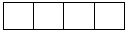 
жыл
год
жыл
год
Экономикалық қызмет түрлерінің жалпы жіктеуішінің 01-03, 07-33, 36-47, 49-53, 55-99 кодтарына сәйкес Экономикалық қызметтің негізгі және қосалқы түрі бар отын мен энергияны тұтынушылар болып табылатын заңды және (немесе) олардың құрылымдық және оқшауланған бөлімшелері саны 100 адамнан астам -жаппай әдіспен, саны 100 адамға дейін – іріктемелі әдіспен тапсырады.
Представляют юридические лица и (или) их структурные и обособленные подразделения являющиеся потребителями топлива и энергии с основным и вторичным видом экономической деятельности согласно кодам Общего классификатора видов экономической деятельности 01-03, 07-33, 36-47, 49-53, 55-99, с численностью свыше 100 человек – сплошным методом, с численностью до 100 человек − выборочным методом.
Экономикалық қызмет түрлерінің жалпы жіктеуішінің 01-03, 07-33, 36-47, 49-53, 55-99 кодтарына сәйкес Экономикалық қызметтің негізгі және қосалқы түрі бар отын мен энергияны тұтынушылар болып табылатын заңды және (немесе) олардың құрылымдық және оқшауланған бөлімшелері саны 100 адамнан астам -жаппай әдіспен, саны 100 адамға дейін – іріктемелі әдіспен тапсырады.
Представляют юридические лица и (или) их структурные и обособленные подразделения являющиеся потребителями топлива и энергии с основным и вторичным видом экономической деятельности согласно кодам Общего классификатора видов экономической деятельности 01-03, 07-33, 36-47, 49-53, 55-99, с численностью свыше 100 человек – сплошным методом, с численностью до 100 человек − выборочным методом.
Экономикалық қызмет түрлерінің жалпы жіктеуішінің 01-03, 07-33, 36-47, 49-53, 55-99 кодтарына сәйкес Экономикалық қызметтің негізгі және қосалқы түрі бар отын мен энергияны тұтынушылар болып табылатын заңды және (немесе) олардың құрылымдық және оқшауланған бөлімшелері саны 100 адамнан астам -жаппай әдіспен, саны 100 адамға дейін – іріктемелі әдіспен тапсырады.
Представляют юридические лица и (или) их структурные и обособленные подразделения являющиеся потребителями топлива и энергии с основным и вторичным видом экономической деятельности согласно кодам Общего классификатора видов экономической деятельности 01-03, 07-33, 36-47, 49-53, 55-99, с численностью свыше 100 человек – сплошным методом, с численностью до 100 человек − выборочным методом.
Экономикалық қызмет түрлерінің жалпы жіктеуішінің 01-03, 07-33, 36-47, 49-53, 55-99 кодтарына сәйкес Экономикалық қызметтің негізгі және қосалқы түрі бар отын мен энергияны тұтынушылар болып табылатын заңды және (немесе) олардың құрылымдық және оқшауланған бөлімшелері саны 100 адамнан астам -жаппай әдіспен, саны 100 адамға дейін – іріктемелі әдіспен тапсырады.
Представляют юридические лица и (или) их структурные и обособленные подразделения являющиеся потребителями топлива и энергии с основным и вторичным видом экономической деятельности согласно кодам Общего классификатора видов экономической деятельности 01-03, 07-33, 36-47, 49-53, 55-99, с численностью свыше 100 человек – сплошным методом, с численностью до 100 человек − выборочным методом.
Экономикалық қызмет түрлерінің жалпы жіктеуішінің 01-03, 07-33, 36-47, 49-53, 55-99 кодтарына сәйкес Экономикалық қызметтің негізгі және қосалқы түрі бар отын мен энергияны тұтынушылар болып табылатын заңды және (немесе) олардың құрылымдық және оқшауланған бөлімшелері саны 100 адамнан астам -жаппай әдіспен, саны 100 адамға дейін – іріктемелі әдіспен тапсырады.
Представляют юридические лица и (или) их структурные и обособленные подразделения являющиеся потребителями топлива и энергии с основным и вторичным видом экономической деятельности согласно кодам Общего классификатора видов экономической деятельности 01-03, 07-33, 36-47, 49-53, 55-99, с численностью свыше 100 человек – сплошным методом, с численностью до 100 человек − выборочным методом.
Экономикалық қызмет түрлерінің жалпы жіктеуішінің 01-03, 07-33, 36-47, 49-53, 55-99 кодтарына сәйкес Экономикалық қызметтің негізгі және қосалқы түрі бар отын мен энергияны тұтынушылар болып табылатын заңды және (немесе) олардың құрылымдық және оқшауланған бөлімшелері саны 100 адамнан астам -жаппай әдіспен, саны 100 адамға дейін – іріктемелі әдіспен тапсырады.
Представляют юридические лица и (или) их структурные и обособленные подразделения являющиеся потребителями топлива и энергии с основным и вторичным видом экономической деятельности согласно кодам Общего классификатора видов экономической деятельности 01-03, 07-33, 36-47, 49-53, 55-99, с численностью свыше 100 человек – сплошным методом, с численностью до 100 человек − выборочным методом.
Экономикалық қызмет түрлерінің жалпы жіктеуішінің 01-03, 07-33, 36-47, 49-53, 55-99 кодтарына сәйкес Экономикалық қызметтің негізгі және қосалқы түрі бар отын мен энергияны тұтынушылар болып табылатын заңды және (немесе) олардың құрылымдық және оқшауланған бөлімшелері саны 100 адамнан астам -жаппай әдіспен, саны 100 адамға дейін – іріктемелі әдіспен тапсырады.
Представляют юридические лица и (или) их структурные и обособленные подразделения являющиеся потребителями топлива и энергии с основным и вторичным видом экономической деятельности согласно кодам Общего классификатора видов экономической деятельности 01-03, 07-33, 36-47, 49-53, 55-99, с численностью свыше 100 человек – сплошным методом, с численностью до 100 человек − выборочным методом.
Экономикалық қызмет түрлерінің жалпы жіктеуішінің 01-03, 07-33, 36-47, 49-53, 55-99 кодтарына сәйкес Экономикалық қызметтің негізгі және қосалқы түрі бар отын мен энергияны тұтынушылар болып табылатын заңды және (немесе) олардың құрылымдық және оқшауланған бөлімшелері саны 100 адамнан астам -жаппай әдіспен, саны 100 адамға дейін – іріктемелі әдіспен тапсырады.
Представляют юридические лица и (или) их структурные и обособленные подразделения являющиеся потребителями топлива и энергии с основным и вторичным видом экономической деятельности согласно кодам Общего классификатора видов экономической деятельности 01-03, 07-33, 36-47, 49-53, 55-99, с численностью свыше 100 человек – сплошным методом, с численностью до 100 человек − выборочным методом.
Экономикалық қызмет түрлерінің жалпы жіктеуішінің 01-03, 07-33, 36-47, 49-53, 55-99 кодтарына сәйкес Экономикалық қызметтің негізгі және қосалқы түрі бар отын мен энергияны тұтынушылар болып табылатын заңды және (немесе) олардың құрылымдық және оқшауланған бөлімшелері саны 100 адамнан астам -жаппай әдіспен, саны 100 адамға дейін – іріктемелі әдіспен тапсырады.
Представляют юридические лица и (или) их структурные и обособленные подразделения являющиеся потребителями топлива и энергии с основным и вторичным видом экономической деятельности согласно кодам Общего классификатора видов экономической деятельности 01-03, 07-33, 36-47, 49-53, 55-99, с численностью свыше 100 человек – сплошным методом, с численностью до 100 человек − выборочным методом.
Экономикалық қызмет түрлерінің жалпы жіктеуішінің 01-03, 07-33, 36-47, 49-53, 55-99 кодтарына сәйкес Экономикалық қызметтің негізгі және қосалқы түрі бар отын мен энергияны тұтынушылар болып табылатын заңды және (немесе) олардың құрылымдық және оқшауланған бөлімшелері саны 100 адамнан астам -жаппай әдіспен, саны 100 адамға дейін – іріктемелі әдіспен тапсырады.
Представляют юридические лица и (или) их структурные и обособленные подразделения являющиеся потребителями топлива и энергии с основным и вторичным видом экономической деятельности согласно кодам Общего классификатора видов экономической деятельности 01-03, 07-33, 36-47, 49-53, 55-99, с численностью свыше 100 человек – сплошным методом, с численностью до 100 человек − выборочным методом.
Экономикалық қызмет түрлерінің жалпы жіктеуішінің 01-03, 07-33, 36-47, 49-53, 55-99 кодтарына сәйкес Экономикалық қызметтің негізгі және қосалқы түрі бар отын мен энергияны тұтынушылар болып табылатын заңды және (немесе) олардың құрылымдық және оқшауланған бөлімшелері саны 100 адамнан астам -жаппай әдіспен, саны 100 адамға дейін – іріктемелі әдіспен тапсырады.
Представляют юридические лица и (или) их структурные и обособленные подразделения являющиеся потребителями топлива и энергии с основным и вторичным видом экономической деятельности согласно кодам Общего классификатора видов экономической деятельности 01-03, 07-33, 36-47, 49-53, 55-99, с численностью свыше 100 человек – сплошным методом, с численностью до 100 человек − выборочным методом.
Ұсыну мерзімі – есепті кезеңнен кейінгі 25 наурызға (қоса алғанда) дейін.
Срок представления – до 25 марта (включительно) после отчетного периода
Ұсыну мерзімі – есепті кезеңнен кейінгі 25 наурызға (қоса алғанда) дейін.
Срок представления – до 25 марта (включительно) после отчетного периода
Ұсыну мерзімі – есепті кезеңнен кейінгі 25 наурызға (қоса алғанда) дейін.
Срок представления – до 25 марта (включительно) после отчетного периода
Ұсыну мерзімі – есепті кезеңнен кейінгі 25 наурызға (қоса алғанда) дейін.
Срок представления – до 25 марта (включительно) после отчетного периода
Ұсыну мерзімі – есепті кезеңнен кейінгі 25 наурызға (қоса алғанда) дейін.
Срок представления – до 25 марта (включительно) после отчетного периода
Ұсыну мерзімі – есепті кезеңнен кейінгі 25 наурызға (қоса алғанда) дейін.
Срок представления – до 25 марта (включительно) после отчетного периода
Ұсыну мерзімі – есепті кезеңнен кейінгі 25 наурызға (қоса алғанда) дейін.
Срок представления – до 25 марта (включительно) после отчетного периода
Ұсыну мерзімі – есепті кезеңнен кейінгі 25 наурызға (қоса алғанда) дейін.
Срок представления – до 25 марта (включительно) после отчетного периода
Ұсыну мерзімі – есепті кезеңнен кейінгі 25 наурызға (қоса алғанда) дейін.
Срок представления – до 25 марта (включительно) после отчетного периода
Ұсыну мерзімі – есепті кезеңнен кейінгі 25 наурызға (қоса алғанда) дейін.
Срок представления – до 25 марта (включительно) после отчетного периода
Ұсыну мерзімі – есепті кезеңнен кейінгі 25 наурызға (қоса алғанда) дейін.
Срок представления – до 25 марта (включительно) после отчетного периода
БСН коды
код БИН
БСН коды
код БИН
БСН коды
код БИН
БСН коды
код БИН
БСН коды
код БИН
БСН коды
код БИН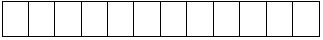 
1. Отын-энергетикалық ресурстарды тұтынатын объектінің нақты орнын көрсетіңіз(кәсіпорынның тіркелген жеріне қарамастан) – облыс, қала, аудан, елді мекен
Укажите фактическое местонахождение объекта, потребляющего топливно-энергетические ресурсы (независимо от места регистрации предприятия) – область, город, район, населенный пункт
1. Отын-энергетикалық ресурстарды тұтынатын объектінің нақты орнын көрсетіңіз(кәсіпорынның тіркелген жеріне қарамастан) – облыс, қала, аудан, елді мекен
Укажите фактическое местонахождение объекта, потребляющего топливно-энергетические ресурсы (независимо от места регистрации предприятия) – область, город, район, населенный пункт
1. Отын-энергетикалық ресурстарды тұтынатын объектінің нақты орнын көрсетіңіз(кәсіпорынның тіркелген жеріне қарамастан) – облыс, қала, аудан, елді мекен
Укажите фактическое местонахождение объекта, потребляющего топливно-энергетические ресурсы (независимо от места регистрации предприятия) – область, город, район, населенный пункт
1. Отын-энергетикалық ресурстарды тұтынатын объектінің нақты орнын көрсетіңіз(кәсіпорынның тіркелген жеріне қарамастан) – облыс, қала, аудан, елді мекен
Укажите фактическое местонахождение объекта, потребляющего топливно-энергетические ресурсы (независимо от места регистрации предприятия) – область, город, район, населенный пункт
1. Отын-энергетикалық ресурстарды тұтынатын объектінің нақты орнын көрсетіңіз(кәсіпорынның тіркелген жеріне қарамастан) – облыс, қала, аудан, елді мекен
Укажите фактическое местонахождение объекта, потребляющего топливно-энергетические ресурсы (независимо от места регистрации предприятия) – область, город, район, населенный пункт
1. Отын-энергетикалық ресурстарды тұтынатын объектінің нақты орнын көрсетіңіз(кәсіпорынның тіркелген жеріне қарамастан) – облыс, қала, аудан, елді мекен
Укажите фактическое местонахождение объекта, потребляющего топливно-энергетические ресурсы (независимо от места регистрации предприятия) – область, город, район, населенный пункт
1. Отын-энергетикалық ресурстарды тұтынатын объектінің нақты орнын көрсетіңіз(кәсіпорынның тіркелген жеріне қарамастан) – облыс, қала, аудан, елді мекен
Укажите фактическое местонахождение объекта, потребляющего топливно-энергетические ресурсы (независимо от места регистрации предприятия) – область, город, район, населенный пункт
1. Отын-энергетикалық ресурстарды тұтынатын объектінің нақты орнын көрсетіңіз(кәсіпорынның тіркелген жеріне қарамастан) – облыс, қала, аудан, елді мекен
Укажите фактическое местонахождение объекта, потребляющего топливно-энергетические ресурсы (независимо от места регистрации предприятия) – область, город, район, населенный пункт
1. Отын-энергетикалық ресурстарды тұтынатын объектінің нақты орнын көрсетіңіз(кәсіпорынның тіркелген жеріне қарамастан) – облыс, қала, аудан, елді мекен
Укажите фактическое местонахождение объекта, потребляющего топливно-энергетические ресурсы (независимо от места регистрации предприятия) – область, город, район, населенный пункт
1. Отын-энергетикалық ресурстарды тұтынатын объектінің нақты орнын көрсетіңіз(кәсіпорынның тіркелген жеріне қарамастан) – облыс, қала, аудан, елді мекен
Укажите фактическое местонахождение объекта, потребляющего топливно-энергетические ресурсы (независимо от места регистрации предприятия) – область, город, район, населенный пункт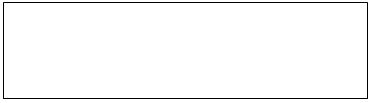 
1.1 Әкімшілік-аумақтық объектілер жіктеуішіне (ӘАОЖ) сәйкес аумақ коды (респондент статистикалық нысанды қағаз жеткізгіште ұсынған кезде аумақтық статистика органының тиісті қызметкері толтырады)
Код территории согласно Классификатору административно-территориальных объектов (КАТО) (заполняется соответствующим работником территориального органа статистики при представлении респондентом статистической формы на бумажном носителе)
1.1 Әкімшілік-аумақтық объектілер жіктеуішіне (ӘАОЖ) сәйкес аумақ коды (респондент статистикалық нысанды қағаз жеткізгіште ұсынған кезде аумақтық статистика органының тиісті қызметкері толтырады)
Код территории согласно Классификатору административно-территориальных объектов (КАТО) (заполняется соответствующим работником территориального органа статистики при представлении респондентом статистической формы на бумажном носителе)
1.1 Әкімшілік-аумақтық объектілер жіктеуішіне (ӘАОЖ) сәйкес аумақ коды (респондент статистикалық нысанды қағаз жеткізгіште ұсынған кезде аумақтық статистика органының тиісті қызметкері толтырады)
Код территории согласно Классификатору административно-территориальных объектов (КАТО) (заполняется соответствующим работником территориального органа статистики при представлении респондентом статистической формы на бумажном носителе)
1.1 Әкімшілік-аумақтық объектілер жіктеуішіне (ӘАОЖ) сәйкес аумақ коды (респондент статистикалық нысанды қағаз жеткізгіште ұсынған кезде аумақтық статистика органының тиісті қызметкері толтырады)
Код территории согласно Классификатору административно-территориальных объектов (КАТО) (заполняется соответствующим работником территориального органа статистики при представлении респондентом статистической формы на бумажном носителе)
1.1 Әкімшілік-аумақтық объектілер жіктеуішіне (ӘАОЖ) сәйкес аумақ коды (респондент статистикалық нысанды қағаз жеткізгіште ұсынған кезде аумақтық статистика органының тиісті қызметкері толтырады)
Код территории согласно Классификатору административно-территориальных объектов (КАТО) (заполняется соответствующим работником территориального органа статистики при представлении респондентом статистической формы на бумажном носителе)
1.1 Әкімшілік-аумақтық объектілер жіктеуішіне (ӘАОЖ) сәйкес аумақ коды (респондент статистикалық нысанды қағаз жеткізгіште ұсынған кезде аумақтық статистика органының тиісті қызметкері толтырады)
Код территории согласно Классификатору административно-территориальных объектов (КАТО) (заполняется соответствующим работником территориального органа статистики при представлении респондентом статистической формы на бумажном носителе)
1.1 Әкімшілік-аумақтық объектілер жіктеуішіне (ӘАОЖ) сәйкес аумақ коды (респондент статистикалық нысанды қағаз жеткізгіште ұсынған кезде аумақтық статистика органының тиісті қызметкері толтырады)
Код территории согласно Классификатору административно-территориальных объектов (КАТО) (заполняется соответствующим работником территориального органа статистики при представлении респондентом статистической формы на бумажном носителе)
1.1 Әкімшілік-аумақтық объектілер жіктеуішіне (ӘАОЖ) сәйкес аумақ коды (респондент статистикалық нысанды қағаз жеткізгіште ұсынған кезде аумақтық статистика органының тиісті қызметкері толтырады)
Код территории согласно Классификатору административно-территориальных объектов (КАТО) (заполняется соответствующим работником территориального органа статистики при представлении респондентом статистической формы на бумажном носителе)
1.1 Әкімшілік-аумақтық объектілер жіктеуішіне (ӘАОЖ) сәйкес аумақ коды (респондент статистикалық нысанды қағаз жеткізгіште ұсынған кезде аумақтық статистика органының тиісті қызметкері толтырады)
Код территории согласно Классификатору административно-территориальных объектов (КАТО) (заполняется соответствующим работником территориального органа статистики при представлении респондентом статистической формы на бумажном носителе)
1.1 Әкімшілік-аумақтық объектілер жіктеуішіне (ӘАОЖ) сәйкес аумақ коды (респондент статистикалық нысанды қағаз жеткізгіште ұсынған кезде аумақтық статистика органының тиісті қызметкері толтырады)
Код территории согласно Классификатору административно-территориальных объектов (КАТО) (заполняется соответствующим работником территориального органа статистики при представлении респондентом статистической формы на бумажном носителе)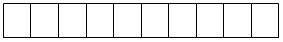 
Жол коды
Код строки
Отын мен энергия түрлері
Виды топлива и энергии
Өлшем бірлігі
Единица измерения
Жыл басына қорлар
Запасы на начало года
Түсім
Поступление
Өзінің өндірісі
Собственное производство
Өткізу
Реализация
Жұмсалғаны-барлығы
Израсходовано –всего
А
Б
В
1
2
3
4
5
1
Күлсіз, бірақ дымқыл негіздегі қызу шығару мүмкіндігі 23,865 МДж/т1 астам кокс өндіруге арналған, сондай-ақ домналық балқытуға қолданылатын кокстенген тас көмір 
Уголь каменный коксующийся с теплотворной способностью более 23,865 МДж/т1 на беззольной, но влажной основе для производства кокса, также применяемого для доменной плавки
тонна
тонн
2
Күлсіз, бірақ дымқыл негізіндегі қызу шығару мүмкіндігі 23,865 МДж/т астам бу өндіруге арналған, сондай-ақ жылытуға қолданылатын энергетикалық тас көмір 
Уголь каменный энергетический с теплотворной способностью более 23,865 МДж/т на беззольной, но влажной основе для производства пара, также применяемого для отопления
тонна
тонн
3
Көмір қойырытпасы
Концентрат угольный
тонна
тонн
4
Көп күл қалатын энергетикалық тас көмір
Уголь каменный энергетический с повышенной зольностью
тонна
тонн
5
Өзге де тас көмір
Уголь каменный прочий
тонна
тонн
6
Лигнит (қоңыр көмір)
Лигнит (уголь бурый)
тонна
тонн
7
Тас көмірден, лигниттен немесе шымтезектен алынған кокс және жартылай кокс; ретортты көмір
Кокс и полукокс из угля каменного, лигнита или торфа; уголь ретортный
тонна
тонн
8
Тас көмірден, лигниттен немесе шымтезектен айдау арқылы алынатын шайырлар (хош иісті және алифатиялық құраушылардан тұратын қоспалар)
Смолы (смеси, состоящие из ароматических и алифатических составляющих), получаемые путем перегонки из угля каменного, лигнита или торфа
тонна
тонн
9
Кокс газы
Газ коксовый
мың текше м2
тыс. куб. м2
х
10
Домналық газ
Газ доменный
мың текше м
тыс. куб. м
х
11
Шикі мұнай, газ конденсатын қоса
Нефть сырая, включая газовый конденсат
тонна 
тонн
12
Сұйытылған пропан және бутан
Пропан и бутан сжиженные
тонна
тонн
15
Бензин түріндегі реактивті отын
Топливо реактивное типа бензина 
тонна
тонн
16
Керосин
Керосин 
тонна
тонн
17
Керосин түріндегі реактивті отын
Топливо реактивное типа керосина 
тонна
тонн
18
Газойльдер (дизельдік отын)
Газойли (топливо дизельное) 
тонна
тонн
соның ішінде:
из него:
18 18.1
Автомобиль және теміржол көлігіне арналған дизель отыны (айдау температурасы 180-380 Цельсий градусы)
Топливо дизельное (температура перегонки 180-380 градусов Цельсия) для транспорта автомобильного и железнодорожного 
тонна
тонн
19
Оттық мазут
Мазут топочный 
тонна
тонн
20
Құрамында 1%-дан кем күкірті бар мұнай отыны (мазут) 
Топливо нефтяное (мазут), с содержанием серы менее 1% 
тонна
тонн
21
Құрамында 1%-дан артық күкірті бар мұнай отыны (мазут)
Топливо нефтяное (мазут), с содержанием серы более 1%
тонна
тонн
22
Мұнай және тақта тасты кокс
Кокс нефтяной и сланцевый
тонна
тонн
23
Уайт-спирит
Уайт-спирит 
тонна
тонн
х
24
Майлайтын материалдар
Материалы смазочные 
тонна
тонн
х
25
Мұнай және тақта тасты битумдар
Битумы нефтяной и сланцевый 
тонна
тонн
х
26
Мұнай парафині
Парафин нефтяной 
тонна
тонн
27
Газ тәрізді күйдегі табиғи газ (тауарлық шығарылым)
Газ природный (естественный) в газообразном состоянии (товарный выпуск) 
мың текше м
тыс. куб. м
х
28
Ілеспе мұнай газы (тауарлық шығарылым)
Газ нефтяной попутный (товарный выпуск) 
мың текше м
тыс. куб. м
х
29
Бу және ыстық су (жылу энергиясы)
Пар и вода горячая (тепловая энергия)
мың Гкал
тыс. Гкал
х
30
Ағаш көмір, біріктірілгенді қоса алғанда
Уголь древесный, включая агломерированный 
тонна
тонн
31
Ағаш үгінділері және қалдықтары
Опилки и отходы древесные
тонна
тонн
32
Ағаш отыны
Топливо древесное
тығыз кубтық метр
метр кубический плотный
33
Тұрмыстық пеш отыны
Топливо печное бытовое 
тонна
тонн
34
Құрамында мал мен өсімдіктің майы немесе балауызы бар заттарды өңдеуден қалған қалдықтар
Отходы от переработки веществ, содержащих жир или воск животный и растительный 
тонна
тонн
35
Электр энергиясы
Электроэнергия 
мың кВт сағ3
тыс. кВт ч3
х
36
Күн электр станциялары өндірген электр энергиясы 
Электроэнергия, произведенная солнечными электростанциями
мың кВт сағ
тыс. кВт ч
х
37
Гидроэлектр станциялары өндірген электр энергиясы (ГЭС) 
Электроэнергия, произведенная 
гидроэлектростанциями (ГЭС) 
мың кВт сағ
тыс. кВт ч
х
38
Жел электр станциялары өндірген электр энергиясы 
Электроэнергия, произведенная ветровыми электростанциями 
мың кВт сағ
тыс. кВт ч
х
39
Биогаз қондырғыларымен өндірілген, биогаздан алынған электр энергия
Электроэнергия от биогаза, произведенная биогазовыми установками
мың кВт сағ
тыс. кВт ч
х
оның ішінде:
в том числе:
оның ішінде:
в том числе:
оның ішінде:
в том числе:
оның ішінде:
в том числе:
Шығындар
Потери
Жыл соңына қорлар
Запасы на конец года
электр энергиясы мен жылу өндірісі үшін
для производства электроэнергии и тепла
басқа энергетикалық мақсаттарға
для других энергетических целей
энергетикалық емес қажеттіліктерге
на неэнергетические нужды
көлік жұмысына
для работы транспорта
Шығындар
Потери
Жыл соңына қорлар
Запасы на конец года
6
7
8
9
10
11
х
х
х
х
х
х
х
х
х
х
х
х
х
х
х
х
х
х
х
х
х
х
х
х
х
х
х
х
х
х
х
х
х
х
х
х
х
х
х
х
х
х
х
х
х
х
х
х
х
х
х
х
Жолдар коды
Код строки
Отын мен энергия түрлері
Виды топлива и энергии
Өлшем бірлік
Единица измерения
Түсу көлемі
Объем поступления
Тұтыну көлемі
Объем потребления
А
Б
В
1
2
1
Тас көмір
Уголь каменный
тонна
тонн
2
Газойльдер (дизельдік отын)
Газойли (топливо дизельное)
тонна
тонн
3
Құрамында 1%-дан кем күкірті бар мұнай отыны (мазут)
Топливо нефтяное (мазут), с содержанием серы менее 1%
тонна
тонн
4
Құрамында 1%-дан артық күкірті бар мұнай отыны (мазут)
Топливо нефтяное (мазут), с содержанием серы более 1%
тонна
тонн
5
Майлайтын материалдар
Материалы смазочные
тонна
тонн
6
Электр энергия
Электроэнергия
мың кВт сағ
тыс. кВт ч
Жолдар коды
Код строки
Отын мен энергия түрлері
Виды топлива и энергии
Өлшем бірлік
Единица измерения
Түсу көлемі
Объем поступления
Түсу көлемі
Объем поступления
Тұтыну көлемі
Объем потребления
Тұтыну көлемі
Объем потребления
Тұтыну көлемі
Объем потребления
Тұтыну көлемі
Объем потребления
Жолдар коды
Код строки
Отын мен энергия түрлері
Виды топлива и энергии
Өлшем бірлік
Единица измерения
ел ішіндегі кәсіпорындар мен ұйымдардан
от предприятий и организаций внутри страны
импорт бойынша
по импорту
халықаралық авиация (бункерлеу)
международная авиация (бункеровка)
ішкі авиация
внутренняя авиация
ұшқыштарды оқыту (жаттығу ұшулары)
обучение пилотов (тренировочные полеты)
басқа
другое
А
Б
1
2
3
4
5
6
1
Піспекті қозғалтқыштарға арналған авиациялық бензин (айдау температурасы - 30-220 Цельсий градусы)
Бензин авиационный (температура перегонки - 30-220 градусов Цельсия) для двигателей авиационных поршневых
тонна
тонн
2
Бензин түріндегі реактивті отын
Топливо реактивное типа бензина
тонна
тонн
3
Керосин түріндегі реактивті отын
Топливо реактивное типа керосина
тонна
тонн
4
Керосин
Керосин
тонна
тонн
5
Майлайтын материалдар
Материалы смазочные
тонна
тонн
Жолдар коды
Код строки
Отын мен энергия түрлері
Виды топлива и энергии
Өлшем бірлік
Единица измерения
Түсу көлемі
Объем поступления
Түсу көлемі
Объем поступления
Бункерлеу
Бункеровка
Жолдар коды
Код строки
Отын мен энергия түрлері
Виды топлива и энергии
Өлшем бірлік
Единица измерения
ел ішіндегі кәсіпорындар мен ұйымдардан
от предприятий и организаций внутри страны
импорт бойынша
по импорту
Бункерлеу
Бункеровка
А
Б
1
2
3
1
Газойльдер (дизельдік отын)
Газойли (топливо дизельное)
тонна
тонн
2
Керосин
Керосин
тонна
тонн
3
Оттық мазут
Мазут топочный
тонна
тонн
Жолдар коды
Код строки
Отын мен энергия түрлері
Виды топлива и энергии
Өлшем бірлігі
Единица измерения
Тұтыну көлемі
Объем потребления
Тұтыну көлемі
Объем потребления
Тұтыну көлемі
Объем потребления
Тұтыну көлемі
Объем потребления
Жолдар коды
Код строки
Отын мен энергия түрлері
Виды топлива и энергии
Өлшем бірлігі
Единица измерения
Трамвайлар
Трамваи
Метрополитен
Метрополитен
Автобустар
Автобусы
Троллейбустар
Троллейбусы
А
Б
В
1
2
3
4
1
Электр энергиясы
Электроэнергия
мың кВт сағ
тыс. кВт ч
2
Құрамында 0,013 г/л4 аспайтын қорғасыны бар, TEL5 немесе TML6 қоспалары жоқ, ұшқынмен тұтанатын қозғалтқыштарға арналған өзге де моторлық бензин (айдау температурасы - 30-220 Цельсий градусы)
Бензин моторный (температура перегонки - 30-220 градусов Цельсия) для двигателей с искровым зажиганием, с содержанием свинца не более 0,013 г/л4, без добавок TEL5 или TML6 прочий
тонна
тонн
х
х
х
3
Автомобиль және теміржол көлігіне арналған дизель отыны (айдау температурасы 180-380 Цельсий градусы)
Топливо дизельное (температура перегонки 180-380 градусов Цельсия) для транспорта автомобильного и железнодорожного 
тонна
тонн
х
х
х
4
Сұйытылған пропан және бутан
Пропан и бутан сжиженные 
тонна
тонн
х
х
х
Жолдар коды
Код строки
Отын мен энергия түрлері
Виды топлива и энергии
Өлшем бірлік
Единица измерения
Түсу көлемі
Объем поступления
Тұтыну көлемі
Объем потребления
А
Б
В
1
2
1
Құрамында 0,013 г/л аспайтын қорғасыны бар, TEL немесе TML қоспалары жоқ, ұшқынмен тұтанатын қозғалтқыштарға арналған өзге де моторлық бензин (айдау температурасы - 30-220 Цельсий градусы)
Бензин моторный (температура перегонки - 30-220 градусов Цельсия) для двигателей с искровым зажиганием, с содержанием свинца не более 0,013 г/л, без добавок TEL или TML прочий
тонна
тонн
2
Автомобиль және теміржол көлігіне арналған дизель отыны (айдау температурасы 180-380 Цельсий градусы)
Топливо дизельное (температура перегонки 180-380 градусов Цельсия) для транспорта автомобильного и железнодорожного
тонна
тонн
3
Сұйытылған пропан және бутан
Пропан и бутан сжиженные 
тонна
тонн
Жолдар коды
Код строки
Отын мен энергия түрлері
Виды топлива и энергии
Өлшем бірлігі
Единица измерения
Тұтыну көлемі
Объем потребления
А
Б
В
1
1
Электр энергиясы
Электроэнергия
мың кВт сағ
тыс. кВт ч
1 сағатқа дейiн
1-2
2-4
4-8
8-40
40 сағаттан артық
до 1 часа
1-2
2-4
4-8
8-40
более 40 часовҚазақстан Республикасы 
Стратегиялық жоспарлау және 
реформалар агенттігінің 
Ұлттық статистика
бюросының басшысы
2022 жылғы 21 қыркүйектегі
№ 26 бұйрығына
6-қосымшаҚазақстан Республикасы 
Ұлттық экономика 
министрлігінің
Статистика комитеті 
төрағасының
2020 жылғы "5" ақпандағы
№ 18 бұйрығына
6-қосымшаҚазақстан Республикасы
Стратегиялық жоспарлау
және реформалар агенттігінің
Ұлттық статистика
бюросының басшысы
2022 жылғы 21 қыркүйектегі
№ 26 бұйрығына
7-қосымша
Мемлекеттік статистика органдары құпиялылығына кепілдік береді
Конфиденциальность гарантируется органами государственной статистики
Жалпымемлекеттік статистикалық байқаудың статистикалық нысаны
Статистическая форма общегосударственного статистического наблюдения
Мемлекеттік статистика органдары құпиялылығына кепілдік береді
Конфиденциальность гарантируется органами государственной статистики
Жалпымемлекеттік статистикалық байқаудың статистикалық нысаны
Статистическая форма общегосударственного статистического наблюдения
Мемлекеттік статистика органдары құпиялылығына кепілдік береді
Конфиденциальность гарантируется органами государственной статистики
Жалпымемлекеттік статистикалық байқаудың статистикалық нысаны
Статистическая форма общегосударственного статистического наблюдения
Қазақстан Республикасы Ұлттық экономика министрлігінің Статистика комитеті төрағасының 2020 жылғы "5" ақпандағы № 18 бұйрығына 7-қосымша
Приложение 7 к приказу Председателя Комитета по статистике Министерства национальной экономики Республики Казахстан от "5" февраля 2020 года № 18
Қазақстан Республикасы Ұлттық экономика министрлігінің Статистика комитеті төрағасының 2020 жылғы "5" ақпандағы № 18 бұйрығына 7-қосымша
Приложение 7 к приказу Председателя Комитета по статистике Министерства национальной экономики Республики Казахстан от "5" февраля 2020 года № 18
Мұнай өндіруші, мұнай өңдеуші және мұнай өнімдерін сататын кәсіпорындардың қызметі туралы есеп
Отчет о деятельности предприятий нефтедобывающих, нефтеперерабатывающих и торгующих нефтепродуктами
Мұнай өндіруші, мұнай өңдеуші және мұнай өнімдерін сататын кәсіпорындардың қызметі туралы есеп
Отчет о деятельности предприятий нефтедобывающих, нефтеперерабатывающих и торгующих нефтепродуктами
Мұнай өндіруші, мұнай өңдеуші және мұнай өнімдерін сататын кәсіпорындардың қызметі туралы есеп
Отчет о деятельности предприятий нефтедобывающих, нефтеперерабатывающих и торгующих нефтепродуктами
Мұнай өндіруші, мұнай өңдеуші және мұнай өнімдерін сататын кәсіпорындардың қызметі туралы есеп
Отчет о деятельности предприятий нефтедобывающих, нефтеперерабатывающих и торгующих нефтепродуктами
Мұнай өндіруші, мұнай өңдеуші және мұнай өнімдерін сататын кәсіпорындардың қызметі туралы есеп
Отчет о деятельности предприятий нефтедобывающих, нефтеперерабатывающих и торгующих нефтепродуктами
Мұнай өндіруші, мұнай өңдеуші және мұнай өнімдерін сататын кәсіпорындардың қызметі туралы есеп
Отчет о деятельности предприятий нефтедобывающих, нефтеперерабатывающих и торгующих нефтепродуктами
Индексі
Индекс
1-НЕФТЬ
жылдық
годовая
есепті кезең
отчетный период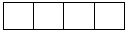 
жыл
год
Экономикалық қызмет түрлерінің жалпы жіктеуішінің 06.10.0, 06.20.1, 06.20.2, 19.20.1, 20.14.2 кодына сәйкес қызметтің негізгі немесе қайталама түрімен шикі мұнай және ілеспе газ өндіруді, мұнай өңдеу өнімдерін өндіруді жүзеге асыратын заңды тұлғалар және (немесе) олардың филиалдары мен өкілдіктері және тізім бойынша тек қана импортталған мұнай өнімдерінің көтерме саудасын жүзеге асыратындар ұсынады.
Представляют юридические лица и (или) их филиалы и представительства, осуществляющие, добычу сырой нефти и попутного газа, производство продуктов нефтепереработки с основным или вторичным видом деятельности согласно коду Общего классификатора видов экономической деятельности – 06.10.0, 06.20.1, 06.20.2, 19.20.1, 20.14.2 и осуществляющие оптовую торговлю исключительно импортированными нефтепродуктами – по списку.
Экономикалық қызмет түрлерінің жалпы жіктеуішінің 06.10.0, 06.20.1, 06.20.2, 19.20.1, 20.14.2 кодына сәйкес қызметтің негізгі немесе қайталама түрімен шикі мұнай және ілеспе газ өндіруді, мұнай өңдеу өнімдерін өндіруді жүзеге асыратын заңды тұлғалар және (немесе) олардың филиалдары мен өкілдіктері және тізім бойынша тек қана импортталған мұнай өнімдерінің көтерме саудасын жүзеге асыратындар ұсынады.
Представляют юридические лица и (или) их филиалы и представительства, осуществляющие, добычу сырой нефти и попутного газа, производство продуктов нефтепереработки с основным или вторичным видом деятельности согласно коду Общего классификатора видов экономической деятельности – 06.10.0, 06.20.1, 06.20.2, 19.20.1, 20.14.2 и осуществляющие оптовую торговлю исключительно импортированными нефтепродуктами – по списку.
Экономикалық қызмет түрлерінің жалпы жіктеуішінің 06.10.0, 06.20.1, 06.20.2, 19.20.1, 20.14.2 кодына сәйкес қызметтің негізгі немесе қайталама түрімен шикі мұнай және ілеспе газ өндіруді, мұнай өңдеу өнімдерін өндіруді жүзеге асыратын заңды тұлғалар және (немесе) олардың филиалдары мен өкілдіктері және тізім бойынша тек қана импортталған мұнай өнімдерінің көтерме саудасын жүзеге асыратындар ұсынады.
Представляют юридические лица и (или) их филиалы и представительства, осуществляющие, добычу сырой нефти и попутного газа, производство продуктов нефтепереработки с основным или вторичным видом деятельности согласно коду Общего классификатора видов экономической деятельности – 06.10.0, 06.20.1, 06.20.2, 19.20.1, 20.14.2 и осуществляющие оптовую торговлю исключительно импортированными нефтепродуктами – по списку.
Экономикалық қызмет түрлерінің жалпы жіктеуішінің 06.10.0, 06.20.1, 06.20.2, 19.20.1, 20.14.2 кодына сәйкес қызметтің негізгі немесе қайталама түрімен шикі мұнай және ілеспе газ өндіруді, мұнай өңдеу өнімдерін өндіруді жүзеге асыратын заңды тұлғалар және (немесе) олардың филиалдары мен өкілдіктері және тізім бойынша тек қана импортталған мұнай өнімдерінің көтерме саудасын жүзеге асыратындар ұсынады.
Представляют юридические лица и (или) их филиалы и представительства, осуществляющие, добычу сырой нефти и попутного газа, производство продуктов нефтепереработки с основным или вторичным видом деятельности согласно коду Общего классификатора видов экономической деятельности – 06.10.0, 06.20.1, 06.20.2, 19.20.1, 20.14.2 и осуществляющие оптовую торговлю исключительно импортированными нефтепродуктами – по списку.
Экономикалық қызмет түрлерінің жалпы жіктеуішінің 06.10.0, 06.20.1, 06.20.2, 19.20.1, 20.14.2 кодына сәйкес қызметтің негізгі немесе қайталама түрімен шикі мұнай және ілеспе газ өндіруді, мұнай өңдеу өнімдерін өндіруді жүзеге асыратын заңды тұлғалар және (немесе) олардың филиалдары мен өкілдіктері және тізім бойынша тек қана импортталған мұнай өнімдерінің көтерме саудасын жүзеге асыратындар ұсынады.
Представляют юридические лица и (или) их филиалы и представительства, осуществляющие, добычу сырой нефти и попутного газа, производство продуктов нефтепереработки с основным или вторичным видом деятельности согласно коду Общего классификатора видов экономической деятельности – 06.10.0, 06.20.1, 06.20.2, 19.20.1, 20.14.2 и осуществляющие оптовую торговлю исключительно импортированными нефтепродуктами – по списку.
Экономикалық қызмет түрлерінің жалпы жіктеуішінің 06.10.0, 06.20.1, 06.20.2, 19.20.1, 20.14.2 кодына сәйкес қызметтің негізгі немесе қайталама түрімен шикі мұнай және ілеспе газ өндіруді, мұнай өңдеу өнімдерін өндіруді жүзеге асыратын заңды тұлғалар және (немесе) олардың филиалдары мен өкілдіктері және тізім бойынша тек қана импортталған мұнай өнімдерінің көтерме саудасын жүзеге асыратындар ұсынады.
Представляют юридические лица и (или) их филиалы и представительства, осуществляющие, добычу сырой нефти и попутного газа, производство продуктов нефтепереработки с основным или вторичным видом деятельности согласно коду Общего классификатора видов экономической деятельности – 06.10.0, 06.20.1, 06.20.2, 19.20.1, 20.14.2 и осуществляющие оптовую торговлю исключительно импортированными нефтепродуктами – по списку.
БСН коды
код БИН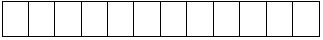 
1. Мұнай және мұнай өнімдерін өндіру, мұнай өңдеу және сатуды жүзеге асыратын объектінің нақты орналасқан орнын (тіркеу орнына қарамастан) көрсетіңіз – облыс, қала, аудан, елді мекен
Укажите фактическое местонахождение объекта, осуществляющего добычу, нефтепереработку и продажу нефти и нефтепродуктов (независимо от места регистрации) область, город, район, населенный пункт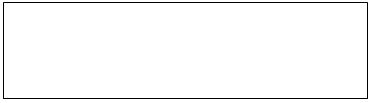 
1.1 Әкімшілік–аумақтық объектілер жіктеуішіне (ӘАОЖ) сәйкес аумақ коды (респондент статистикалық нысанды қағаз жеткізгіште ұсынған кезде аумақтық статистика органының тиісті қызметкері толтырады)
Код территории согласно Классификатору административно-территориальных объектов (КАТО) (заполняется соответствующим работником территориального органа статистики при представлении респондентом статистической формы на бумажном носителе)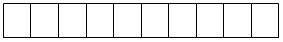 
Жол коды
Код строки
Көрсеткіштердің атауы
Наименование показателей
Өлшем бірлігі
Единица измерения
Есепті жылға
За отчетный год
А
Б
В
1
1
Таза өндіру көлемі
Объем чистой добычи
тонна 
тонн
2
Қорлар
Запасы
тонна 
тонн
2.1
жыл басына 
 на начало года
тонна 
тонн
2.2
жыл соңына 
на конец года
тонна 
тонн
3
Өткізу үшін қолжетімді көлем
Объем доступный для реализации 
тонна 
тонн
4
Өткізу көлемі
Объем реализации
тонна 
тонн
4.1
мұнай өңдеу зауыттарына
на нефтеперерабатывающие заводы 
тонна 
тонн
4.2
экспортқа
на экспорт
тонна 
тонн
4.3
өзге де шығарылуы
прочее выбытие 
тонна 
тонн
Жол коды
Код строки
Отынның түрлері
Виды топлива 
Өлшем бірлігі
Единица измерения
Есепті жылға
За отчетный год
А
Б
В
1
1
Өндіру көлемі
Объем добычи
мың текше м 1
тыс. куб. м 1
1.1
Ілеспе мұнай газы (мұнайды қайта айдау процесінде алынған мұнай газдарынан басқа) 
Газ нефтяной попутный (кроме газов нефтяных, полученных в процессе перегонки нефти)
мың текше м 
тыс. куб. м 
1.1.1
ілеспе мұнай газы қойнауқатқа кері айдалған
газ нефтяной попутный обратно закачанный в пласт
мың текше м 
тыс. куб. м 
1.1.2
ілеспе мұнай газы алау етіп жағылған газ
газ нефтяной попутный сожженный в факелах
мың текше м 
тыс. куб. м
1.1.3
ілеспе мұнай газының басқа пайдалануы
другое использование газа нефтяного попутного
мың текше м 
тыс. куб. м
1.2
Ілеспе мұнай газы (тауарлық шығарылым)
Газ нефтяной попутный (товарный выпуск)
мың текше м 
тыс. куб. м
2
Технологиялық шығындар 
Потери технологические
мың текше м 
тыс. куб. м
Жол коды
Код строки
Отын мен энергия түрлері
Виды топлива и энергии
Өлшем бірлігі
Единица измерения
Тұтыну көлемі
Объем потребления
А
Б
В
1
1
Электр энергиясы 
Электроэнергия
мың кВт сағ 2
тыс. кВт. ч 2
2
Ілеспе мұнай газы (тауарлық шығарылым) 
Газ нефтяной попутный (товарный выпуск) 
мың текше м 
тыс. куб. м
3
Газ конденсаты 
Конденсат газовый
тонна 
тонн
4
Газ тәрізді күйдегі табиғи газ 
Газ природный (естественный) в газообразном состоянии 
мың текше м 
тыс. куб. м
5
Оттық мазут
Мазут топочный 
тонна 
тонн
Жол коды
Код строки
Атауы
Наименование 
Өлшем бірлігі
Единица измерения
Түсу көлемі
Объем поступления
оның ішінде:
в том числе: 
оның ішінде:
в том числе: 
Жол коды
Код строки
Атауы
Наименование 
Өлшем бірлігі
Единица измерения
Түсу көлемі
Объем поступления
ел ішіндегі кәсіпорындар мен ұйымдардан
от предприятий и организаций внутри страны
импорт бойынша
по импорту
А
Б
В
1
2
3
1
Шикі мұнай, газ конденсатын қоса
Нефть сырая, включая газовый конденсат
тонна 
тонн
2
Ілеспе мұнай газы (тауарлық шығарылым)
Газ нефтяной попутный (товарный выпуск)
мың текше м 
тыс. куб. м
3
Газ тәрізді күйдегі табиғи газ 
Газ природный (естественный) в газообразном состоянии
мың текше м 
тыс. куб. м
4
Мұнайды қайта өңдеу (айдау) үшін пайдаланылатын аралық мұнай өнімдері
Промежуточные нефтепродукты, используемые для переработки (перегонки) нефти 
тонна 
тонн
4.1
тікелей айдау нафтасы
прямогонная нафта
тонна 
тонн
4.2
құрамында 1%-дан кем күкірті бар мұнай отыны (мазут)
топливо нефтяное (мазут), с содержанием серы менее 1%
тонна 
тонн
4.3
керосин-газойльдік фракция
керосино-газойлевая фракция 
тонна 
тонн
4.4
вакуумдық газойльдер
газойль вакуумный 
тонна 
тонн
4.5
вакуумдық дизель отыны
вакуумное дизельное топливо
тонна 
тонн
5
Түпкілікті мұнай өнімінің қасиеттерін жақсарту үшін қоспалар қосымшалары, компоненттері:
Добавки, компоненты смеси для улучшения свойств конечного нефтепродукта: 
тонна 
тонн
5.1
монометиланилин, бензинге октан арттырғыш қосынды (ММА)
монометиланилин, октаноповышающая присадка к бензину (ММА)
тонна 
тонн
5.2
метил-трет-бутил- эфирі (МТБЭ)
метил-трет-бутиловый- эфир (МТБЭ)
тонна 
тонн
5.3
метанол (метил спирті)
метанол (метиловый спирт) 
тонна 
тонн
5.4
майлайтын қосындылар
смазывающие присадки
тонна 
тонн
6
Өзге де көмірсутектер 
Углеводороды прочие
тонна 
тонн
Жол коды
Код строки
Атауы
Наименование
Өлшем бірлігі
Единица измерения
Қорлар
Запасы 
Қорлар
Запасы 
Жол коды
Код строки
Атауы
Наименование
Өлшем бірлігі
Единица измерения
жыл басына 
на начало года
жыл соңына 
на конец года
А
Б
В
1
2
1
Шикі мұнай, газ конденсатын қоса
Нефть сырая, включая газовый конденсат 
тонна
тонн
2
Ілеспе мұнай газы (тауарлық шығарылым)
Газ нефтяной попутный (товарный выпуск)
мың текше м 
тыс. куб. м
3
Газ тәрізді күйдегі табиғи газ 
Газ природный (естественный) в газообразном состоянии
мың текше м 
тыс. куб. м
4
Мұнайды қайта өңдеу (айдау) үшін пайдаланылатын аралық мұнай өнімдері
Промежуточные нефтепродукты, используемые для переработки (перегонки) нефти 
тонна 
тонн
4.1
тікелей айдау нафтасы
прямогонная нафта
тонна 
тонн
4.2
құрамында 1%-дан кем күкірті бар мұнай отыны (мазут)
топливо нефтяное (мазут), с содержанием серы менее 1%
тонна 
тонн
4.3
керосин-газойльдік фракция
керосино-газойлевая фракция 
тонна 
тонн
4.4
вакуумдық газойльдер
газойль вакуумный 
тонна 
тонн
4.5
вакуумдық дизель отыны
вакуумное дизельное топливо
тонна 
тонн
5
Түпкілікті мұнай өнімінің қасиеттерін жақсарту үшін қоспалар қосымшалары, компоненттері:
Добавки, компоненты смеси для улучшения свойств конечного нефтепродукта: 
тонна 
тонн
5.1
монометиланилин, бензинге октан арттырғыш қосынды (ММА)
монометиланилин, октаноповышающая присадка к бензину (ММА)
тонна 
тонн
5.2
метил-трет-бутил- эфирі (МТБЭ)
метил-трет-бутиловый- эфир (МТБЭ)
тонна 
тонн
5.3
метанол (метил спирті)
метанол (метиловый спирт)
тонна 
тонн
5.4
майлайтын қосындылар
смазывающие присадки
тонна 
тонн
6
Өзге де көмірсутектер 
Углеводороды прочие
тонна 
тонн
Жол коды
Код строки
Атауы
Наименование
Өлшем бірлігі
Единица измерения
Тұтыну көлемі
Объем потребления
А
Б
В
1
1
Шикі мұнай, газ конденсатын қоса
Нефть сырая, включая газовый конденсат 
тонна 
тонн
2
Ілеспе мұнай газы (тауарлық шығарылым)
Газ нефтяной попутный (товарный выпуск)
мың текше м 
тыс. куб. м
3
Газ тәрізді күйдегі табиғи газ 
Газ природный (естественный) в газообразном состоянии
мың текше м 
тыс. куб. м
4
Мұнайды қайта өңдеу (айдау) үшін пайдаланылатын аралық мұнай өнімдері
Промежуточные нефтепродукты, используемые для переработки (перегонки) нефти 
тонна 
тонн
4.1
тікелей айдау нафтасы
прямогонная нафта
тонна 
тонн
4.2
құрамында 1%-дан кем күкірті бар мұнай отыны (мазут)
топливо нефтяное (мазут), с содержанием серы менее 1%
тонна 
тонн
4.3
керосин-газойльдік фракция
керосино-газойлевая фракция 
тонна 
тонн
4.4
вакуумдық газойльдер
газойль вакуумный 
тонна 
тонн
4.5
вакуумдық дизель отыны
вакуумное дизельное топливо
тонна 
тонн
5
Түпкілікті мұнай өнімінің қасиеттерін жақсарту үшін қоспалар қосымшалары, компоненттері:
Добавки, компоненты смеси для улучшения свойств конечного нефтепродукта: 
тонна 
тонн
5.1
монометиланилин, бензинге октан арттырғыш қосынды (ММА)
монометиланилин, октаноповышающая присадка к бензину (ММА)
тонна 
тонн
5.2
метил-трет-бутил- эфирі (МТБЭ)
метил-трет-бутиловый- эфир (МТБЭ)
тонна 
тонн
5.3
метанол (метил спирті)
метанол (метиловый спирт) 
тонна 
тонн
5.4
майлайтын қосындылар
смазывающие присадки
тонна 
тонн
6
Өзге де көмірсутектер 
Углеводороды прочие
тонна 
тонн
Жол коды
Код строки
Отынның түрлері
Виды топлива
Өлшем бірлігі
Единица измерения
Жылу шығару қабілеті
МДж/т3
Теплотворная способность МДж/т3
Есепті жылға
За отчетный год
А
Б
В
1
2
1
Өндіріс көлемі
Объем производства 
тонна 
тонн
х
1.1
автомобиль және теміржол көлігіне арналған жазғы дизель отыны (айдау температурасы 180-380 Цельсий градус)
топливо дизельное летнее (температура перегонки 180-380 градусов Цельсия) для транспорта автомобильного и железнодорожного
тонна 
тонн
1.2
автомобиль және теміржол көлігіне арналған қысқы дизель отыны (айдау температурасы 180-380 Цельсий градус)
топливо дизельное зимнее (температура перегонки 180-380 градусов Цельсия) для транспорта автомобильного и железнодорожного
тонна 
тонн
1.3
АИ-80 маркалы моторлық бензин (этилденбеген)
бензин моторный марки АИ-80 (неэтилированный) 
тонна 
тонн
1.4
АИ-85 маркалы моторлық бензин (этилденбеген)
бензин моторный марки АИ-85 (неэтилированный) 
тонна 
тонн
1.5
АИ-92 маркалы моторлық бензин (этилденбеген)
бензин моторный марки АИ-92 (неэтилированный) 
тонна 
тонн
1.6
АИ-93 маркалы моторлық бензин (этилденбеген)
бензин моторный марки АИ-93 (неэтилированный) 
тонна 
тонн
1.7
АИ-95 маркалы моторлық бензин (этилденбеген)
бензин моторный марки АИ-95 (неэтилированный) 
тонна 
тонн
1.8
АИ-96 маркалы моторлық бензин (этилденбеген)
бензин моторный марки АИ-96 (неэтилированный) 
тонна 
тонн
1.9
АИ-98 маркалы моторлық бензин (этилденбеген)
бензин моторный марки АИ-98 (неэтилированный) 
тонна 
тонн
1.10
көмірсутекті сұйытылған газдар
углеводородные сжиженные газы 
тонна 
тонн
1.11
вакуумдық газойльдер
газойль вакуумный 
тонна 
тонн
1.12
керосин түріндегі реактивті отын
топливо реактивное типа керосина
тонна 
тонн
1.13
тұрмыстық пеш отыны
топливо печное бытовое 
тонна 
тонн
1.14
құрамында 1%-дан кем күкірті бар мұнай отыны (мазут)
топливо нефтяное (мазут), с содержанием серы менее 1%
тонна 
тонн
1.15
құрамында 1%-дан артық күкірті бар мұнай отыны (мазут)
топливо нефтяное (мазут), с содержанием серы более 1%
тонна 
тонн
1.16
мұнай және тақта тасты кокс
кокс нефтяной и сланцевый
тонна 
тонн
1.17
сублимирленген, тұндырылған және колоидтіден басқа тазартылған күкірт
сера очищенная, кроме сублимированной, осажденной и коллоидной 
тонна
тонн
1.18
бензол
бензол 
тонна
тонн
1.19
п-Ксилол
п-Ксилол 
тонна
тонн
1.20
сұйытылған пропан және бутан
пропан и бутан сжиженные
тонна 
тонн
1.21
піспекті қозғалтқыштарға арналған авиациялық бензин (айдау температурасы - 30-220 Цельсий градусы)
бензин авиационный (температура перегонки - 30-220 градусов Цельсия) для двигателей авиационных поршневых 
тонна 
тонн
1.22
бензин түріндегі реактивті отын
топливо реактивное типа бензина
тонна 
тонн
1.23
керосин
керосин
тонна 
тонн
1.24
уайт-спирит
уайт-спирит
тонна 
тонн
1.25
майлайтын материалдар
материалы смазочные
тонна
тонн
1.26
мұнай және тақта тасты битумдар
битумы нефтяной и сланцевый
тонна 
тонн
1.27
мұнай парафині
парафин нефтяной
тонна 
тонн
1.28
оттық мазут
мазут топочный
тонна 
тонн
1.29
мұнай өңдеу зауыттарында айдау арқылы алынған газ
газ, полученный перегонкой на нефтеперерабатывающих заводах
тонна 
тонн
2
Мұнай өңдеу процестеріндегі шығындар
Потери в процессах нефтепереработки
тонна 
тонн
Жол коды
Код строки
Отын мен энергия түрлері
Виды топлива и энергии
Өлшем бірлігі
Единица измерения
Тұтыну көлемі
Объем потребления
А
Б
В
1
1
Мұнай өңдеу зауыттарында айдау арқылы алынған газ
Газ, полученный перегонкой на нефтеперерабатывающих заводах
мың текше м
тыс. куб. м
2
Тұрмыстық пеш отыны
Топливо печное бытовое 
тонна 
тонн
3
Оттық мазут
Мазут топочный
тонна 
тонн
4
Мұнай және тақта тасты кокс
Кокс нефтяной и сланцевый
тонна 
тонн
5
Электр энергиясы
Электроэнергия
мың кВт сағ 
тыс. кВт ч 
6
Бу және ыстық су (жылу энергиясы) 
Пар и горячая вода (тепловая энергия)
мың Гкал 4
тыс. Гкал 4
7
Сұйытылған табиғи газ
Газ природный сжиженный
мың текше м
тыс. куб. м
Жол коды
Код строки
Отын мен энергия түрлері
Виды топлива и энергии
Өлшем бірлігі
Единица измерения
Тұтыну көлемі
Объем потребления
оның ішінде:
в том числе:
оның ішінде:
в том числе:
Жол коды
Код строки
Отын мен энергия түрлері
Виды топлива и энергии
Өлшем бірлігі
Единица измерения
Тұтыну көлемі
Объем потребления
жылу электр орталықтарында (ЖЭО5)
в теплоэлектроцентралях (ТЭЦ5)
кәдеге жаратушы қазандықтарда
в котлах-утилизаторах
А
Б
В
1
2
3
1
Мұнай өңдеу зауыттарында айдау арқылы алынған газ
Газ, полученный перегонкой на нефтеперерабатывающих заводах
мың текше м
тыс. куб. м
2
Тұрмыстық пеш отыны
Топливо печное бытовое 
тонна 
тонн
3
Оттық мазут
Мазут топочный
тонна 
тонн
4
Мұнай және тақта тасты кокс
Кокс нефтяной и сланцевый
тонна 
тонн
5
Сұйытылған табиғи газ
Газ природный сжиженный 
мың текше м
тыс. куб. м
Жол коды
Код строки
Көрсеткіштердің атауы
Наименование показателей
Өлшем бірлігі
Единица измерения
Есепті жылға
За отчетный год
оның ішінде:
в том числе:
оның ішінде:
в том числе:
Жол коды
Код строки
Көрсеткіштердің атауы
Наименование показателей
Өлшем бірлігі
Единица измерения
Есепті жылға
За отчетный год
жылу электр орталықтарында (ЖЭО)
в теплоэлектроцентралях (ТЭЦ)
кәдеге жаратушы қазандықтарда
в котлах-утилизаторах
А
Б
В
1
2
3
1
Бу және ыстық судың (жылу энергиясының) өндіріс көлемі
Объем производства пара и горячей воды (тепловая энергия)
мың Гкал 
тыс. Гкал
2
Басқа көздерден бу және ыстық судың (жылу энергиясының) түсу көлемі
Объем поступления пара и горячей воды (тепловая энергия) из других источников
мың Гкал 
тыс. Гкал
2.1
қалалық ЖЭО мен жылу станциялары
городские ТЭЦ и тепловые станции 
мың Гкал 
тыс. Гкал
2.2
басқа 
другое 
мың Гкал 
тыс. Гкал
3
Бу және ыстық судың (жылу энергиясының) жеке тұтыну көлемі
Объем собственного потребления пара и горячей воды (тепловая энергия)
мың Гкал 
тыс. Гкал
4
Бу және ыстық судың (жылу энергиясының) жеткізу көлемі
Объем поставки пара и горячей воды (тепловая энергия)
мың Гкал 
тыс. Гкал
4.1
өзге де тұтынушыларға
прочим потребителям 
мың Гкал 
тыс. Гкал
4.2
мұнай өңдеу зауыттарына
на нефтеперерабатывающие заводы 
мың Гкал 
тыс. Гкал
5
Электр энергиясының өндіріс көлемі
Объем производства электроэнергии
мың кВт сағ.
тыс. кВт ч
х
6
Басқа көздерден алынған электр энергиясының түсу көлемі
Объем поступления электроэнергии из других источников
мың кВт сағ.
тыс. кВт ч
х
6.1
ұлттық электр энергиясын беру мен таратудың жүйесінен (КEGOC6, ЭҮК7) 
из национальной системы передачи и распределения электроэнергии (КEGOC6, РЭК7) 
мың кВт сағ.
тыс. кВт ч
х
6.2
басқа 
другое
мың кВт сағ.
тыс. кВт ч
х
7
Электр энергиясын жеке тұтыну көлемі
Объем собственного потребления электроэнергии 
мың кВт сағ.
тыс. кВт ч
х
8
Электр энергиясын жеткізу көлемі
Объем поставки электроэнергии
мың кВт сағ.
тыс. кВт ч
х
8.1
мұнай өңдеу зауытында 
на нефтеперерабатывающие заводы 
мың кВт сағ.
тыс. кВт ч
х
8.2
электр энергиясын беру мен таратудың жүйесіне (КEGOC, ЭҮК) немесе басқа тұтынушыларға 
в систему передачи и распределения электроэнергии (КEGOC, РЭК) или другим потребителям 
мың кВт сағ.
тыс. кВт ч
х
Жол коды
Код строки
Энергия түрлері
Виды энергии
Өлшем бірлігі
Единица измерения
Жыл басына қорлар
Запасы на начало года
Түсім
Поступление
Өндіріс 
Производство
Импорт
Импорт
А
Б
В
1
2
3
4
1
Сұйытылған пропан және бутан
Пропан и бутан сжиженные
тонна 
тонн
2
АИ-92 маркалы моторлық бензин (этиленденбеген)
Бензин моторный марки АИ-92 (неэтилированный)
тонна 
тонн
3
АИ-93 маркалы моторлық бензин (этиленденбеген)
Бензин моторный марки АИ-93 (неэтилированный)
тонна 
тонн
4
АИ-95 маркалы моторлық бензин (этиленденбеген)
Бензин моторный марки АИ-95 (неэтилированный)
тонна 
тонн
5
АИ-96 маркалы моторлық бензин (этиленденбеген)
Бензин моторный марки АИ-96 (неэтилированный)
тонна 
тонн
6
АИ-98 маркалы моторлық бензин (этиленденбеген)
Бензин моторный марки АИ-98 (неэтилированный)
тонна
тонн
7
Құрамында 0,013 г/л9 аспайтын қорғасыны бар, TEL10 немесе TML11 қоспалары жоқ, ұшқынмен тұтанатын қозғалтқыштарға арналған моторлық бензин (айдау температурасы - 30-220 Цельсий градусы)
Бензин моторный (температура перегонки - 30-220 градусов Цельсия) для двигателей с искровым зажиганием, с содержанием свинца не более 0,013 г/л9, без добавок TEL10 или TML11
тонна 
тонн
8
Биоэтанол
Биоэтанол
тонна
тонн
9
Піспекті қозғалтқыштарға арналған авиациялық бензин (айдау температурасы - 30-220 Цельсий градусы)
Бензин авиационный (температура перегонки - 30-220 градусов Цельсия) для двигателей авиационных поршневых
тонна 
тонн
10
Бензин түріндегі реактивті отын
Топливо реактивное типа бензина
тонна
тонн
11
Керосин түріндегі реактивті отын
Топливо реактивное типа керосина
тонна 
тонн
12
Керосин
Керосин
тонна 
тонн
13
Автомобиль және теміржол көлігіне арналған дизель отыны (айдау температурасы 180-380 Цельсий градус)
Топливо дизельное (температура перегонки 180-380 градусов Цельсия) для транспорта автомобильного и железногодорожного
тонна 
тонн
14
Оттық мазут
Мазут топочный
тонна 
тонн
15
Газойльдер (дизельдік отын)
Газойли (топливо дизельное)
тонна 
тонн
16
Мұнай және тақта тасты кокс
Кокс нефтяной и сланцевый
тонн
17
Мұнай және тақта тасты битумдар
Битум нефтяной и сланцевый
тонна 
тонн
18
Сублимирленген, тұндырылған және колоидтіден басқа тазартылған күкірт
Сера очищенная, кроме сублимированной, осажденной и коллоидной
тонна 
тонн
19
Уайт-спирит
Уайт-спирит
20
Майлайтын материалдар
Материалы смазочные
тонна
21
Бензиннен ажыратылған құрғақ газ (тауарлық шығарылым), мың текше м
Газ сухой отбензиненный (товарный выпуск)
мың текше м
тыс. куб. м
22
Өзге мұнай өнімдері
Прочие нефтепродукты
тонна 
тонн
Ел ішінде сатылғаны
Продано внутри страны
Ел ішінде сатылғаны
Продано внутри страны
Ел ішінде сатылғаны
Продано внутри страны
Ел ішінде сатылғаны
Продано внутри страны
Ел ішінде сатылғаны
Продано внутри страны
Экспорт
Экспорт
Тасымалдау кезіндегі шығындар
Потери при транспотировке
Жыл соңына қорлар
Запасы на конец года
барлығы
всего
ірі тұтынушыларға (ЖЭС8, ЖЭО, қазандықтар)
крупным потребителям (ТЭЦ, ТЭС8, котельные)
көтерме сауда кәсіпорындарына
предприятиям оптовой торговли
бөлшек сауда кәсіпорындарына
предприятиям розничной торговли
басқа соңғы тұтынушыларға (халыққа)
другим конечным потребителям(населению)
Экспорт
Экспорт
Тасымалдау кезіндегі шығындар
Потери при транспотировке
Жыл соңына қорлар
Запасы на конец года
5
6
7
8
9
10
11
12
1 сағатқа дейiн
1-2
2-4
4-8
8-40
40 сағаттан артық
до 1 часа
1-2
2-4
4-8
8-40
более 40 часовҚазақстан Республикасы
Стратегиялық жоспарлау
және реформалар агенттігінің
Ұлттық статистика
бюросының басшысы
2022 жылғы 21 қыркүйектегі
№ 26 бұйрығына
8-қосымшаҚазақстан Республикасы 
Ұлттық экономика 
министрлігінің
Статистика комитеті 
төрағасының
2020 жылғы "5" ақпандағы
№ 18 бұйрығына
8-қосымшаҚазақстан Республикасы
Стратегиялық жоспарлау
және реформалар агенттігінің
Ұлттық статистика
бюросының басшысы
2022 жылғы 21 қыркүйектегі
№ 26 бұйрығына
9-қосымша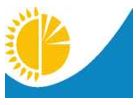 
Мемлекеттік статистика органдары құпиялылығына кепілдік береді
Конфиденциальность гарантируется органами государственной статистики
Жалпымемлекеттік статистикалық байқаудың статистикалық нысаны
Статистическая форма общегосударственного статистического наблюдения
Мемлекеттік статистика органдары құпиялылығына кепілдік береді
Конфиденциальность гарантируется органами государственной статистики
Жалпымемлекеттік статистикалық байқаудың статистикалық нысаны
Статистическая форма общегосударственного статистического наблюдения
Мемлекеттік статистика органдары құпиялылығына кепілдік береді
Конфиденциальность гарантируется органами государственной статистики
Жалпымемлекеттік статистикалық байқаудың статистикалық нысаны
Статистическая форма общегосударственного статистического наблюдения
Қазақстан Республикасы Ұлттық экономика министрлігінің Статистика комитеті төрағасының 2020 жылғы "5" ақпандағы № 18 бұйрығына 9-қосымша
Приложение 9 к приказу Председателя Комитета по статистике Министерства национальной экономики Республики Казахстан от "5" февраля 2020 года № 18
Қазақстан Республикасы Ұлттық экономика министрлігінің Статистика комитеті төрағасының 2020 жылғы "5" ақпандағы № 18 бұйрығына 9-қосымша
Приложение 9 к приказу Председателя Комитета по статистике Министерства национальной экономики Республики Казахстан от "5" февраля 2020 года № 18
Көмір кәсіпорындарының қызметі туралы есеп
Отчет о деятельности угольных предприятий
Көмір кәсіпорындарының қызметі туралы есеп
Отчет о деятельности угольных предприятий
Көмір кәсіпорындарының қызметі туралы есеп
Отчет о деятельности угольных предприятий
Көмір кәсіпорындарының қызметі туралы есеп
Отчет о деятельности угольных предприятий
Көмір кәсіпорындарының қызметі туралы есеп
Отчет о деятельности угольных предприятий
Көмір кәсіпорындарының қызметі туралы есеп
Отчет о деятельности угольных предприятий
Индексі
Индекс
1-УГОЛЬ
жылдық
годовая
есепті кезең
отчетный период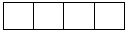 
жыл
год
Экономикалық қызмет түрлері жалпы жіктеуішінің – 05, 19.1, 24.1 - кодтарына сәйкес негізгі немесе қайталама қызмет түрімен көмір және лигнит өндіруді, кокс пештерінің өнімдерін өндіруді, шойын, болат және ферроқорытпалар өндіруді жүзеге асыратын заңды тұлғалар және (немесе) олардың филиалдары және өкілдіктері ұсынады
Представляют юридические лица и (или) их филиалы и представительства, осуществляющие, добычу угля и лигнита, производство продукции коксовых печей, производство чугуна, стали и ферросплавов с основным или вторичным видом деятельности согласно коду Общего классификатора видов экономической деятельности – 05, 19.1, 24.1
Экономикалық қызмет түрлері жалпы жіктеуішінің – 05, 19.1, 24.1 - кодтарына сәйкес негізгі немесе қайталама қызмет түрімен көмір және лигнит өндіруді, кокс пештерінің өнімдерін өндіруді, шойын, болат және ферроқорытпалар өндіруді жүзеге асыратын заңды тұлғалар және (немесе) олардың филиалдары және өкілдіктері ұсынады
Представляют юридические лица и (или) их филиалы и представительства, осуществляющие, добычу угля и лигнита, производство продукции коксовых печей, производство чугуна, стали и ферросплавов с основным или вторичным видом деятельности согласно коду Общего классификатора видов экономической деятельности – 05, 19.1, 24.1
Экономикалық қызмет түрлері жалпы жіктеуішінің – 05, 19.1, 24.1 - кодтарына сәйкес негізгі немесе қайталама қызмет түрімен көмір және лигнит өндіруді, кокс пештерінің өнімдерін өндіруді, шойын, болат және ферроқорытпалар өндіруді жүзеге асыратын заңды тұлғалар және (немесе) олардың филиалдары және өкілдіктері ұсынады
Представляют юридические лица и (или) их филиалы и представительства, осуществляющие, добычу угля и лигнита, производство продукции коксовых печей, производство чугуна, стали и ферросплавов с основным или вторичным видом деятельности согласно коду Общего классификатора видов экономической деятельности – 05, 19.1, 24.1
Экономикалық қызмет түрлері жалпы жіктеуішінің – 05, 19.1, 24.1 - кодтарына сәйкес негізгі немесе қайталама қызмет түрімен көмір және лигнит өндіруді, кокс пештерінің өнімдерін өндіруді, шойын, болат және ферроқорытпалар өндіруді жүзеге асыратын заңды тұлғалар және (немесе) олардың филиалдары және өкілдіктері ұсынады
Представляют юридические лица и (или) их филиалы и представительства, осуществляющие, добычу угля и лигнита, производство продукции коксовых печей, производство чугуна, стали и ферросплавов с основным или вторичным видом деятельности согласно коду Общего классификатора видов экономической деятельности – 05, 19.1, 24.1
Экономикалық қызмет түрлері жалпы жіктеуішінің – 05, 19.1, 24.1 - кодтарына сәйкес негізгі немесе қайталама қызмет түрімен көмір және лигнит өндіруді, кокс пештерінің өнімдерін өндіруді, шойын, болат және ферроқорытпалар өндіруді жүзеге асыратын заңды тұлғалар және (немесе) олардың филиалдары және өкілдіктері ұсынады
Представляют юридические лица и (или) их филиалы и представительства, осуществляющие, добычу угля и лигнита, производство продукции коксовых печей, производство чугуна, стали и ферросплавов с основным или вторичным видом деятельности согласно коду Общего классификатора видов экономической деятельности – 05, 19.1, 24.1
Экономикалық қызмет түрлері жалпы жіктеуішінің – 05, 19.1, 24.1 - кодтарына сәйкес негізгі немесе қайталама қызмет түрімен көмір және лигнит өндіруді, кокс пештерінің өнімдерін өндіруді, шойын, болат және ферроқорытпалар өндіруді жүзеге асыратын заңды тұлғалар және (немесе) олардың филиалдары және өкілдіктері ұсынады
Представляют юридические лица и (или) их филиалы и представительства, осуществляющие, добычу угля и лигнита, производство продукции коксовых печей, производство чугуна, стали и ферросплавов с основным или вторичным видом деятельности согласно коду Общего классификатора видов экономической деятельности – 05, 19.1, 24.1
БСН коды
код БИН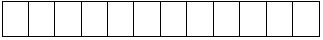 
1. Көмір және лигнит өндіруді, кокс пештерінің өнімдерін, шойын, болат және ферроқорытпалар өндіруді жүзеге асыратын объектінің нақты орналасқан жерін көрсетіңіз (тіркелген жеріне қарамастан) – облыс, қала, аудан, елді мекен
Укажите фактическое местонахождение объекта, осуществляющего добычу угля и лигнита, производство продукции коксовых печей, чугуна, стали и ферросплавов (независимо от места регистрации) – область, город, район, населенный пункт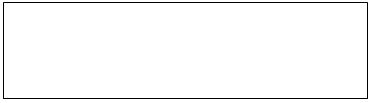 
1.1 Әкімшілік-аумақтық объектілер жіктеуішіне (ӘАОЖ) сәйкес аумақ коды (респондент статистикалық нысанды қағаз жеткізгіште ұсынған кезде аумақтық статистика органының тиісті қызметкері толтырады)
Код территории согласно Классификатору административно–территориальных объектов (КАТО) (заполняется соответствующим работником территориального органа статистики при представлении респондентом статистической формы на бумажном носителе)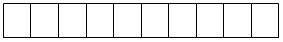 
Жол коды
Код стро ки
Көрсеткіштердің атауы
Наименование показателей
Күлсіз, бірақ дымқыл негіздегі қызу шығару мүмкіндігі 23,865 МДж/т 1 астам кокс өндіруге арналған, сондай-ақ домналық балқытуға қолданылатын кокстенген тас көмір, тонна
Уголь каменный коксующийся с теплотворной способностью более 23,865 МДж/т 1 на беззольной, но влажной основе для производства кокса, также применяемого для доменной плавки, тонн
Күлсіз, бірақ дымқыл негізіндегі қызу шығару мүмкіндігі 23,865 МДж/т астам бу өндіруге арналған, сондай-ақ жылытуға қолданылатын энергетикалық тас көмір, тонна
Уголь каменный энергетический с теплотворной способностью более 23,865 МДж/т на беззольной, но влажной основе для производства пара, также применяемого для отопления, тонн
Көмір қойыртпасы, тонна
Концентрат угольный, тонн
Көмір қойыртпасы, тонна
Концентрат угольный, тонн
Көп күл қалатын энергетикалық тас көмір, тонна
Уголь каменный энергетический с повышенной зольностью, тонн
Өзге де тас көмір, тонна
Уголь каменный прочий, тонн
Лигнит (қоңыр көмір), тонна
Лигнит (уголь бурый), тонн
Көмір қаттарының метаны, мың текше м2
Метан угольных пластов, тыс. куб. м2 
А
Б
1
2
3
3
4
5
6
7
1
Жалпы өндіріс
Валовое производство
х
х
1.1
ашық әдіспен
открытым способом
х
х
1.2
жабық әдіспен
закрытым способом
х
х
2
Таза өндіріс
Чистое производство
х
х
2.1
ашық әдіспен
открытым способом
х
х
х
х
х
2.2
жабық әдіспен
закрытым способом
х
х
х
х
х
3
Байытуға жіберілгені
Отправлено на обогащение
х
х
х
х
х
х
соның ішінде:
в том числе:
х
х
х
х
х
х
х
х
3.1
байыту қалдықтары (қалдықтар және басқалар)
отходы обогащения (хвосты и прочее)
х
х
х
х
х
х
3.2
байыту процесіндегі шығындар
потери в процессе обогащения
х
х
х
х
х
х
4
Импорт
Импорт
5
Қорлар
Запасы
5.1
жыл басына 
на начало года
5.2
жыл соңына 
на конец года
6
Өндірістік процестерде жеке пайдалану
Собственное использование в производственных процессах
6.1
электр энергиясы мен жылу өндіру үшін
для производства электроэнергии и тепла
х
х
6.2
басқа мақсаттар үшін
для других целей
7
Тарату кезіндегі шығындар
Потери при распределении
8
Экспорт
Экспорт
9
Жөнелтудің (сатудың) жалпы көлемі:
Объем отгрузки (продажи):
9.1
өнеркәсіп секторының кәсіпорындарына
предприятиям промышленного сектора
9.1.1
ЖЭС3, ЖЭО4, қазандықтарда
на ТЭС3, ТЭЦ4, котельных
9.1.2
басқа өзгерістер үшін (кокс, домна пештері және тағы басқа)
для других преобразований (в коксовые, доменные печи и другие)
9.2
қызмет көрсету секторының кәсіпорындарына
предприятиям сектора услуг
9.3.
сауда секторының кәсіпорындарына
предприятиям сектора торговли
9.4
көлік секторының кәсіпорындарына
предприятиям транспортного сектора
9.5
ауыл шаруашылығы кәсіпорындарына
предприятиям сельского хозяйства
9.6
үй шаруашылықтары секторына
сектору домашних хозяйств
9.7
өзге де тұтынушыларға
прочим потребителям
Жол коды
Код строки
Отын түрі
Вид топлива
Төменгі жылу шығару қабілеті, МДж/т
Низшая теплотворная способность, МДж/т
Жоғары жылу шығару қабілеті, МДж/т
Высшая теплотворная способность, МДж/т
А
Б
1
2
1
Күлсіз, бірақ дымқыл негіздегі қызу шығару мүмкіндігі 23,865 МДж/т астам кокс өндіруге арналған, сондай-ақ домналық балқытуға қолданылатын кокстенген тас көмір
Уголь каменный коксующийся с теплотворной способностью более 23,865 МДж/т на беззольной, но влажной основе для производства кокса, также применяемого для доменной плавки
2
Күлсіз, бірақ дымқыл негізіндегі қызу шығару мүмкіндігі 23,865 МДж/т астам бу өндіруге арналған, сондай-ақ жылытуға қолданылатын энергетикалық тас көмір
Уголь каменный энергетический с теплотворной способностью более 23,865 МДж/т на беззольной, но влажной основе для производства пара, также применяемого для отопления
3
Көмір қойыртпасы
Концентрат угольный 
4
Көп күл қалатын энергетикалық тас көмір
Уголь каменный энергетический с повышенной зольностью 
5
Өзге де тас көмір 
Уголь каменный прочий 
6
Лигнит (қоңыр көмір)
Лигнит (уголь бурый) 
7
Көмір қаттарының метаны
Метан угольных пластов
Жол коды
Код строки
Отын мен энергия түрі
Вид топлива и энергии
Өлшем бірлігі
Единица измерения
Тұтыну көлемі
Объем потребления
А
Б
В
1
1
Электр энергиясы
Электроэнергия 
мың кВт сағ 5
тыс. кВт ч 5
2
Бу және ыстық су (жылу энергиясы)
Пар и горячая вода (тепловая энергия) 
мың Гкал 6
тыс. Гкал 6
3
Газойльдер (дизельдік отын)
Газойли (топливо дизельное)
тонна
тонн
4
Оттық мазут
Мазут топочный
тонна
тонн
5
Тас көмір Уголь
каменный
тонна
тонн
Жол коды
Код строки
Көрсеткіштердің атауы
Наименование показателей
Тас көмір, тонна
Уголь каменный, тонн
Газойльдер (дизельдік отын), тонна
Газойли (топливо дизельное), тонн
Оттық мазут, тонна
Мазут топочный, тонн
Газ тәрізді күйдегі (табиғи) газ, мың текше м
Газ природный (естественный) в газообразном состоянии, тыс. куб. м
А
Б
1
2
3
4
1
ЖЭО, ЖЭС, қазандықтардың жұмыс істеуі үшін отынның түсу көлемі
Объем поступления топлива для работы ТЭЦ, ТЭС, котельных
оның ішінде
в том числе:
х
х
х
х
1.1
жеке өндіріс
собственного производства
1.2
сырттан сатып алынған отын
приобретено топлива со стороны
2
Қорлар
Запасы
2.1
жыл басына 
на начало года
2.2
жыл соңына 
на конец года
3
Өткізу көлемі
Объем реализации
4
ЖЭО, ЖЭС, қазандықтардың жұмысы үшін қолжетімді отын көлемі
Объем топлива, доступного для работы ТЭЦ, ТЭС, котельных
Жол коды
Код строки
Көрсеткіштердің атауы
Наименование показателей
Өлшем бірлігі
Единица измерения
Есепті жылға
За отчетный год
А
Б
В
1
1
ЖЭО, ЖЭС электр энергиясын өндіру көлемі
Объем выработки электроэнергии ТЭЦ, ТЭС
мың кВт сағ
тыс. кВт ч
1.1
ЖЭО, электр станциясында жеке пайдалану
собственное использование на ТЭЦ, ТЭС
мың кВт сағ
тыс. кВт ч
2
Электр энергиясының жіберілген көлемі
Объем переданной электроэнергии
мың кВт сағ
тыс. кВт ч
соның ішінде:
в том числе:
х
х
2.1
көмір шахталарына
угольным шахтам
мың кВт сағ
тыс. кВт ч
2.2
кәсіпорындағы өнеркәсіп цехтарына 
промышленным цехам на предприятии
мың кВт сағ
тыс. кВт ч
2.2.1
кокс пештеріне
на коксовые печи
мың кВт сағ
тыс. кВт ч
2.2.2
домна пештеріне
на доменные печи
мың кВт сағ
тыс. кВт ч
2.2.3
басқа өнеркәсіп цехтарына
прочим промышленным цехам
мың кВт сағ
тыс. кВт ч
2.3
бөгде ұйымдарға 
сторонним организациям
мың кВт сағ
тыс. кВт ч
2.4
ұлттық электр энергиясын беру, тарату жүйесіне (KEGOC7, ЭҮК8) 
в национальную систему передачи, распределения электроэнергии (KEGOС7, РЭК8)
мың кВт сағ
тыс. кВт ч
3
Ұлттық электр энергиясын беру және таратудың жүйесінен электр энергиясын тұтыну көлемі (KEGOC, ЭҮК)
Объем потребления электроэнергии из национальной системы передачи и распределения электроэнергии (KEGOС, РЭК)
мың кВт сағ
тыс. кВт ч
4
Электр энергиясын өндірудің нақты қуаты
Фактическая мощность выработки электроэнергии
мың кВт сағ
тыс. кВт ч
Жол коды
Код строки
Көрсеткіштердің атауы
Наименование показателей
Өлшем бірлігі
Единица измерения
Есепті жылға
За отчетный год
А
Б
В
1
1
ЖЭО, қазандықтарда бу және ыстық судың (жылу энергиясы) өндіру көлемі
Объем выработки пара и горячей воды (тепловая энергия) на ТЭЦ, котельных
мың Гкал 
тыс.Гкал 
1.1
ЖЭО, қазандықтарда бу және ыстық суды (жылу энергиясы) жеке пайдалану 
собственное использование пара и горячей воды (тепловая энергия) на ТЭЦ, котельных
мың Гкал 
тыс.Гкал 
2
Бу және ыстық судың (жылу энергиясы) жіберілген көлемі
Объем переданного пара и горячей воды (тепловая энергия)
мың Гкал 
тыс.Гкал
соның ішінде:
в том числе:
х
х
2.1
көмір шахталарына
угольным шахтам
мың Гкал 
тыс.Гкал
2.2
өнеркәсіп цехтарындағы кәсіпорындарға 
промышленным цехам на предприятии
мың Гкал 
тыс.Гкал
2.2.1
кокс пештеріне
на коксовые печи
мың Гкал 
тыс.Гкал
2.2.2
домна пештеріне
на доменные печи
мың Гкал 
тыс.Гкал
2.2.3
өзге өнеркәсіп цехтарына
прочим промышленным цехам
мың Гкал 
тыс.Гкал
2.3
өз кәсіпорындарының тұрғын үй-жайларына
жилым помещениям собственных предприятий
мың Гкал 
тыс.Гкал
2.4
бөгде ұйымдарға 
сторонним организациям
мың Гкал 
тыс.Гкал
2.5
орталық жылу желісіне 
в центральную тепловую сеть
мың Гкал 
тыс.Гкал
3
Бу және ыстық суды (жылу энергиясы) өндірудің нақты қуаты
Фактическая мощность выработки пара и горячей воды (тепловая энергия)
мың Гкал 
тыс.Гкал
Жол коды
Код строки
Көрсеткіштердің атауы
Наименование показателей
Көлемі, тонна
Объем, тонн
Жылу шығару қабілеті, МДж/т 
Теплотворная способность, МДж/т
А
Б
1
2
1
Қорлар
Запасы
х
1.1
жыл басына 
на начало года
х
1.2
жыл соңына 
на конец года
х
2
Түсім
Поступление
2.1
жеке көмір шахталарынан түскені
поступило из собственных угольных шахт
2.2
ел ішінде сатып алынғаны 
приобретено внутри страны
2.3
импорт бойынша
по импорту
3
Пайдалану үшін қолжетімді
Доступный для использования
х
4
Кокс пештерінде қолданылғаны
Использовано в коксовых печах
5
Бөгде ұйымдарға сатылғаны
Продано сторонним организациям
Жол коды
Код строки
Көрсеткіштердің атауы
Наименование показателей
Тас көмірден, лигниттен немесе шымтезектен алынған кокс және жартылай кокс; ретортты көмір, тонна
Кокс и полукокс из угля каменного, лигнита или торфа; уголь ретортный, тонн
Кокс газы, мың текше м
Газ коксовый, тыс. куб. м
Тас көмірден, лигниттен немесе шымтезектен айдау арқылы алынатын шайырлар (хош иісті және алифатиялық құраушылардан тұратын қоспалар), тонна
Смолы (смеси, состоящие из ароматических и алифатических составляющих), получаемые путем перегонки из угля каменного, лигнита или торфа, тонн
Бензол, тонна
Бензол, тонн
А
Б
1
2
3
4
1
Өндіріс көлемі
Объем производства
2
Қорлар
Запасы
х
2.1
жыл басына 
на начало года
х
2.2
жыл соңына 
на конец года
х
3
Өткізу көлемі
Объем реализации
х
оның ішінде:
в том числе:
х
х
х
х
3.1
ішкі нарыққа
на внутренний рынок
х
3.2
экспортқа
на экспорт
х
4
Тұтыну көлемі
Объем потребления
х
х
х
соныңішінде:
в том числе:
х
х
х
х
4.1
кокс пешінде
в коксовой печи
х
х
х
4.2
ЖЭО, ЖЭС, қазандықтарда
на ТЭЦ, ТЭС, котельных
х
х
х
Жол коды
Код строки
Отын мен энергия түрлері
Виды топлива и энергии
Өлшем бірлігі
Единица измерения
Тұтыну көлемі
Объем потребления
Жылу шығару қабілеті, МДж/т 
Теплотворная способность, МДж/т
А
Б
В
1
2
1
Электр энергиясы
Электроэнергия
мың кВт сағ
тыс. кВт ч
2
Бу және ыстық су (жылу энергиясы)
Пар и горячая вода (тепловая энергия)
мың Гкал
тыс. Гкал
3
Газойльдер (дизельдік отын)
Газойли (топливо дизельное)
 тонна
тонн
4
Оттық мазут
Мазут топочный
тонна
тонн
5
Тас көмір
голь каменный
тонна
тонн
Жол коды
Код строки
Көрсеткіштердің атауы
Наименование показателей
Көлем, тонна
Объем, тонн
Жылу шығару қабілеті, МДж/т 
Теплотворная способность, МДж/т 
А
Б
1
2
1
Өндіріс 
Производство
2
Қорлар
Запасы 
х
2.1
жыл басына 
на начало года 
х
2.2
жыл соңына 
на конец года 
х
3
Тұтыну 
Поступление
3.1
ел ішінде сатып алынғаны
приобретено внутри страны
3.2
импорт бойынша
по импорту
4
Пайдалану үшін қолжетімді 
Доступный для использования 
х
5
Домна пештерінде қолданылғаны
Использовано в доменных печах 
6
Бөгде ұйымдарға сатылғаны
Продано сторонним организациям 
Жол коды
Код строки
Көрсеткіштердің атауы
Наименование показателей
Көлем, мың текше м
Объем, тыс. куб. м
Жылу шығару қабілеті, МДж/мың текше м 9
Теплотворная способность, МДж/тыс. куб. м 9
А
Б
1
2
1
Өндіріс 
Производство
2
Тұтыну 
Потребление
соныңішінде:
в том числе:
х
х
2.1
домна пешінде
в доменной печи
2.2
ЖЭО, қазандықтардың жұмысы үшін
для работы ТЭЦ, котельных
2.3
басқа мақсаттар үшін 
для других целей 
Жол коды
Код строки
Отын мен энергия түрлері
Виды топлива и энергии
Өлшем бірлігі
Единица измерения
Тұтыну көлемі
Объем потребления
Жылу шығару қабілеті, МДж/т 
Теплотворная способность, МДж/т 
А
Б
В
1
2
1
Электр энергиясы
Электроэнергия 
мың кВт сағ
тыс. кВт ч
2
Бу және ыстық су (жылу энергиясы)
Пар и горячая вода (тепловая энергия) 
мың Гкал
тыс. Гкал
3
Газойльдер (дизельдік отын)
Газойли (топливо дизельное)
тонна
тонн
4
Оттық мазут
Мазут топочный
тонна
тонн
5
Тас көмір
Уголь каменный
тонна
тонн
1 сағатқа дейiн
1-2
2-4
4-8
8-40
40 сағаттан артық
до 1 часа
1-2
2-4
4-8
8-40
более 40 часовҚазақстан Республикасы
Стратегиялық жоспарлау және
реформалар агенттігінің 
Ұлттық статистика 
бюросының басшысы
2022 жылғы 21 қыркүйектегі
№ 26 бұйрығына
10-қосымшаҚазақстан Республикасы 
Ұлттық экономика 
министрлігінің
Статистика комитеті 
төрағасының
2020 жылғы "5" ақпандағы
№ 18 бұйрығына
10-қосымшаҚазақстан Республикасы 
Стратегиялық жоспарлау және 
реформалар агенттігінің 
Ұлттық статистика
бюросының басшысы
2022 жылғы 21 қыркүйектегі
№ 26 бұйрығына
11-қосымша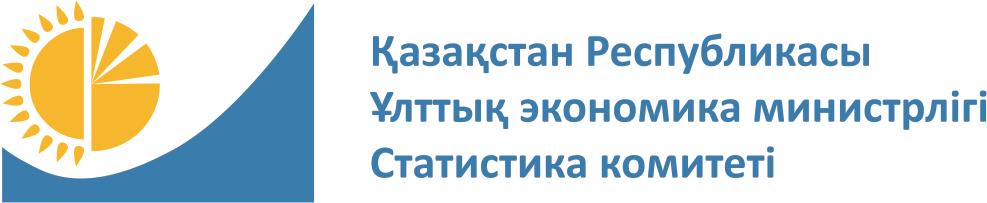 
Мемлекеттік статистика органдары құпиялылығына кепілдік береді
Конфиденциальность гарантируется органами государственной статистики
Жалпымемлекеттік статистикалық байқаудың статистикалық нысаны
Статистическая форма общегосударственного статистического наблюдения
Мемлекеттік статистика органдары құпиялылығына кепілдік береді
Конфиденциальность гарантируется органами государственной статистики
Жалпымемлекеттік статистикалық байқаудың статистикалық нысаны
Статистическая форма общегосударственного статистического наблюдения
Мемлекеттік статистика органдары құпиялылығына кепілдік береді
Конфиденциальность гарантируется органами государственной статистики
Жалпымемлекеттік статистикалық байқаудың статистикалық нысаны
Статистическая форма общегосударственного статистического наблюдения
Қазақстан Республикасы Ұлттық экономика министрлігінің Статистика комитеті төрағасының 2020 жылғы "5" ақпандағы № 18 бұйрығына 11-қосымша
Приложение 11 к приказу Председателя Комитета по статистике Министерства национальной экономики Республики Казахстан от "5" февраля 2020 года № 18
Қазақстан Республикасы Ұлттық экономика министрлігінің Статистика комитеті төрағасының 2020 жылғы "5" ақпандағы № 18 бұйрығына 11-қосымша
Приложение 11 к приказу Председателя Комитета по статистике Министерства национальной экономики Республики Казахстан от "5" февраля 2020 года № 18
Қазақстан Республикасы Ұлттық экономика министрлігінің Статистика комитеті төрағасының 2020 жылғы "5" ақпандағы № 18 бұйрығына 11-қосымша
Приложение 11 к приказу Председателя Комитета по статистике Министерства национальной экономики Республики Казахстан от "5" февраля 2020 года № 18
Қазақстан Республикасы Ұлттық экономика министрлігінің Статистика комитеті төрағасының 2020 жылғы "5" ақпандағы № 18 бұйрығына 11-қосымша
Приложение 11 к приказу Председателя Комитета по статистике Министерства национальной экономики Республики Казахстан от "5" февраля 2020 года № 18
Қазақстан Республикасы Ұлттық экономика министрлігінің Статистика комитеті төрағасының 2020 жылғы "5" ақпандағы № 18 бұйрығына 11-қосымша
Приложение 11 к приказу Председателя Комитета по статистике Министерства национальной экономики Республики Казахстан от "5" февраля 2020 года № 18
Электр энергиясын өндіру, беру, тарату және сату туралы есеп
Отчет о выработке, передаче, распределении и продаже электрической энергии
Электр энергиясын өндіру, беру, тарату және сату туралы есеп
Отчет о выработке, передаче, распределении и продаже электрической энергии
Электр энергиясын өндіру, беру, тарату және сату туралы есеп
Отчет о выработке, передаче, распределении и продаже электрической энергии
Электр энергиясын өндіру, беру, тарату және сату туралы есеп
Отчет о выработке, передаче, распределении и продаже электрической энергии
Электр энергиясын өндіру, беру, тарату және сату туралы есеп
Отчет о выработке, передаче, распределении и продаже электрической энергии
Электр энергиясын өндіру, беру, тарату және сату туралы есеп
Отчет о выработке, передаче, распределении и продаже электрической энергии
Электр энергиясын өндіру, беру, тарату және сату туралы есеп
Отчет о выработке, передаче, распределении и продаже электрической энергии
Электр энергиясын өндіру, беру, тарату және сату туралы есеп
Отчет о выработке, передаче, распределении и продаже электрической энергии
Электр энергиясын өндіру, беру, тарату және сату туралы есеп
Отчет о выработке, передаче, распределении и продаже электрической энергии
Электр энергиясын өндіру, беру, тарату және сату туралы есеп
Отчет о выработке, передаче, распределении и продаже электрической энергии
Электр энергиясын өндіру, беру, тарату және сату туралы есеп
Отчет о выработке, передаче, распределении и продаже электрической энергии
Индексі
Индекс
1-ЭЛЕКТРОЭНЕРГИЯ
1-ЭЛЕКТРОЭНЕРГИЯ
1-ЭЛЕКТРОЭНЕРГИЯ
жылдық
годовая
есепті кезең
отчетный период
есепті кезең
отчетный период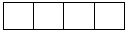 
жыл
год
жыл
год
Экономикалық қызмет түрлерінің жалпы жіктеуішінің 35.1-кодына сәйкес негізгі немесе қосалқы қызмет түрімен электр энергиясын өндіруді, беруді, таратуды, сатуды жүзеге асыратын заңды тұлғалар мен (немесе) олардың филиалдары мен өкілдіктері ұсынады
Представляют юридические лица и (или) их филиалы и представительства, осуществляющие производство, передачу, распределение, продажу электроэнергии с основным или вторичным видам деятельности согласно коду Общего классификатора видов экономической деятельности – 35.1 
Экономикалық қызмет түрлерінің жалпы жіктеуішінің 35.1-кодына сәйкес негізгі немесе қосалқы қызмет түрімен электр энергиясын өндіруді, беруді, таратуды, сатуды жүзеге асыратын заңды тұлғалар мен (немесе) олардың филиалдары мен өкілдіктері ұсынады
Представляют юридические лица и (или) их филиалы и представительства, осуществляющие производство, передачу, распределение, продажу электроэнергии с основным или вторичным видам деятельности согласно коду Общего классификатора видов экономической деятельности – 35.1 
Экономикалық қызмет түрлерінің жалпы жіктеуішінің 35.1-кодына сәйкес негізгі немесе қосалқы қызмет түрімен электр энергиясын өндіруді, беруді, таратуды, сатуды жүзеге асыратын заңды тұлғалар мен (немесе) олардың филиалдары мен өкілдіктері ұсынады
Представляют юридические лица и (или) их филиалы и представительства, осуществляющие производство, передачу, распределение, продажу электроэнергии с основным или вторичным видам деятельности согласно коду Общего классификатора видов экономической деятельности – 35.1 
Экономикалық қызмет түрлерінің жалпы жіктеуішінің 35.1-кодына сәйкес негізгі немесе қосалқы қызмет түрімен электр энергиясын өндіруді, беруді, таратуды, сатуды жүзеге асыратын заңды тұлғалар мен (немесе) олардың филиалдары мен өкілдіктері ұсынады
Представляют юридические лица и (или) их филиалы и представительства, осуществляющие производство, передачу, распределение, продажу электроэнергии с основным или вторичным видам деятельности согласно коду Общего классификатора видов экономической деятельности – 35.1 
Экономикалық қызмет түрлерінің жалпы жіктеуішінің 35.1-кодына сәйкес негізгі немесе қосалқы қызмет түрімен электр энергиясын өндіруді, беруді, таратуды, сатуды жүзеге асыратын заңды тұлғалар мен (немесе) олардың филиалдары мен өкілдіктері ұсынады
Представляют юридические лица и (или) их филиалы и представительства, осуществляющие производство, передачу, распределение, продажу электроэнергии с основным или вторичным видам деятельности согласно коду Общего классификатора видов экономической деятельности – 35.1 
Экономикалық қызмет түрлерінің жалпы жіктеуішінің 35.1-кодына сәйкес негізгі немесе қосалқы қызмет түрімен электр энергиясын өндіруді, беруді, таратуды, сатуды жүзеге асыратын заңды тұлғалар мен (немесе) олардың филиалдары мен өкілдіктері ұсынады
Представляют юридические лица и (или) их филиалы и представительства, осуществляющие производство, передачу, распределение, продажу электроэнергии с основным или вторичным видам деятельности согласно коду Общего классификатора видов экономической деятельности – 35.1 
Экономикалық қызмет түрлерінің жалпы жіктеуішінің 35.1-кодына сәйкес негізгі немесе қосалқы қызмет түрімен электр энергиясын өндіруді, беруді, таратуды, сатуды жүзеге асыратын заңды тұлғалар мен (немесе) олардың филиалдары мен өкілдіктері ұсынады
Представляют юридические лица и (или) их филиалы и представительства, осуществляющие производство, передачу, распределение, продажу электроэнергии с основным или вторичным видам деятельности согласно коду Общего классификатора видов экономической деятельности – 35.1 
Экономикалық қызмет түрлерінің жалпы жіктеуішінің 35.1-кодына сәйкес негізгі немесе қосалқы қызмет түрімен электр энергиясын өндіруді, беруді, таратуды, сатуды жүзеге асыратын заңды тұлғалар мен (немесе) олардың филиалдары мен өкілдіктері ұсынады
Представляют юридические лица и (или) их филиалы и представительства, осуществляющие производство, передачу, распределение, продажу электроэнергии с основным или вторичным видам деятельности согласно коду Общего классификатора видов экономической деятельности – 35.1 
Экономикалық қызмет түрлерінің жалпы жіктеуішінің 35.1-кодына сәйкес негізгі немесе қосалқы қызмет түрімен электр энергиясын өндіруді, беруді, таратуды, сатуды жүзеге асыратын заңды тұлғалар мен (немесе) олардың филиалдары мен өкілдіктері ұсынады
Представляют юридические лица и (или) их филиалы и представительства, осуществляющие производство, передачу, распределение, продажу электроэнергии с основным или вторичным видам деятельности согласно коду Общего классификатора видов экономической деятельности – 35.1 
Ұсыну мерзімі – есепті кезеңнен кейінгі 25 ақпанға (қоса алғанда) дейін 
Срок представления – до 25 февраля (включительно) после отчетного периода
Ұсыну мерзімі – есепті кезеңнен кейінгі 25 ақпанға (қоса алғанда) дейін 
Срок представления – до 25 февраля (включительно) после отчетного периода
Ұсыну мерзімі – есепті кезеңнен кейінгі 25 ақпанға (қоса алғанда) дейін 
Срок представления – до 25 февраля (включительно) после отчетного периода
Ұсыну мерзімі – есепті кезеңнен кейінгі 25 ақпанға (қоса алғанда) дейін 
Срок представления – до 25 февраля (включительно) после отчетного периода
Ұсыну мерзімі – есепті кезеңнен кейінгі 25 ақпанға (қоса алғанда) дейін 
Срок представления – до 25 февраля (включительно) после отчетного периода
Ұсыну мерзімі – есепті кезеңнен кейінгі 25 ақпанға (қоса алғанда) дейін 
Срок представления – до 25 февраля (включительно) после отчетного периода
Ұсыну мерзімі – есепті кезеңнен кейінгі 25 ақпанға (қоса алғанда) дейін 
Срок представления – до 25 февраля (включительно) после отчетного периода
Ұсыну мерзімі – есепті кезеңнен кейінгі 25 ақпанға (қоса алғанда) дейін 
Срок представления – до 25 февраля (включительно) после отчетного периода
Ұсыну мерзімі – есепті кезеңнен кейінгі 25 ақпанға (қоса алғанда) дейін 
Срок представления – до 25 февраля (включительно) после отчетного периода
БСН коды
код БИН
БСН коды
код БИН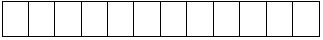 
1. Электр энергиясын өндіру, тарату және тұтыну объектісінің нақты орналасқан орнын көрсетіңіз (тіркелген жеріне қарамастан) – облыс, қала, аудан, елді мекен
Укажите фактическое местонахождение объекта выработки, распределения и потребления электроэнергии (независимо от места регистрации) - область, город, район, населенный пункт
1. Электр энергиясын өндіру, тарату және тұтыну объектісінің нақты орналасқан орнын көрсетіңіз (тіркелген жеріне қарамастан) – облыс, қала, аудан, елді мекен
Укажите фактическое местонахождение объекта выработки, распределения и потребления электроэнергии (независимо от места регистрации) - область, город, район, населенный пункт
1. Электр энергиясын өндіру, тарату және тұтыну объектісінің нақты орналасқан орнын көрсетіңіз (тіркелген жеріне қарамастан) – облыс, қала, аудан, елді мекен
Укажите фактическое местонахождение объекта выработки, распределения и потребления электроэнергии (независимо от места регистрации) - область, город, район, населенный пункт
1. Электр энергиясын өндіру, тарату және тұтыну объектісінің нақты орналасқан орнын көрсетіңіз (тіркелген жеріне қарамастан) – облыс, қала, аудан, елді мекен
Укажите фактическое местонахождение объекта выработки, распределения и потребления электроэнергии (независимо от места регистрации) - область, город, район, населенный пункт
1. Электр энергиясын өндіру, тарату және тұтыну объектісінің нақты орналасқан орнын көрсетіңіз (тіркелген жеріне қарамастан) – облыс, қала, аудан, елді мекен
Укажите фактическое местонахождение объекта выработки, распределения и потребления электроэнергии (независимо от места регистрации) - область, город, район, населенный пункт
1. Электр энергиясын өндіру, тарату және тұтыну объектісінің нақты орналасқан орнын көрсетіңіз (тіркелген жеріне қарамастан) – облыс, қала, аудан, елді мекен
Укажите фактическое местонахождение объекта выработки, распределения и потребления электроэнергии (независимо от места регистрации) - область, город, район, населенный пункт
1. Электр энергиясын өндіру, тарату және тұтыну объектісінің нақты орналасқан орнын көрсетіңіз (тіркелген жеріне қарамастан) – облыс, қала, аудан, елді мекен
Укажите фактическое местонахождение объекта выработки, распределения и потребления электроэнергии (независимо от места регистрации) - область, город, район, населенный пункт
1. Электр энергиясын өндіру, тарату және тұтыну объектісінің нақты орналасқан орнын көрсетіңіз (тіркелген жеріне қарамастан) – облыс, қала, аудан, елді мекен
Укажите фактическое местонахождение объекта выработки, распределения и потребления электроэнергии (независимо от места регистрации) - область, город, район, населенный пункт
1. Электр энергиясын өндіру, тарату және тұтыну объектісінің нақты орналасқан орнын көрсетіңіз (тіркелген жеріне қарамастан) – облыс, қала, аудан, елді мекен
Укажите фактическое местонахождение объекта выработки, распределения и потребления электроэнергии (независимо от места регистрации) - область, город, район, населенный пункт
1. Электр энергиясын өндіру, тарату және тұтыну объектісінің нақты орналасқан орнын көрсетіңіз (тіркелген жеріне қарамастан) – облыс, қала, аудан, елді мекен
Укажите фактическое местонахождение объекта выработки, распределения и потребления электроэнергии (независимо от места регистрации) - область, город, район, населенный пункт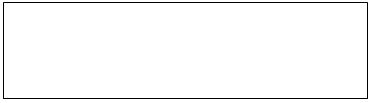 
1. Электр энергиясын өндіру, тарату және тұтыну объектісінің нақты орналасқан орнын көрсетіңіз (тіркелген жеріне қарамастан) – облыс, қала, аудан, елді мекен
Укажите фактическое местонахождение объекта выработки, распределения и потребления электроэнергии (независимо от места регистрации) - область, город, район, населенный пункт
1. Электр энергиясын өндіру, тарату және тұтыну объектісінің нақты орналасқан орнын көрсетіңіз (тіркелген жеріне қарамастан) – облыс, қала, аудан, елді мекен
Укажите фактическое местонахождение объекта выработки, распределения и потребления электроэнергии (независимо от места регистрации) - область, город, район, населенный пункт
1. Электр энергиясын өндіру, тарату және тұтыну объектісінің нақты орналасқан орнын көрсетіңіз (тіркелген жеріне қарамастан) – облыс, қала, аудан, елді мекен
Укажите фактическое местонахождение объекта выработки, распределения и потребления электроэнергии (независимо от места регистрации) - область, город, район, населенный пункт
1. Электр энергиясын өндіру, тарату және тұтыну объектісінің нақты орналасқан орнын көрсетіңіз (тіркелген жеріне қарамастан) – облыс, қала, аудан, елді мекен
Укажите фактическое местонахождение объекта выработки, распределения и потребления электроэнергии (независимо от места регистрации) - область, город, район, населенный пункт
1. Электр энергиясын өндіру, тарату және тұтыну объектісінің нақты орналасқан орнын көрсетіңіз (тіркелген жеріне қарамастан) – облыс, қала, аудан, елді мекен
Укажите фактическое местонахождение объекта выработки, распределения и потребления электроэнергии (независимо от места регистрации) - область, город, район, населенный пункт
1. Электр энергиясын өндіру, тарату және тұтыну объектісінің нақты орналасқан орнын көрсетіңіз (тіркелген жеріне қарамастан) – облыс, қала, аудан, елді мекен
Укажите фактическое местонахождение объекта выработки, распределения и потребления электроэнергии (независимо от места регистрации) - область, город, район, населенный пункт
1. Электр энергиясын өндіру, тарату және тұтыну объектісінің нақты орналасқан орнын көрсетіңіз (тіркелген жеріне қарамастан) – облыс, қала, аудан, елді мекен
Укажите фактическое местонахождение объекта выработки, распределения и потребления электроэнергии (независимо от места регистрации) - область, город, район, населенный пункт
1. Электр энергиясын өндіру, тарату және тұтыну объектісінің нақты орналасқан орнын көрсетіңіз (тіркелген жеріне қарамастан) – облыс, қала, аудан, елді мекен
Укажите фактическое местонахождение объекта выработки, распределения и потребления электроэнергии (независимо от места регистрации) - область, город, район, населенный пункт
1. Электр энергиясын өндіру, тарату және тұтыну объектісінің нақты орналасқан орнын көрсетіңіз (тіркелген жеріне қарамастан) – облыс, қала, аудан, елді мекен
Укажите фактическое местонахождение объекта выработки, распределения и потребления электроэнергии (независимо от места регистрации) - область, город, район, населенный пункт
1. Электр энергиясын өндіру, тарату және тұтыну объектісінің нақты орналасқан орнын көрсетіңіз (тіркелген жеріне қарамастан) – облыс, қала, аудан, елді мекен
Укажите фактическое местонахождение объекта выработки, распределения и потребления электроэнергии (независимо от места регистрации) - область, город, район, населенный пункт
1.1 Әкімшілік-аумақтық объектілер жіктеуішіне (ӘАОЖ) сәйкес аумақ коды (респондент статистикалық нысанды қағаз жеткізгіште ұсынған кезде аумақтық статистика органының тиісті қызметкері толтырады)
Код территории согласно Классификатору административно-территориальных объектов (КАТО) (заполняется соответствующим работником территориального органа статистики при представлении респондентом статистической формы на бумажном носителе)
1.1 Әкімшілік-аумақтық объектілер жіктеуішіне (ӘАОЖ) сәйкес аумақ коды (респондент статистикалық нысанды қағаз жеткізгіште ұсынған кезде аумақтық статистика органының тиісті қызметкері толтырады)
Код территории согласно Классификатору административно-территориальных объектов (КАТО) (заполняется соответствующим работником территориального органа статистики при представлении респондентом статистической формы на бумажном носителе)
1.1 Әкімшілік-аумақтық объектілер жіктеуішіне (ӘАОЖ) сәйкес аумақ коды (респондент статистикалық нысанды қағаз жеткізгіште ұсынған кезде аумақтық статистика органының тиісті қызметкері толтырады)
Код территории согласно Классификатору административно-территориальных объектов (КАТО) (заполняется соответствующим работником территориального органа статистики при представлении респондентом статистической формы на бумажном носителе)
1.1 Әкімшілік-аумақтық объектілер жіктеуішіне (ӘАОЖ) сәйкес аумақ коды (респондент статистикалық нысанды қағаз жеткізгіште ұсынған кезде аумақтық статистика органының тиісті қызметкері толтырады)
Код территории согласно Классификатору административно-территориальных объектов (КАТО) (заполняется соответствующим работником территориального органа статистики при представлении респондентом статистической формы на бумажном носителе)
1.1 Әкімшілік-аумақтық объектілер жіктеуішіне (ӘАОЖ) сәйкес аумақ коды (респондент статистикалық нысанды қағаз жеткізгіште ұсынған кезде аумақтық статистика органының тиісті қызметкері толтырады)
Код территории согласно Классификатору административно-территориальных объектов (КАТО) (заполняется соответствующим работником территориального органа статистики при представлении респондентом статистической формы на бумажном носителе)
1.1 Әкімшілік-аумақтық объектілер жіктеуішіне (ӘАОЖ) сәйкес аумақ коды (респондент статистикалық нысанды қағаз жеткізгіште ұсынған кезде аумақтық статистика органының тиісті қызметкері толтырады)
Код территории согласно Классификатору административно-территориальных объектов (КАТО) (заполняется соответствующим работником территориального органа статистики при представлении респондентом статистической формы на бумажном носителе)
1.1 Әкімшілік-аумақтық объектілер жіктеуішіне (ӘАОЖ) сәйкес аумақ коды (респондент статистикалық нысанды қағаз жеткізгіште ұсынған кезде аумақтық статистика органының тиісті қызметкері толтырады)
Код территории согласно Классификатору административно-территориальных объектов (КАТО) (заполняется соответствующим работником территориального органа статистики при представлении респондентом статистической формы на бумажном носителе)
1.1 Әкімшілік-аумақтық объектілер жіктеуішіне (ӘАОЖ) сәйкес аумақ коды (респондент статистикалық нысанды қағаз жеткізгіште ұсынған кезде аумақтық статистика органының тиісті қызметкері толтырады)
Код территории согласно Классификатору административно-территориальных объектов (КАТО) (заполняется соответствующим работником территориального органа статистики при представлении респондентом статистической формы на бумажном носителе)
1.1 Әкімшілік-аумақтық объектілер жіктеуішіне (ӘАОЖ) сәйкес аумақ коды (респондент статистикалық нысанды қағаз жеткізгіште ұсынған кезде аумақтық статистика органының тиісті қызметкері толтырады)
Код территории согласно Классификатору административно-территориальных объектов (КАТО) (заполняется соответствующим работником территориального органа статистики при представлении респондентом статистической формы на бумажном носителе)
1.1 Әкімшілік-аумақтық объектілер жіктеуішіне (ӘАОЖ) сәйкес аумақ коды (респондент статистикалық нысанды қағаз жеткізгіште ұсынған кезде аумақтық статистика органының тиісті қызметкері толтырады)
Код территории согласно Классификатору административно-территориальных объектов (КАТО) (заполняется соответствующим работником территориального органа статистики при представлении респондентом статистической формы на бумажном носителе)
1.1 Әкімшілік-аумақтық объектілер жіктеуішіне (ӘАОЖ) сәйкес аумақ коды (респондент статистикалық нысанды қағаз жеткізгіште ұсынған кезде аумақтық статистика органының тиісті қызметкері толтырады)
Код территории согласно Классификатору административно-территориальных объектов (КАТО) (заполняется соответствующим работником территориального органа статистики при представлении респондентом статистической формы на бумажном носителе)
1.1 Әкімшілік-аумақтық объектілер жіктеуішіне (ӘАОЖ) сәйкес аумақ коды (респондент статистикалық нысанды қағаз жеткізгіште ұсынған кезде аумақтық статистика органының тиісті қызметкері толтырады)
Код территории согласно Классификатору административно-территориальных объектов (КАТО) (заполняется соответствующим работником территориального органа статистики при представлении респондентом статистической формы на бумажном носителе)
1.1 Әкімшілік-аумақтық объектілер жіктеуішіне (ӘАОЖ) сәйкес аумақ коды (респондент статистикалық нысанды қағаз жеткізгіште ұсынған кезде аумақтық статистика органының тиісті қызметкері толтырады)
Код территории согласно Классификатору административно-территориальных объектов (КАТО) (заполняется соответствующим работником территориального органа статистики при представлении респондентом статистической формы на бумажном носителе)
1.1 Әкімшілік-аумақтық объектілер жіктеуішіне (ӘАОЖ) сәйкес аумақ коды (респондент статистикалық нысанды қағаз жеткізгіште ұсынған кезде аумақтық статистика органының тиісті қызметкері толтырады)
Код территории согласно Классификатору административно-территориальных объектов (КАТО) (заполняется соответствующим работником территориального органа статистики при представлении респондентом статистической формы на бумажном носителе)
1.1 Әкімшілік-аумақтық объектілер жіктеуішіне (ӘАОЖ) сәйкес аумақ коды (респондент статистикалық нысанды қағаз жеткізгіште ұсынған кезде аумақтық статистика органының тиісті қызметкері толтырады)
Код территории согласно Классификатору административно-территориальных объектов (КАТО) (заполняется соответствующим работником территориального органа статистики при представлении респондентом статистической формы на бумажном носителе)
1.1 Әкімшілік-аумақтық объектілер жіктеуішіне (ӘАОЖ) сәйкес аумақ коды (респондент статистикалық нысанды қағаз жеткізгіште ұсынған кезде аумақтық статистика органының тиісті қызметкері толтырады)
Код территории согласно Классификатору административно-территориальных объектов (КАТО) (заполняется соответствующим работником территориального органа статистики при представлении респондентом статистической формы на бумажном носителе)
1.1 Әкімшілік-аумақтық объектілер жіктеуішіне (ӘАОЖ) сәйкес аумақ коды (респондент статистикалық нысанды қағаз жеткізгіште ұсынған кезде аумақтық статистика органының тиісті қызметкері толтырады)
Код территории согласно Классификатору административно-территориальных объектов (КАТО) (заполняется соответствующим работником территориального органа статистики при представлении респондентом статистической формы на бумажном носителе)
1.1 Әкімшілік-аумақтық объектілер жіктеуішіне (ӘАОЖ) сәйкес аумақ коды (респондент статистикалық нысанды қағаз жеткізгіште ұсынған кезде аумақтық статистика органының тиісті қызметкері толтырады)
Код территории согласно Классификатору административно-территориальных объектов (КАТО) (заполняется соответствующим работником территориального органа статистики при представлении респондентом статистической формы на бумажном носителе)
1.1 Әкімшілік-аумақтық объектілер жіктеуішіне (ӘАОЖ) сәйкес аумақ коды (респондент статистикалық нысанды қағаз жеткізгіште ұсынған кезде аумақтық статистика органының тиісті қызметкері толтырады)
Код территории согласно Классификатору административно-территориальных объектов (КАТО) (заполняется соответствующим работником территориального органа статистики при представлении респондентом статистической формы на бумажном носителе)
1.1 Әкімшілік-аумақтық объектілер жіктеуішіне (ӘАОЖ) сәйкес аумақ коды (респондент статистикалық нысанды қағаз жеткізгіште ұсынған кезде аумақтық статистика органының тиісті қызметкері толтырады)
Код территории согласно Классификатору административно-территориальных объектов (КАТО) (заполняется соответствующим работником территориального органа статистики при представлении респондентом статистической формы на бумажном носителе)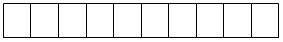 
Жол коды
Код строки
Энергия түрлері
Виды энергии
Жалпы өндіріс,мың кВт сағ1
Валовое производство, тыс. кВт ч1
Босату,мың кВт сағ
Отпуск, тыс. кВт ч
А
Б
1
2
1
Жылу электр станциялары өндірген электр энергиясы (ЖЭО2-дан басқа)
Электроэнергия, произведенная тепловыми электростанциями (кроме ТЭЦ2)
2
Шағын су электр станциялары өндірген электр энергиясы
Электроэнергия, произведенная малыми гидроэлектростанциями
3
Өзге де су электр станциялары өндірген электр энергиясы
Электроэнергия, произведенная прочими гидроэлектростанциями
4
Жел электр станциялары өндірген электр энергиясы
Электроэнергия, произведенная ветровыми электростанциями
5
Күн электр станциялары өндірген электр энергиясы
Электроэнергия, произведенная солнечными электростанциями
6
Конденсациялық электр станциялары (КЭС) өндірген электр энергиясы
Электроэнергия, произведенная конденсационными электростанциями (КЭС)
7
Жылу электр орталықтары (ЖЭО) өндірген электрэнергиясы
Электроэнергия, произведенная теплоэлектроцентралями (ТЭЦ)
8
Газ турбиналы электр станциялары (ГТЭС) өндірген электр энергиясы
Электроэнергия, произведенная газотурбинными электростанциями (ГТЭС)
9
Биогаз қондырғылары өндірген, биогаздан алынатын электрэнергиясы
Электроэнергия от биогаза, произведенная биогазовыми установками
10
Өзге де тәсілдермен өндірілген электрэнергиясы
Электроэнергия, произведенная прочими способами
Жол коды
Код строки
Көрсеткіштердің атауы
Наименование показателей
Есепті жылға, мың кВт сағ
За отчетный год, тыс. кВт ч
А
Б
1
1
Кәсіпорынның ішінде тұтынылған көлемі
Объем потребления внутри предприятия
соның ішінде:
в том числе:
х
1.1
электр станциясының жеке өндірістік қажеттіліктеріне 
на собственные производственные нужды электростанции
1.2
жеке шаруашылық қажеттіліктерге
на собственные хозяйственные нужды
1.3
зауыт желілеріндегі, трансформаторлық қосалқы станциялардағы және түрлендіргіштердегі шығындар
потери в заводских сетях, трансформаторных подстанциях и преобразователях
Жол коды
Код строки
Электр энергиясы алынған елдер атауы
Наименование стран, от которых получена электроэнергия
ЕЖ 3 бойынша коды
Код по КС3
Есепті жылға, мың кВт сағ
За отчетный год, тыс. кВт ч
А
Б
1
2
1
Алынған электр энергиясының алынған көлемі, мың кВт сағ
Объем полученной электроэнергии, тыс. кВт ч
оның ішінде елдер бойынша:
в том числе по странам:
Жол коды
Код строки
Электр энергиясы жіберілген елдер атауы
Наименование стран, куда была отпущена электроэнергия
ЕЖ бойынша коды
Код по КС
Есепті жылға, мың кВт сағ
За отчетный год, тыс. кВт ч
А
Б
1
2
1
Жіберілген электр энергиясының көлемі, мың кВт сағ
Объем отпущенной электроэнергии, тыс. кВт ч
оның ішінде елдер бойынша:
в том числе по странам:
 Жол коды
Код строки
Көрсеткіштердің атауы
Наименование показателей
Есепті жылға, мың кВт сағ
За отчетный год, тыс. кВт ч
А
Б
1
1
Ұлттық желіге түсу көлемі:
Объем поступления в национальную сеть 
1.1
импорт бойынша
по импорту
1.2
ел аумағындағы өндірісі
производство на территории страны
1.3
басқа
другое
2
Ұлттық желіден берілген электр энергияның көлемі:
Объем переданной электроэнергии из национальной сети 
2.1
экспортқа
на экспорт
2.2
ұлттық беру желісіне тікелей қосылған ірі тұтынушыларға 
крупным потребителям, напрямую подключенным к национальной сети 
2.3
тарату компанияларына жіберілгені (ЭҮК4)
распределительным компаниям (РЭК4)
3
Электр желілері арқылы беру кезіндегі шығындар
Потери при передаче по электрическим сетям
4
Ұлттық беру желісіндегі жеке пайдалану
Собственное использование в национальной сети передачи
Жол коды
Код строки
Көрсеткіштердің атауы
Наименование показателей
Есепті жылға, мың кВт сағ
За отчетный год, тыс. кВт ч
А
Б
1
1
Түсу көлемі
Объем поступления
1.1
ұлттық беру және тарату желісінен (KEGOC6)
из национальной сети передачи и распределения (KEGOC6)
1.2
басқа тарату жүйелерінен
из других систем распределения
1.3
тарату желісіне қосылған өндірушілерден 
от производителей, подключенных к распределительной сети
2
Тарату жүйесіндегі шығындар
Потери в системе распределения
3
Шаруашылық қажеттіліктері үшін тұтыну
Использование на хозяйственные нужды
4
Энергиямен жабдықтаушы кәсіпорындар және тұтынушыларға жіберу көлемі:
Объем передачи энергоснабжающим предприятиям и потребителям
Жол коды
Код строки
Көрсеткіштердің атауы
Наименование показателей
ЭҚЖЖ7 бойынша коды
Код по ОКЭД7
Есепті жылға, мың кВт сағ
За отчетный год, тыс. кВт ч
А
Б
В
1
1
Түсім көлемі
Объем поступления
1.1
ұлттық электр энергиясын беру жүйесінен (KEGOC)
из национальной системы передачи электроэнергии (KEGOC)
1.2
тарату жүйелерінен (ЭҮК)
из распределительных систем (РЭК)
1.3
бөгде энергиямен жабдықтаушы кәсіпорындардан
от сторонних энергоснабжающих предприятий
1.4
өзі өндірген
собственного производства
2
Тарату кезіндегі шығындар
Потери при распределении
3
Босату көлемі
Объем отпуска 
3.1
халыққа
населению
3.2
кәсіпорындар мен ұйымдарға
предприятиям и организациям
соның ішінде қызмет түрлері бойынша:
в том числе по видам деятельности:
х
х
3.2.1
ауыл, орман және балық шаруашылығы
сельское, лесное и рыбное хозяйство 
A
3.2.2
тау-кен өндіру өнеркәсібі және карьерлерді қазу
горнодобывающая промышленность и разработка карьеров 
B
3.2.3
өңдеу өнеркәсібі
обрабатывающая промышленность
C
3.2.4
электр энергиясымен, газбен, бумен, ыстық сумен және ауаны кондициялаумен жабдықтау 
снабжение электроэнергией, газом, паром, горячей водой и кондиционированным воздухом
D
3.2.5
сумен жабдықтау; қалдықтарды жинау, өңдеу және жою, ластануды жою бойынша қызмет 
водоснабжение; водоснабжение; сбор, обработка и удаление отходов, деятельность по ликвидации загрязнений
E
3.2.6
құрылыс
строительство
F
3.2.7
көтерме және бөлшек саудада сату; автомобильдерді және мотоциклдерді жөндеу
оптовая и розничная торговля; ремонт автомобилей и мотоциклов
G
3.2.8
көлік және жинақтау
транспорт и складирование
H
3.2.9
тұру және тамақтану бойынша қызмет көрсету
предоставление услуг по проживанию и питанию
I
3.2.10
ақпарат және байланыс
информация и связь
J
3.2.11
қаржы және сақтандыру қызметі
финансовая и страховая деятельность
K
3.2.12
жылжымайтын мүлікпен операциялар
операции с недвижимым имуществом
L
3.2.13
кәсібі, ғылыми және техникалық қызмет
профессиональная, научная и техническая деятельность
M
 3.2.14
әкімшілік және қосалқы қызмет көрсету саласындағы қызмет
деятельность в области административного и вспомогательного обслуживания
N
3.2.15
мемлекеттік басқару және қорғаныс; міндетті әлеуметтік қамсыздандыру
государственное управление и оборона; обязательное социальное обеспечение
O
3.2.16
білім беру 
образование
P
3.2.17
денсаулық сақтау және халыққа әлеуметтік қызмет көрсету
здравоохранение и социальное обслуживание населения
Q
3.2.18
өнер, ойын-сауық және демалыс
искусство, развлечения и отдых
R
Жол коды
Код строки
Отынның түрі
Вид топлива
Өлшем бірлігі
Единица измерения
Қорлар
Запасы
Қорлар
Запасы
Түсу көлемі
Объем поступления
Тұтыну көлемі
Объем потребления
Жол коды
Код строки
Отынның түрі
Вид топлива
Өлшем бірлігі
Единица измерения
жыл басына 
на начало года
жыл соңына 
на конец года
Түсу көлемі
Объем поступления
Тұтыну көлемі
Объем потребления
А
Б
В
1
2
3
4
1
Газ тәрізді күйдегі табиғи газ
Газ природный (естественный) в газообразном состоянии
мың текше м 8
тыс. куб. м 8
2
Тас көмір
Уголь каменный
тонна
тонн
3
Отын мазуты
Мазут топочный
тонна
тонн
4
Газойльдер (дизельдік отын)
Газойли (топливо дизельное)
тонна
тонн
5
Ілеспе мұнай газы (тауар шығару) 
Газ нефтяной попутный (товарный выпуск)
мың текше м 
тыс. куб. м 
6
Екінші мұнай газы
Второй газ нефтяной
мың текше м 
тыс. куб. м 
Жол коды
Код строки
Отынның түрі
Вид топлива
Өлшем бірлігі
Единица измерения
Қорлар
Запасы
Қорлар
Запасы
Түсу көлемі
Объем поступления
Тұтыну көлемі
Объем потребления
Тұтыну көлемі
Объем потребления
Жол коды
Код строки
Отынның түрі
Вид топлива
Өлшем бірлігі
Единица измерения
жыл басына 
на начало года
жыл соңына 
на конец года
Түсу көлемі
Объем поступления
электр энергиясын өндіру үшін
для выработки электроэнергии
жылу энергиясын өндіру үшін
для выработки теплоэнергии
А
Б
В
1
2
3
4
5
1
Газ тәрізді күйдегі табиғи газ
Газ природный (естественный) в газообразном состоянии
мың текше м
тыс. куб. м
2
Тас көмір
Уголь каменный
тонна
тонн
3
Отын мазуты
Мазут топочный
тонна
тонн
4
Газойльдер (дизельдік отын)
Газойли (топливо дизельное)
тонна
тонн
1 сағатқа дейiн
1-2
2-4
4-8
8-40
40 сағаттан артық
до 1 часа
1-2
2-4
4-8
8-40
более 40 часовҚазақстан Республикасы
Стратегиялық жоспарлау және
реформалар агенттігінің 
Ұлттық статистика 
бюросының басшысы
2022 жылғы 21 қыркүйектегі
№ 26 бұйрығына
12-қосымшаҚазақстан Республикасы 
Ұлттық экономика 
министрлігінің
Статистика комитеті 
төрағасының
2020 жылғы "5" ақпандағы
№ 18 бұйрығына
12-қосымша